Об  утверждении отчета об исполнениибюджета города АлатыряЧувашской Республики за9 месяцев 2022 годаВ соответствии со статьей 264.2 Бюджетного кодекса Российской Федерации и пунктом 2 статьи 63 Положения о регулировании бюджетных правоотношений в городе Алатыре Чувашской Республики, утвержденного решением Собрания депутатов города Алатыря седьмого созыва от 29 декабря 2021 г. № 56/17-7, администрация города Алатыря Чувашской Республикипостановляет:1. Утвердить прилагаемый Отчет об исполнении бюджета муниципального образования города Алатыря Чувашской Республики за 9 месяцев 2022 года.2. Направить указанный отчет в Собрание депутатов города Алатыря и Контрольно-счетную палату Чувашской Республики.3. Отделу культуры, по делам национальностей, туризма и архивного дела (Кандрашину В.А.) опубликовать данное постановление на официальном сайте администрации города Алатыря Чувашской Республики и в периодическом печатном издании «Бюллетень города Алатыря Чувашской Республики».4. Настоящее постановление вступает в силу со дня его официального опубликования.Глава администрации                                                                                                         Д.В. ТрифоновИсп. С.В. Килеева, тел.2-63-96Приложениек постановлению администрациигорода Алатыря Чувашской Республикиот 07.10.2022 № 687Отчет об исполнении бюджета на 1 октября 2022 годаЧ`ваш РеспубликиУлат`р хулаАДМИНИСТРАЦИЙЕЙЫШАНУ                 «07» 10. 2022 г. № 687Улат`р хули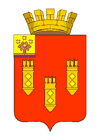 ЧУВАШСКАЯ РЕСПУБЛИКААДМИНИСТРАЦИЯгорода Алатыря ПОСТАНОВЛЕНИЕ                «07» октября 2022 г. № 687г. АлатырьКОДЫФорма по ОКУД0503117Дата по ОКПО01.10.2022Наименование финансового органаМуниципальное образование города АлатыряГлава по БКНаименование публично-правового образованияБюджет городских округовпо ОКТМО97704000Периодичность: месячная, квартальная, годоваяЕдиница измерения: руб.по ОКЕИ383                                 1. Доходы бюджета                                 1. Доходы бюджета                                 1. Доходы бюджета Наименование показателяКод строкиКод дохода по бюджетной классификацииКод дохода по бюджетной классификацииУтвержденные бюджетные назначенияИсполненоНеисполненные назначения Наименование показателяКод строкиКод дохода по бюджетной классификацииКод дохода по бюджетной классификацииУтвержденные бюджетные назначенияИсполненоНеисполненные назначения Наименование показателяКод строкиКод дохода по бюджетной классификацииКод дохода по бюджетной классификацииУтвержденные бюджетные назначенияИсполненоНеисполненные назначения1233456Доходы бюджета - всего010xx694 631 612,28512 140 183,89182 491 428,39в том числе:  НАЛОГОВЫЕ И НЕНАЛОГОВЫЕ ДОХОДЫ010048 1 00 00000 00 0000 000048 1 00 00000 00 0000 000800 000,00755 564,76401 474,83  ПЛАТЕЖИ ПРИ ПОЛЬЗОВАНИИ ПРИРОДНЫМИ РЕСУРСАМИ010048 1 12 00000 00 0000 000048 1 12 00000 00 0000 000800 000,00755 564,76401 474,83  Плата за негативное воздействие на окружающую среду010048 1 12 01000 01 0000 120048 1 12 01000 01 0000 120800 000,00755 564,76401 474,83  Плата за выбросы загрязняющих веществ в атмосферный воздух стационарными объектами010048 1 12 01010 01 0000 120048 1 12 01010 01 0000 120320 000,0038 131,38281 868,62  Плата за выбросы загрязняющих веществ в атмосферный воздух стационарными объектами (пени по соответствующему платежу)010048 1 12 01010 01 2100 120048 1 12 01010 01 2100 120-10,34-  Плата за выбросы загрязняющих веществ в атмосферный воздух стационарными объектами (федеральные государственные органы, Банк России, органы управления государственными внебюджетными фондами Российской Федерации)010048 1 12 01010 01 6000 120048 1 12 01010 01 6000 120-38 121,04-  Плата за сбросы загрязняющих веществ в водные объекты010048 1 12 01030 01 0000 120048 1 12 01030 01 0000 120360 000,00240 393,79119 606,21  Плата за сбросы загрязняющих веществ в водные объекты (федеральные государственные органы, Банк России, органы управления государственными внебюджетными фондами Российской Федерации)010048 1 12 01030 01 6000 120048 1 12 01030 01 6000 120-240 393,79-  Плата за размещение отходов производства и потребления010048 1 12 01040 01 0000 120048 1 12 01040 01 0000 120120 000,00477 039,59-  Плата за размещение отходов производства010048 1 12 01041 01 0000 120048 1 12 01041 01 0000 120120 000,00228 301,75-  Плата за размещение отходов производства (федеральные государственные органы, Банк России, органы управления государственными внебюджетными фондами Российской Федерации)010048 1 12 01041 01 6000 120048 1 12 01041 01 6000 120-228 301,75-  Плата за размещение твердых коммунальных отходов010048 1 12 01042 01 0000 120048 1 12 01042 01 0000 120-248 737,84-  Плата за размещение твердых коммунальных отходов (федеральные государственные органы, Банк России, органы управления государственными внебюджетными фондами Российской Федерации)010048 1 12 01042 01 6000 120048 1 12 01042 01 6000 120-248 737,84-  НАЛОГОВЫЕ И НЕНАЛОГОВЫЕ ДОХОДЫ010100 1 00 00000 00 0000 000100 1 00 00000 00 0000 0004 000 000,004 411 646,11223 636,52  НАЛОГИ НА ТОВАРЫ (РАБОТЫ, УСЛУГИ), РЕАЛИЗУЕМЫЕ НА ТЕРРИТОРИИ РОССИЙСКОЙ ФЕДЕРАЦИИ010100 1 03 00000 00 0000 000100 1 03 00000 00 0000 0004 000 000,004 411 646,11223 636,52  Акцизы по подакцизным товарам (продукции), производимым на территории Российской Федерации010100 1 03 02000 01 0000 110100 1 03 02000 01 0000 1104 000 000,004 411 646,11223 636,52  Доходы от уплаты акцизов на дизельное топливо, подлежащие распределению между бюджетами субъектов Российской Федерации и местными бюджетами с учетом установленных дифференцированных нормативов отчислений в местные бюджеты010100 1 03 02230 01 0000 110100 1 03 02230 01 0000 1101 281 000,002 157 078,41-  Доходы от уплаты акцизов на дизельное топливо, подлежащие распределению между бюджетами субъектов Российской Федерации и местными бюджетами с учетом установленных дифференцированных нормативов отчислений в местные бюджеты (по нормативам, установленным федеральным законом о федеральном бюджете в целях формирования дорожных фондов субъектов Российской Федерации)010100 1 03 02231 01 0000 110100 1 03 02231 01 0000 1101 281 000,002 157 078,41-  Доходы от уплаты акцизов на моторные масла для дизельных и (или) карбюраторных (инжекторных) двигателей, подлежащие распределению между бюджетами субъектов Российской Федерации и местными бюджетами с учетом установленных дифференцированных нормативов отчислений в местные бюджеты010100 1 03 02240 01 0000 110100 1 03 02240 01 0000 11019 000,0012 202,876 797,13  Доходы от уплаты акцизов на моторные масла для дизельных и (или) карбюраторных (инжекторных) двигателей, подлежащие распределению между бюджетами субъектов Российской Федерации и местными бюджетами с учетом установленных дифференцированных нормативов отчислений в местные бюджеты (по нормативам, установленным федеральным законом о федеральном бюджете в целях формирования дорожных фондов субъектов Российской Федерации)010100 1 03 02241 01 0000 110100 1 03 02241 01 0000 11019 000,0012 202,876 797,13  Доходы от уплаты акцизов на автомобильный бензин, подлежащие распределению между бюджетами субъектов Российской Федерации и местными бюджетами с учетом установленных дифференцированных нормативов отчислений в местные бюджеты010100 1 03 02250 01 0000 110100 1 03 02250 01 0000 1102 700 000,002 483 160,61216 839,39  Доходы от уплаты акцизов на автомобильный бензин, подлежащие распределению между бюджетами субъектов Российской Федерации и местными бюджетами с учетом установленных дифференцированных нормативов отчислений в местные бюджеты (по нормативам, установленным федеральным законом о федеральном бюджете в целях формирования дорожных фондов субъектов Российской Федерации)010100 1 03 02251 01 0000 110100 1 03 02251 01 0000 1102 700 000,002 483 160,61216 839,39  Доходы от уплаты акцизов на прямогонный бензин, подлежащие распределению между бюджетами субъектов Российской Федерации и местными бюджетами с учетом установленных дифференцированных нормативов отчислений в местные бюджеты010100 1 03 02260 01 0000 110100 1 03 02260 01 0000 110--240 795,78-  Доходы от уплаты акцизов на прямогонный бензин, подлежащие распределению между бюджетами субъектов Российской Федерации и местными бюджетами с учетом установленных дифференцированных нормативов отчислений в местные бюджеты (по нормативам, установленным федеральным законом о федеральном бюджете в целях формирования дорожных фондов субъектов Российской Федерации)010100 1 03 02261 01 0000 110100 1 03 02261 01 0000 110--240 795,78-  НАЛОГОВЫЕ И НЕНАЛОГОВЫЕ ДОХОДЫ010182 1 00 00000 00 0000 000182 1 00 00000 00 0000 000110 961 000,0084 645 269,4439 216 674,55  НАЛОГИ НА ПРИБЫЛЬ, ДОХОДЫ010182 1 01 00000 00 0000 000182 1 01 00000 00 0000 00083 161 000,0067 213 951,4021 155 780,58  Налог на доходы физических лиц010182 1 01 02000 01 0000 110182 1 01 02000 01 0000 11083 161 000,0067 213 951,4021 155 780,58  Налог на доходы физических лиц с доходов, источником которых является налоговый агент, за исключением доходов, в отношении которых исчисление и уплата налога осуществляются в соответствии со статьями 227, 227.1 и 228 Налогового кодекса Российской Федерации010182 1 01 02010 01 0000 110182 1 01 02010 01 0000 11083 161 000,0062 005 219,4221 155 780,58  Налог на доходы физических лиц с доходов, источником которых является налоговый агент, за исключением доходов, в отношении которых исчисление и уплата налога осуществляются в соответствии со статьями 227, 227.1 и 228 Налогового кодекса Российской Федерации (сумма платежа (перерасчеты, недоимка и задолженность по соответствующему платежу, в том числе по отмененному)010182 1 01 02010 01 1000 110182 1 01 02010 01 1000 110-61 686 726,26-  Налог на доходы физических лиц с доходов, источником которых является налоговый агент, за исключением доходов, в отношении которых исчисление и уплата налога осуществляются в соответствии со статьями 227, 227.1 и 228 Налогового кодекса Российской Федерации (пени по соответствующему платежу)010182 1 01 02010 01 2100 110182 1 01 02010 01 2100 110-208 593,12-  Налог на доходы физических лиц с доходов, источником которых является налоговый агент, за исключением доходов, в отношении которых исчисление и уплата налога осуществляются в соответствии со статьями 227, 227.1 и 228 Налогового кодекса Российской Федерации (проценты по соответствующему платежу)010182 1 01 02010 01 2200 110182 1 01 02010 01 2200 110-7 367,66-  Налог на доходы физических лиц с доходов, источником которых является налоговый агент, за исключением доходов, в отношении которых исчисление и уплата налога осуществляются в соответствии со статьями 227, 227.1 и 228 Налогового кодекса Российской Федерации (суммы денежных взысканий (штрафов) по соответствующему платежу согласно законодательству Российской Федерации)010182 1 01 02010 01 3000 110182 1 01 02010 01 3000 110-102 532,38-  Налог на доходы физических лиц с доходов, полученных от осуществления деятельности физическими лицами, зарегистрированными в качестве индивидуальных предпринимателей, нотариусов, занимающихся частной практикой, адвокатов, учредивших адвокатские кабинеты, и других лиц, занимающихся частной практикой в соответствии со статьей 227 Налогового кодекса Российской Федерации010182 1 01 02020 01 0000 110182 1 01 02020 01 0000 110-457 215,56-  Налог на доходы физических лиц с доходов, полученных от осуществления деятельности физическими лицами, зарегистрированными в качестве индивидуальных предпринимателей, нотариусов, занимающихся частной практикой, адвокатов, учредивших адвокатские кабинеты, и других лиц, занимающихся частной практикой в соответствии со статьей 227 Налогового кодекса Российской Федерации (сумма платежа (перерасчеты, недоимка и задолженность по соответствующему платежу, в том числе по отмененному)010182 1 01 02020 01 1000 110182 1 01 02020 01 1000 110-450 536,65-  Налог на доходы физических лиц с доходов, полученных от осуществления деятельности физическими лицами, зарегистрированными в качестве индивидуальных предпринимателей, нотариусов, занимающихся частной практикой, адвокатов, учредивших адвокатские кабинеты, и других лиц, занимающихся частной практикой в соответствии со статьей 227 Налогового кодекса Российской Федерации (пени по соответствующему платежу)010182 1 01 02020 01 2100 110182 1 01 02020 01 2100 110-5 799,35-  Налог на доходы физических лиц с доходов, полученных от осуществления деятельности физическими лицами, зарегистрированными в качестве индивидуальных предпринимателей, нотариусов, занимающихся частной практикой, адвокатов, учредивших адвокатские кабинеты, и других лиц, занимающихся частной практикой в соответствии со статьей 227 Налогового кодекса Российской Федерации (суммы денежных взысканий (штрафов) по соответствующему платежу согласно законодательству Российской Федерации)010182 1 01 02020 01 3000 110182 1 01 02020 01 3000 110-879,56-  Налог на доходы физических лиц с доходов, полученных физическими лицами в соответствии со статьей 228 Налогового кодекса Российской Федерации010182 1 01 02030 01 0000 110182 1 01 02030 01 0000 110-745 283,78-  Налог на доходы физических лиц с доходов, полученных физическими лицами в соответствии со статьей 228 Налогового кодекса Российской Федерации (сумма платежа (перерасчеты, недоимка и задолженность по соответствующему платежу, в том числе по отмененному)010182 1 01 02030 01 1000 110182 1 01 02030 01 1000 110-734 382,39-  Налог на доходы физических лиц с доходов, полученных физическими лицами в соответствии со статьей 228 Налогового кодекса Российской Федерации (пени по соответствующему платежу)010182 1 01 02030 01 2100 110182 1 01 02030 01 2100 110-7 396,83-  Налог на доходы физических лиц с доходов, полученных физическими лицами в соответствии со статьей 228 Налогового кодекса Российской Федерации (суммы денежных взысканий (штрафов) по соответствующему платежу согласно законодательству Российской Федерации)010182 1 01 02030 01 3000 110182 1 01 02030 01 3000 110-3 845,56-  Налог на доходы физических лиц с доходов, полученных физическими лицами в соответствии со статьей 228 Налогового кодекса Российской Федерации (прочие поступления)010182 1 01 02030 01 4000 110182 1 01 02030 01 4000 110--341,00-  Налог на доходы физических лиц в виде фиксированных авансовых платежей с доходов, полученных физическими лицами, являющимися иностранными гражданами, осуществляющими трудовую деятельность по найму на основании патента в соответствии со статьей 227.1 Налогового кодекса Российской Федерации010182 1 01 02040 01 0000 110182 1 01 02040 01 0000 110-1 995,84-  Налог на доходы физических лиц в виде фиксированных авансовых платежей с доходов, полученных физическими лицами, являющимися иностранными гражданами, осуществляющими трудовую деятельность по найму на основании патента в соответствии со статьей 227.1 Налогового кодекса Российской Федерации (сумма платежа (перерасчеты, недоимка и задолженность по соответствующему платежу, в том числе по отмененному)010182 1 01 02040 01 1000 110182 1 01 02040 01 1000 110-1 995,84-  Налог на доходы физических лиц в части суммы налога, превышающей 650 000 рублей, относящейся к части налоговой базы, превышающей 5 000 000 рублей (за исключением налога на доходы физических лиц с сумм прибыли контролируемой иностранной компании, в том числе фиксированной прибыли контролируемой иностранной компании)010182 1 01 02080 01 0000 110182 1 01 02080 01 0000 110-4 004 236,80-  Налог на доходы физических лиц части суммы налога, превышающей 650 000 рублей, относящейся к части налоговой базы, превышающей 5 000 000 рублей (сумма платежа (перерасчеты, недоимка и задолженность по соответствующему платежу, в том числе по отмененному)010182 1 01 02080 01 1000 110182 1 01 02080 01 1000 110-4 004 236,80-  НАЛОГИ НА СОВОКУПНЫЙ ДОХОД010182 1 05 00000 00 0000 000182 1 05 00000 00 0000 00010 800 000,008 210 171,765 378 722,63  Налог, взимаемый в связи с применением упрощенной системы налогообложения010182 1 05 01000 00 0000 110182 1 05 01000 00 0000 1107 000 000,005 898 915,313 802 255,65  Налог, взимаемый с налогоплательщиков, выбравших в качестве объекта налогообложения доходы010182 1 05 01010 01 0000 110182 1 05 01010 01 0000 1107 000 000,003 197 744,353 802 255,65  Налог, взимаемый с налогоплательщиков, выбравших в качестве объекта налогообложения доходы010182 1 05 01011 01 0000 110182 1 05 01011 01 0000 1107 000 000,003 197 744,353 802 255,65  Налог, взимаемый с налогоплательщиков, выбравших в качестве объекта налогообложения доходы (сумма платежа (перерасчеты, недоимка и задолженность по соответствующему платежу, в том числе по отмененному)010182 1 05 01011 01 1000 110182 1 05 01011 01 1000 110-3 097 511,38-  Налог, взимаемый с налогоплательщиков, выбравших в качестве объекта налогообложения доходы (пени по соответствующему платежу)010182 1 05 01011 01 2100 110182 1 05 01011 01 2100 110-98 847,38-  Налог, взимаемый с налогоплательщиков, выбравших в качестве объекта налогообложения доходы (суммы денежных взысканий (штрафов) по соответствующему платежу согласно законодательству Российской Федерации)010182 1 05 01011 01 3000 110182 1 05 01011 01 3000 110-1 385,59-  Налог, взимаемый с налогоплательщиков, выбравших в качестве объекта налогообложения доходы, уменьшенные на величину расходов010182 1 05 01020 01 0000 110182 1 05 01020 01 0000 110-2 701 170,96-  Налог, взимаемый с налогоплательщиков, выбравших в качестве объекта налогообложения доходы, уменьшенные на величину расходов (в том числе минимальный налог, зачисляемый в бюджеты субъектов Российской Федерации)010182 1 05 01021 01 0000 110182 1 05 01021 01 0000 110-2 701 170,96-  Налог, взимаемый с налогоплательщиков, выбравших в качестве объекта налогообложения доходы, уменьшенные на величину расходов (в том числе минимальный налог, зачисляемый в бюджеты субъектов Российской Федерации (сумма платежа (перерасчеты, недоимка и задолженность по соответствующему платежу, в том числе по отмененному)010182 1 05 01021 01 1000 110182 1 05 01021 01 1000 110-2 597 998,55-  Налог, взимаемый с налогоплательщиков, выбравших в качестве объекта налогообложения доходы, уменьшенные на величину расходов (в том числе минимальный налог, зачисляемый в бюджеты субъектов Российской Федерации (пени по соответствующему платежу)010182 1 05 01021 01 2100 110182 1 05 01021 01 2100 110-96 365,68-  Налог, взимаемый с налогоплательщиков, выбравших в качестве объекта налогообложения доходы, уменьшенные на величину расходов (в том числе минимальный налог, зачисляемый в бюджеты субъектов Российской Федерации (проценты по соответствующему платежу)010182 1 05 01021 01 2200 110182 1 05 01021 01 2200 110-366,61-  Налог, взимаемый с налогоплательщиков, выбравших в качестве объекта налогообложения доходы, уменьшенные на величину расходов (в том числе минимальный налог, зачисляемый в бюджеты субъектов Российской Федерации (суммы денежных взысканий (штрафов) по соответствующему платежу согласно законодательству Российской Федерации)010182 1 05 01021 01 3000 110182 1 05 01021 01 3000 110-6 440,12-  Единый налог на вмененный доход для отдельных видов деятельности010182 1 05 02000 02 0000 110182 1 05 02000 02 0000 110-87 723,43-  Единый налог на вмененный доход для отдельных видов деятельности010182 1 05 02010 02 0000 110182 1 05 02010 02 0000 110-87 723,43-  Единый налог на вмененный доход для отдельных видов деятельности (сумма платежа (перерасчеты, недоимка и задолженность по соответствующему платежу, в том числе по отмененному)010182 1 05 02010 02 1000 110182 1 05 02010 02 1000 110-66 190,44-  Единый налог на вмененный доход для отдельных видов деятельности (пени по соответствующему платежу)010182 1 05 02010 02 2100 110182 1 05 02010 02 2100 110-10 359,11-  Единый налог на вмененный доход для отдельных видов деятельности (суммы денежных взысканий (штрафов) по соответствующему платежу согласно законодательству Российской Федерации)010182 1 05 02010 02 3000 110182 1 05 02010 02 3000 110-11 173,88-  Единый сельскохозяйственный налог010182 1 05 03000 01 0000 110182 1 05 03000 01 0000 110100 000,00-54 327,58154 327,58  Единый сельскохозяйственный налог010182 1 05 03010 01 0000 110182 1 05 03010 01 0000 110100 000,00-54 327,58154 327,58  Единый сельскохозяйственный налог (сумма платежа (перерасчеты, недоимка и задолженность по соответствующему платежу, в том числе по отмененному)010182 1 05 03010 01 1000 110182 1 05 03010 01 1000 110--57 582,02-  Единый сельскохозяйственный налог (пени по соответствующему платежу)010182 1 05 03010 01 2100 110182 1 05 03010 01 2100 110-3 254,44-  Налог, взимаемый в связи с применением патентной системы налогообложения010182 1 05 04000 02 0000 110182 1 05 04000 02 0000 1103 700 000,002 277 860,601 422 139,40  Налог, взимаемый в связи с применением патентной системы налогообложения, зачисляемый в бюджеты городских округов010182 1 05 04010 02 0000 110182 1 05 04010 02 0000 1103 700 000,002 277 860,601 422 139,40  Налог, взимаемый в связи с применением патентной системы налогообложения, зачисляемый в бюджеты городских округов (сумма платежа (перерасчеты, недоимка и задолженность по соответствующему платежу, в том числе по отмененному)010182 1 05 04010 02 1000 110182 1 05 04010 02 1000 110-2 272 530,86-  Налог, взимаемый в связи с применением патентной системы налогообложения, зачисляемый в бюджеты городских округов (пени по соответствующему платежу)010182 1 05 04010 02 2100 110182 1 05 04010 02 2100 110-5 329,74-  НАЛОГИ НА ИМУЩЕСТВО010182 1 06 00000 00 0000 000182 1 06 00000 00 0000 00014 000 000,005 615 227,5412 682 171,34  Налог на имущество физических лиц010182 1 06 01000 00 0000 110182 1 06 01000 00 0000 1104 800 000,00783 814,524 016 185,48  Налог на имущество физических лиц, взимаемый по ставкам, применяемым к объектам налогообложения, расположенным в границах городских округов010182 1 06 01020 04 0000 110182 1 06 01020 04 0000 1104 800 000,00783 814,524 016 185,48  Налог на имущество физических лиц, взимаемый по ставкам, применяемым к объектам налогообложения, расположенным в границах городских округов (сумма платежа (перерасчеты, недоимка и задолженность по соответствующему платежу, в том числе по отмененному)010182 1 06 01020 04 1000 110182 1 06 01020 04 1000 110-749 305,79-  Налог на имущество физических лиц, взимаемый по ставкам, применяемым к объектам налогообложения, расположенным в границах городских округов (пени по соответствующему платежу)010182 1 06 01020 04 2100 110182 1 06 01020 04 2100 110-34 508,73-  Транспортный налог010182 1 06 04000 02 0000 110182 1 06 04000 02 0000 1102 400 000,00585 903,622 174 863,16  Транспортный налог с организаций010182 1 06 04011 02 0000 110182 1 06 04011 02 0000 1102 400 000,00225 136,842 174 863,16  Транспортный налог с организаций (сумма платежа (перерасчеты, недоимка и задолженность по соответствующему платежу, в том числе по отмененному)010182 1 06 04011 02 1000 110182 1 06 04011 02 1000 110-211 653,33-  Транспортный налог с организаций (пени по соответствующему платежу)010182 1 06 04011 02 2100 110182 1 06 04011 02 2100 110-13 112,99-  Транспортный налог с организаций (суммы денежных взысканий (штрафов) по соответствующему платежу согласно законодательству Российской Федерации)010182 1 06 04011 02 3000 110182 1 06 04011 02 3000 110-370,52-  Транспортный налог с физических лиц010182 1 06 04012 02 0000 110182 1 06 04012 02 0000 110-360 766,78-  Транспортный налог с физических лиц (сумма платежа (перерасчеты, недоимка и задолженность по соответствующему платежу, в том числе по отмененному)010182 1 06 04012 02 1000 110182 1 06 04012 02 1000 110-344 425,38-  Транспортный налог с физических лиц (пени по соответствующему платежу)010182 1 06 04012 02 2100 110182 1 06 04012 02 2100 110-16 341,40-  Земельный налог010182 1 06 06000 00 0000 110182 1 06 06000 00 0000 1106 800 000,004 245 509,406 491 122,70  Земельный налог с организаций010182 1 06 06030 00 0000 110182 1 06 06030 00 0000 110-3 936 632,10-  Земельный налог с организаций, обладающих земельным участком, расположенным в границах городских округов010182 1 06 06032 04 0000 110182 1 06 06032 04 0000 110-3 936 632,10-  Земельный налог с организаций, обладающих земельным участком, расположенным в границах городских округов (сумма платежа (перерасчеты, недоимка и задолженность по соответствующему платежу, в том числе по отмененному)010182 1 06 06032 04 1000 110182 1 06 06032 04 1000 110-3 881 669,65-  Земельный налог с организаций, обладающих земельным участком, расположенным в границах городских округов (пени по соответствующему платежу)010182 1 06 06032 04 2100 110182 1 06 06032 04 2100 110-54 962,45-  Земельный налог с физических лиц010182 1 06 06040 00 0000 110182 1 06 06040 00 0000 1106 800 000,00308 877,306 491 122,70  Земельный налог с физических лиц, обладающих земельным участком, расположенным в границах городских округов010182 1 06 06042 04 0000 110182 1 06 06042 04 0000 1106 800 000,00308 877,306 491 122,70  Земельный налог с физических лиц, обладающих земельным участком, расположенным в границах городских округов (сумма платежа (перерасчеты, недоимка и задолженность по соответствующему платежу, в том числе по отмененному)010182 1 06 06042 04 1000 110182 1 06 06042 04 1000 110-295 809,83-  Земельный налог с физических лиц, обладающих земельным участком, расположенным в границах городских округов (пени по соответствующему платежу)010182 1 06 06042 04 2100 110182 1 06 06042 04 2100 110-13 067,47-  НАЛОГИ, СБОРЫ И РЕГУЛЯРНЫЕ ПЛАТЕЖИ ЗА ПОЛЬЗОВАНИЕ ПРИРОДНЫМИ РЕСУРСАМИ010182 1 07 00000 00 0000 000182 1 07 00000 00 0000 000-1 105,20-  Налог на добычу полезных ископаемых010182 1 07 01000 01 0000 110182 1 07 01000 01 0000 110-885,20-  Налог на добычу общераспространенных полезных ископаемых010182 1 07 01020 01 0000 110182 1 07 01020 01 0000 110-885,20-  Налог на добычу общераспространенных полезных ископаемых (суммы денежных взысканий (штрафов) по соответствующему платежу согласно законодательству Российской Федерации)010182 1 07 01020 01 3000 110182 1 07 01020 01 3000 110-885,20-  Сборы за пользование объектами животного мира и за пользование объектами водных биологических ресурсов010182 1 07 04000 01 0000 110182 1 07 04000 01 0000 110-220,00-  Сбор за пользование объектами животного мира010182 1 07 04010 01 0000 110182 1 07 04010 01 0000 110-220,00-  Сбор за пользование объектами животного мира (сумма платежа (перерасчеты, недоимка и задолженность по соответствующему платежу, в том числе по отмененному)010182 1 07 04010 01 1000 110182 1 07 04010 01 1000 110-220,00-  ГОСУДАРСТВЕННАЯ ПОШЛИНА010182 1 08 00000 00 0000 000182 1 08 00000 00 0000 0003 000 000,003 601 664,56-  Государственная пошлина по делам, рассматриваемым в судах общей юрисдикции, мировыми судьями010182 1 08 03000 01 0000 110182 1 08 03000 01 0000 1103 000 000,003 601 664,56-  Государственная пошлина по делам, рассматриваемым в судах общей юрисдикции, мировыми судьями (за исключением Верховного Суда Российской Федерации)010182 1 08 03010 01 0000 110182 1 08 03010 01 0000 1103 000 000,003 601 664,56-  Государственная пошлина по делам, рассматриваемым в судах общей юрисдикции, мировыми судьями (за исключением Верховного Суда Российской Федерации)010182 1 08 03010 01 1050 110182 1 08 03010 01 1050 110-3 243 887,85-010182 1 08 03010 01 1060 110182 1 08 03010 01 1060 110-359 126,85-  Государственная пошлина по делам, рассматриваемым в судах общей юрисдикции, мировыми судьями (за исключением Верховного Суда Российской Федерации) (прочие поступления)010182 1 08 03010 01 4000 110182 1 08 03010 01 4000 110--1 350,14-  ШТРАФЫ, САНКЦИИ, ВОЗМЕЩЕНИЕ УЩЕРБА010182 1 16 00000 00 0000 000182 1 16 00000 00 0000 000-3 148,98-  Платежи в целях возмещения причиненного ущерба (убытков)010182 1 16 10000 00 0000 140182 1 16 10000 00 0000 140-3 148,98-  Доходы от денежных взысканий (штрафов), поступающие в счет погашения задолженности, образовавшейся до 1 января 2020 года, подлежащие зачислению в бюджеты бюджетной системы Российской Федерации по нормативам, действовавшим в 2019 году010182 1 16 10120 00 0000 140182 1 16 10120 00 0000 140-3 148,98-  Доходы от денежных взысканий (штрафов), поступающие в счет погашения задолженности, образовавшейся до 1 января 2020 года, подлежащие зачислению в федеральный бюджет и бюджет муниципального образования по нормативам, действовавшим в 2019 году010182 1 16 10129 01 0000 140182 1 16 10129 01 0000 140-3 148,98-  НАЛОГОВЫЕ И НЕНАЛОГОВЫЕ ДОХОДЫ010188 1 00 00000 00 0000 000188 1 00 00000 00 0000 0001 000 000,0055 069,481 000 000,00  ШТРАФЫ, САНКЦИИ, ВОЗМЕЩЕНИЕ УЩЕРБА010188 1 16 00000 00 0000 000188 1 16 00000 00 0000 0001 000 000,0055 069,481 000 000,00  Административные штрафы, установленные Кодексом Российской Федерации об административных правонарушениях010188 1 16 01000 01 0000 140188 1 16 01000 01 0000 1401 000 000,00-1 000 000,00  Административные штрафы, установленные главой 20 Кодекса Российской Федерации об административных правонарушениях, за административные правонарушения, посягающие на общественный порядок и общественную безопасность010188 1 16 01200 01 0000 140188 1 16 01200 01 0000 1401 000 000,00-1 000 000,00  Административные штрафы, установленные главой 20 Кодекса Российской Федерации об административных правонарушениях, за административные правонарушения, посягающие на общественный порядок и общественную безопасность, налагаемые судьями федеральных судов, должностными лицами федеральных государственных органов, учреждений, Центрального банка Российской Федерации010188 1 16 01201 01 0000 140188 1 16 01201 01 0000 1401 000 000,00-1 000 000,00  Платежи в целях возмещения причиненного ущерба (убытков)010188 1 16 10000 00 0000 140188 1 16 10000 00 0000 140-55 069,48-  Доходы от денежных взысканий (штрафов), поступающие в счет погашения задолженности, образовавшейся до 1 января 2020 года, подлежащие зачислению в бюджеты бюджетной системы Российской Федерации по нормативам, действовавшим в 2019 году010188 1 16 10120 00 0000 140188 1 16 10120 00 0000 140-55 069,48-  Доходы от денежных взысканий (штрафов), поступающие в счет погашения задолженности, образовавшейся до 1 января 2020 года, подлежащие зачислению в бюджет муниципального образования по нормативам, действовавшим в 2019 году010188 1 16 10123 01 0000 140188 1 16 10123 01 0000 140-55 069,48-  Доходы от денежных взысканий (штрафов), поступающие в счет погашения задолженности, образовавшейся до 1 января 2020 года, подлежащие зачислению в бюджет муниципального образования по нормативам, действовавшим в 2019 году (доходы бюджетов городских округов за исключением доходов, направляемых на формирование муниципального дорожного фонда, а также иных платежей в случае принятия решения финансовым органом муниципального образования о раздельном учете задолженности)010188 1 16 10123 01 0041 140188 1 16 10123 01 0041 140-55 069,48-  НАЛОГОВЫЕ И НЕНАЛОГОВЫЕ ДОХОДЫ010818 1 00 00000 00 0000 000818 1 00 00000 00 0000 000-693 518,00-  ШТРАФЫ, САНКЦИИ, ВОЗМЕЩЕНИЕ УЩЕРБА010818 1 16 00000 00 0000 000818 1 16 00000 00 0000 000-693 518,00-  Административные штрафы, установленные Кодексом Российской Федерации об административных правонарушениях010818 1 16 01000 01 0000 140818 1 16 01000 01 0000 140-693 518,00-  Административные штрафы, установленные главой 5 Кодекса Российской Федерации об административных правонарушениях, за административные правонарушения, посягающие на права граждан010818 1 16 01050 01 0000 140818 1 16 01050 01 0000 140-12 000,00-  Административные штрафы, установленные Главой 5 Кодекса Российской Федерации об административных правонарушениях, за административные правонарушения, посягающие на права граждан, налагаемые мировыми судьями, комиссиями по делам несовершеннолетних и защите их прав (штрафы за нарушение трудового законодательства и иных нормативных правовых актов, содержащих нормы трудового права)010818 1 16 01053 01 0027 140818 1 16 01053 01 0027 140-7 500,00-  Административные штрафы, установленные Главой 5 Кодекса Российской Федерации об административных правонарушениях, за административные правонарушения, посягающие на права граждан, налагаемые мировыми судьями, комиссиями по делам несовершеннолетних и защите их прав (иные штрафы)010818 1 16 01053 01 9000 140818 1 16 01053 01 9000 140-4 500,00-  Административные штрафы, установленные главой 6 Кодекса Российской Федерации об административных правонарушениях, за административные правонарушения, посягающие на здоровье, санитарно-эпидемиологическое благополучие населения и общественную нравственность010818 1 16 01060 01 0000 140818 1 16 01060 01 0000 140-94 547,40-  Административные штрафы, установленные главой 6 Кодекса Российской Федерации об административных правонарушениях, за административные правонарушения, посягающие на здоровье, санитарно-эпидемиологическое благополучие населения и общественную нравственность, налагаемые мировыми судьями, комиссиями по делам несовершеннолетних и защите их прав010818 1 16 01063 01 0000 140818 1 16 01063 01 0000 140-94 547,40-  Административные штрафы, установленные Главой 6 Кодекса Российской Федерации об административных правонарушениях, за административные правонарушения, посягающие на здоровье, санитарно-эпидемиологическое благополучие населения и общественную нравственность, налагаемые мировыми судьями, комиссиями по делам несовершеннолетних и защите их прав (штрафы за незаконный оборот наркотических средств, психотропных веществ или их аналогов и незаконные приобретение, хранение, перевозку растений, содержащих наркотические средства или психотропные вещества, либо их частей, содержащих наркотические средства или психотропные вещества)010818 1 16 01063 01 0008 140818 1 16 01063 01 0008 140-2 000,00-  Административные штрафы, установленные Главой 6 Кодекса Российской Федерации об административных правонарушениях, за административные правонарушения, посягающие на здоровье, санитарно-эпидемиологическое благополучие населения и общественную нравственность, налагаемые мировыми судьями, комиссиями по делам несовершеннолетних и защите их прав (штрафы за потребление наркотических средств или психотропных веществ без назначения врача либо новых потенциально опасных психоактивных веществ)010818 1 16 01063 01 0009 140818 1 16 01063 01 0009 140-10 250,00-  Административные штрафы, установленные Главой 6 Кодекса Российской Федерации об административных правонарушениях, за административные правонарушения, посягающие на здоровье, санитарно-эпидемиологическое благополучие населения и общественную нравственность, налагаемые мировыми судьями, комиссиями по делам несовершеннолетних и защите их прав (штрафы за уклонение от прохождения диагностики, профилактических мероприятий, лечения от наркомании и (или) медицинской и (или) социальной реабилитации в связи с потреблением наркотических средств или психотропных веществ без назначения врача либо новых потенциально опасных психоактивных веществ)010818 1 16 01063 01 0091 140818 1 16 01063 01 0091 140-6 125,00-  Административные штрафы, установленные Главой 6 Кодекса Российской Федерации об административных правонарушениях, за административные правонарушения, посягающие на здоровье, санитарно-эпидемиологическое благополучие населения и общественную нравственность, налагаемые мировыми судьями, комиссиями по делам несовершеннолетних и защите их прав (штрафы за побои)010818 1 16 01063 01 0101 140818 1 16 01063 01 0101 140-76 172,40-  Административные штрафы, установленные главой 7 Кодекса Российской Федерации об административных правонарушениях, за административные правонарушения в области охраны собственности010818 1 16 01070 01 0000 140818 1 16 01070 01 0000 140-229 047,90-  Административные штрафы, установленные главой 7 Кодекса Российской Федерации об административных правонарушениях, за административные правонарушения в области охраны собственности, налагаемые мировыми судьями, комиссиями по делам несовершеннолетних и защите их прав010818 1 16 01073 01 0000 140818 1 16 01073 01 0000 140-229 047,90-  Административные штрафы, установленные Главой 7 Кодекса Российской Федерации об административных правонарушениях, за административные правонарушения в области охраны собственности, налагаемые мировыми судьями, комиссиями по делам несовершеннолетних и защите их прав (штрафы за уничтожение или повреждение чужого имущества)010818 1 16 01073 01 0017 140818 1 16 01073 01 0017 140-550,00-  Административные штрафы, установленные Главой 7 Кодекса Российской Федерации об административных правонарушениях, за административные правонарушения в области охраны собственности, налагаемые мировыми судьями, комиссиями по делам несовершеннолетних и защите их прав (штрафы за мелкое хищение)010818 1 16 01073 01 0027 140818 1 16 01073 01 0027 140-4 000,00-  Административные штрафы, установленные главой 7 Кодекса Российской Федерации об административных правонарушениях, за административные правонарушения в области охраны собственности, налагаемые мировыми судьями, комиссиями по делам несовершеннолетних и защите их прав (иные штрафы)010818 1 16 01073 01 9000 140818 1 16 01073 01 9000 140-224 497,90-  Административные штрафы, установленные главой 8 Кодекса Российской Федерации об административных правонарушениях, за административные правонарушения в области охраны окружающей среды и природопользования010818 1 16 01080 01 0000 140818 1 16 01080 01 0000 140-1 000,00-  Административные штрафы, установленные главой 8 Кодекса Российской Федерации об административных правонарушениях, за административные правонарушения в области охраны окружающей среды и природопользования, налагаемые мировыми судьями, комиссиями по делам несовершеннолетних и защите их прав010818 1 16 01083 01 0000 140818 1 16 01083 01 0000 140-1 000,00-  Административные штрафы, установленные Главой 8 Кодекса Российской Федерации об административных правонарушениях, за административные правонарушения в области охраны окружающей среды и природопользования, налагаемые мировыми судьями, комиссиями по делам несовершеннолетних и защите их прав (штрафы за нарушение правил охоты, правил, регламентирующих рыболовство и другие виды пользования объектами животного мира)010818 1 16 01083 01 0037 140818 1 16 01083 01 0037 140-1 000,00-  Административные штрафы, установленные главой 14 Кодекса Российской Федерации об административных правонарушениях, за административные правонарушения в области предпринимательской деятельности и деятельности саморегулируемых организаций010818 1 16 01140 01 0000 140818 1 16 01140 01 0000 140-2 750,00-  Административные штрафы, установленные главой 14 Кодекса Российской Федерации об административных правонарушениях, за административные правонарушения в области предпринимательской деятельности и деятельности саморегулируемых организаций, налагаемые мировыми судьями, комиссиями по делам несовершеннолетних и защите их прав010818 1 16 01143 01 0000 140818 1 16 01143 01 0000 140-2 750,00-  Административные штрафы, установленные Главой 14 Кодекса Российской Федерации об административных правонарушениях, за административные правонарушения в области предпринимательской деятельности и деятельности саморегулируемых организаций, налагаемые мировыми судьями, комиссиями по делам несовершеннолетних и защите их прав (иные штрафы)010818 1 16 01143 01 9000 140818 1 16 01143 01 9000 140-2 750,00-  Административные штрафы, установленные главой 15 Кодекса Российской Федерации об административных правонарушениях, за административные правонарушения в области финансов, налогов и сборов, страхования, рынка ценных бумаг010818 1 16 01150 01 0000 140818 1 16 01150 01 0000 140-10 700,00-  Административные штрафы, установленные главой 15 Кодекса Российской Федерации об административных правонарушениях, за административные правонарушения в области финансов, налогов и сборов, страхования, рынка ценных бумаг (за исключением штрафов, указанных в пункте 6 статьи 46 Бюджетного кодекса Российской Федерации), налагаемые мировыми судьями, комиссиями по делам несовершеннолетних и защите их прав010818 1 16 01153 01 0000 140818 1 16 01153 01 0000 140-10 700,00-  Административные штрафы, установленные Главой 15 Кодекса Российской Федерации об административных правонарушениях, за административные правонарушения в области финансов, налогов и сборов, страхования, рынка ценных бумаг (за исключением штрафов, указанных в пункте 6 статьи 46 Бюджетного кодекса Российской Федерации), налагаемые мировыми судьями, комиссиями по делам несовершеннолетних и защите их прав (штрафы за нарушение сроков представления налоговой декларации (расчета по страховым взносам))010818 1 16 01153 01 0005 140818 1 16 01153 01 0005 140-1 500,00-  Административные штрафы, установленные Главой 15 Кодекса Российской Федерации об административных правонарушениях, за административные правонарушения в области финансов, налогов и сборов, страхования, рынка ценных бумаг (за исключением штрафов, указанных в пункте 6 статьи 46 Бюджетного кодекса Российской Федерации), налагаемые мировыми судьями, комиссиями по делам несовершеннолетних и защите их прав (штрафы за непредставление (несообщение) сведений, необходимых для осуществления налогового контроля)010818 1 16 01153 01 0006 140818 1 16 01153 01 0006 140-2 000,00-  Административные штрафы, установленные Главой 15 Кодекса Российской Федерации об административных правонарушениях, за административные правонарушения в области финансов, налогов и сборов, страхования, рынка ценных бумаг (за исключением штрафов, указанных в пункте 6 статьи 46 Бюджетного кодекса Российской Федерации), налагаемые мировыми судьями, комиссиями по делам несовершеннолетних и защите их прав (иные штрафы)010818 1 16 01153 01 9000 140818 1 16 01153 01 9000 140-7 200,00-  Административные штрафы, установленные главой 17 Кодекса Российской Федерации об административных правонарушениях, за административные правонарушения, посягающие на институты государственной власти010818 1 16 01170 01 0000 140818 1 16 01170 01 0000 140-4 510,00-  Административные штрафы, установленные главой 17 Кодекса Российской Федерации об административных правонарушениях, за административные правонарушения, посягающие на институты государственной власти, налагаемые мировыми судьями, комиссиями по делам несовершеннолетних и защите их прав010818 1 16 01173 01 0000 140818 1 16 01173 01 0000 140-4 510,00-  Административные штрафы, установленные Главой 17 Кодекса Российской Федерации об административных правонарушениях, за административные правонарушения, посягающие на институты государственной власти, налагаемые мировыми судьями, комиссиями по делам несовершеннолетних и защите их прав (штрафы за воспрепятствование законной деятельности должностного лица органа, уполномоченного на осуществление функций по принудительному исполнению исполнительных документов и обеспечению установленного порядка деятельности судов)010818 1 16 01173 01 0008 140818 1 16 01173 01 0008 140-1 750,00-  Административные штрафы, установленные Главой 17 Кодекса Российской Федерации об административных правонарушениях, за административные правонарушения, посягающие на институты государственной власти, налагаемые мировыми судьями, комиссиями по делам несовершеннолетних и защите их прав (иные штрафы)010818 1 16 01173 01 9000 140818 1 16 01173 01 9000 140-2 760,00-  Административные штрафы, установленные главой 19 Кодекса Российской Федерации об административных правонарушениях, за административные правонарушения против порядка управления010818 1 16 01190 01 0000 140818 1 16 01190 01 0000 140-156 650,00-  Административные штрафы, установленные главой 19 Кодекса Российской Федерации об административных правонарушениях, за административные правонарушения против порядка управления, налагаемые мировыми судьями, комиссиями по делам несовершеннолетних и защите их прав010818 1 16 01193 01 0000 140818 1 16 01193 01 0000 140-156 650,00-  Административные штрафы, установленные Главой 19 Кодекса Российской Федерации об административных правонарушениях, за административные правонарушения против порядка управления, налагаемые мировыми судьями, комиссиями по делам несовершеннолетних и защите их прав (штрафы за невыполнение в срок законного предписания (постановления, представления, решения) органа (должностного лица), осуществляющего государственный надзор (контроль), организации, уполномоченной в соответствии с федеральными законами на осуществление государственного надзора (должностного лица), органа (должностного лица), осуществляющего муниципальный контроль)010818 1 16 01193 01 0005 140818 1 16 01193 01 0005 140-115 650,00-  Административные штрафы, установленные Главой 19 Кодекса Российской Федерации об административных правонарушениях, за административные правонарушения против порядка управления, налагаемые мировыми судьями, комиссиями по делам несовершеннолетних и защите их прав (штрафы за передачу либо попытку передачи запрещенных предметов лицам, содержащимся в учреждениях уголовно-исполнительной системы или изоляторах временного содержания)010818 1 16 01193 01 0012 140818 1 16 01193 01 0012 140-1 500,00-  Административные штрафы, установленные Главой 19 Кодекса Российской Федерации об административных правонарушениях, за административные правонарушения против порядка управления, налагаемые мировыми судьями, комиссиями по делам несовершеннолетних и защите их прав (штрафы за заведомо ложный вызов специализированных служб)010818 1 16 01193 01 0013 140818 1 16 01193 01 0013 140-500,00-  Административные штрафы, установленные Главой 19 Кодекса Российской Федерации об административных правонарушениях, за административные правонарушения против порядка управления, налагаемые мировыми судьями, комиссиями по делам несовершеннолетних и защите их прав (штрафы за незаконное привлечение к трудовой деятельности либо к выполнению работ или оказанию услуг государственного или муниципального служащего либо бывшего государственного или муниципального служащего)010818 1 16 01193 01 0029 140818 1 16 01193 01 0029 140-35 000,00-  Административные штрафы, установленные Главой 19 Кодекса Российской Федерации об административных правонарушениях, за административные правонарушения против порядка управления, налагаемые мировыми судьями, комиссиями по делам несовершеннолетних и защите их прав (иные штрафы)010818 1 16 01193 01 9000 140818 1 16 01193 01 9000 140-4 000,00-  Административные штрафы, установленные главой 20 Кодекса Российской Федерации об административных правонарушениях, за административные правонарушения, посягающие на общественный порядок и общественную безопасность010818 1 16 01200 01 0000 140818 1 16 01200 01 0000 140-182 312,70-  Административные штрафы, установленные главой 20 Кодекса Российской Федерации об административных правонарушениях, за административные правонарушения, посягающие на общественный порядок и общественную безопасность, налагаемые мировыми судьями, комиссиями по делам несовершеннолетних и защите их прав010818 1 16 01203 01 0000 140818 1 16 01203 01 0000 140-182 312,70-  Административные штрафы, установленные Главой 20 Кодекса Российской Федерации об административных правонарушениях, за административные правонарушения, посягающие на общественный порядок и общественную безопасность, налагаемые мировыми судьями, комиссиями по делам несовершеннолетних и защите их прав (штрафы за незаконные изготовление, продажу или передачу пневматического оружия)010818 1 16 01203 01 0010 140818 1 16 01203 01 0010 140-5 000,00-  Административные штрафы, установленные Главой 20 Кодекса Российской Федерации об административных правонарушениях, за административные правонарушения, посягающие на общественный порядок и общественную безопасность, налагаемые мировыми судьями, комиссиями по делам несовершеннолетних и защите их прав (штрафы за появление в общественных местах в состоянии опьянения)010818 1 16 01203 01 0021 140818 1 16 01203 01 0021 140-1 400,00-  Административные штрафы, установленные Главой 20 Кодекса Российской Федерации об административных правонарушениях, за административные правонарушения, посягающие на общественный порядок и общественную безопасность, налагаемые мировыми судьями, комиссиями по делам несовершеннолетних и защите их прав (иные штрафы)010818 1 16 01203 01 9000 140818 1 16 01203 01 9000 140-175 912,70-  НАЛОГОВЫЕ И НЕНАЛОГОВЫЕ ДОХОДЫ010850 1 00 00000 00 0000 000850 1 00 00000 00 0000 000-1 008,00-  ШТРАФЫ, САНКЦИИ, ВОЗМЕЩЕНИЕ УЩЕРБА010850 1 16 00000 00 0000 000850 1 16 00000 00 0000 000-1 008,00-  Платежи, уплачиваемые в целях возмещения вреда010850 1 16 11000 01 0000 140850 1 16 11000 01 0000 140-1 008,00-  Платежи по искам о возмещении вреда, причиненного окружающей среде, а также платежи, уплачиваемые при добровольном возмещении вреда, причиненного окружающей среде (за исключением вреда, причиненного окружающей среде на особо охраняемых природных территориях, а также вреда, причиненного водным объектам), подлежащие зачислению в бюджет муниципального образования010850 1 16 11050 01 0000 140850 1 16 11050 01 0000 140-1 008,00-  НАЛОГОВЫЕ И НЕНАЛОГОВЫЕ ДОХОДЫ010874 1 00 00000 00 0000 000874 1 00 00000 00 0000 000-8 900,00-  ШТРАФЫ, САНКЦИИ, ВОЗМЕЩЕНИЕ УЩЕРБА010874 1 16 00000 00 0000 000874 1 16 00000 00 0000 000-8 900,00-  Административные штрафы, установленные Кодексом Российской Федерации об административных правонарушениях010874 1 16 01000 01 0000 140874 1 16 01000 01 0000 140-8 900,00-  Административные штрафы, установленные главой 5 Кодекса Российской Федерации об административных правонарушениях, за административные правонарушения, посягающие на права граждан010874 1 16 01050 01 0000 140874 1 16 01050 01 0000 140-2 700,00-  Административные штрафы, установленные Главой 5 Кодекса Российской Федерации об административных правонарушениях, за административные правонарушения, посягающие на права граждан, налагаемые мировыми судьями, комиссиями по делам несовершеннолетних и защите их прав (иные штрафы)010874 1 16 01053 01 9000 140874 1 16 01053 01 9000 140-2 700,00-  Административные штрафы, установленные главой 6 Кодекса Российской Федерации об административных правонарушениях, за административные правонарушения, посягающие на здоровье, санитарно-эпидемиологическое благополучие населения и общественную нравственность010874 1 16 01060 01 0000 140874 1 16 01060 01 0000 140-2 800,00-  Административные штрафы, установленные главой 6 Кодекса Российской Федерации об административных правонарушениях, за административные правонарушения, посягающие на здоровье, санитарно-эпидемиологическое благополучие населения и общественную нравственность, налагаемые мировыми судьями, комиссиями по делам несовершеннолетних и защите их прав010874 1 16 01063 01 0000 140874 1 16 01063 01 0000 140-2 800,00-  Административные штрафы, установленные Главой 6 Кодекса Российской Федерации об административных правонарушениях, за административные правонарушения, посягающие на здоровье, санитарно-эпидемиологическое благополучие населения и общественную нравственность, налагаемые мировыми судьями, комиссиями по делам несовершеннолетних и защите их прав (иные штрафы)010874 1 16 01063 01 9000 140874 1 16 01063 01 9000 140-2 800,00-  Административные штрафы, установленные главой 7 Кодекса Российской Федерации об административных правонарушениях, за административные правонарушения в области охраны собственности010874 1 16 01070 01 0000 140874 1 16 01070 01 0000 140-500,00-  Административные штрафы, установленные главой 7 Кодекса Российской Федерации об административных правонарушениях, за административные правонарушения в области охраны собственности, налагаемые мировыми судьями, комиссиями по делам несовершеннолетних и защите их прав010874 1 16 01073 01 0000 140874 1 16 01073 01 0000 140-500,00-  Административные штрафы, установленные главой 7 Кодекса Российской Федерации об административных правонарушениях, за административные правонарушения в области охраны собственности, налагаемые мировыми судьями, комиссиями по делам несовершеннолетних и защите их прав (иные штрафы)010874 1 16 01073 01 9000 140874 1 16 01073 01 9000 140-500,00-  Административные штрафы, установленные главой 20 Кодекса Российской Федерации об административных правонарушениях, за административные правонарушения, посягающие на общественный порядок и общественную безопасность010874 1 16 01200 01 0000 140874 1 16 01200 01 0000 140-2 900,00-  Административные штрафы, установленные главой 20 Кодекса Российской Федерации об административных правонарушениях, за административные правонарушения, посягающие на общественный порядок и общественную безопасность, налагаемые мировыми судьями, комиссиями по делам несовершеннолетних и защите их прав010874 1 16 01203 01 0000 140874 1 16 01203 01 0000 140-2 900,00-  Административные штрафы, установленные Главой 20 Кодекса Российской Федерации об административных правонарушениях, за административные правонарушения, посягающие на общественный порядок и общественную безопасность, налагаемые мировыми судьями, комиссиями по делам несовершеннолетних и защите их прав (иные штрафы)010874 1 16 01203 01 9000 140874 1 16 01203 01 9000 140-2 900,00-  НАЛОГОВЫЕ И НЕНАЛОГОВЫЕ ДОХОДЫ010903 1 00 00000 00 0000 000903 1 00 00000 00 0000 00044 895 800,0041 838 990,385 521 006,38  ГОСУДАРСТВЕННАЯ ПОШЛИНА010903 1 08 00000 00 0000 000903 1 08 00000 00 0000 000-5 000,00-  Государственная пошлина за государственную регистрацию, а также за совершение прочих юридически значимых действий010903 1 08 07000 01 0000 110903 1 08 07000 01 0000 110-5 000,00-  Государственная пошлина за выдачу разрешения на установку рекламной конструкции010903 1 08 07150 01 0000 110903 1 08 07150 01 0000 110-5 000,00-  Государственная пошлина за выдачу разрешения на установку рекламной конструкции (сумма платежа (перерасчеты, недоимка и задолженность по соответствующему платежу, в том числе по отмененному))010903 1 08 07150 01 1000 110903 1 08 07150 01 1000 110-5 000,00-  ДОХОДЫ ОТ ОКАЗАНИЯ ПЛАТНЫХ УСЛУГ И КОМПЕНСАЦИИ ЗАТРАТ ГОСУДАРСТВА010903 1 13 00000 00 0000 000903 1 13 00000 00 0000 00044 845 800,0041 390 893,545 513 156,38  Доходы от оказания платных услуг (работ)010903 1 13 01000 00 0000 130903 1 13 01000 00 0000 130-1 892 633,89-  Прочие доходы от оказания платных услуг (работ)010903 1 13 01990 00 0000 130903 1 13 01990 00 0000 130-1 892 633,89-  Прочие доходы от оказания платных услуг (работ) получателями средств бюджетов городских округов010903 1 13 01994 04 0000 130903 1 13 01994 04 0000 130-1 892 633,89-  Доходы от компенсации затрат государства010903 1 13 02000 00 0000 130903 1 13 02000 00 0000 13044 845 800,0039 498 259,655 513 156,38  Доходы, поступающие в порядке возмещения расходов, понесенных в связи с эксплуатацией имущества010903 1 13 02060 00 0000 130903 1 13 02060 00 0000 130-165 616,03-  Доходы, поступающие в порядке возмещения расходов, понесенных в связи с эксплуатацией имущества городских округов010903 1 13 02064 04 0000 130903 1 13 02064 04 0000 130-165 616,03-  Прочие доходы от компенсации затрат государства010903 1 13 02990 00 0000 130903 1 13 02990 00 0000 13044 845 800,0039 332 643,625 513 156,38  Прочие доходы от компенсации затрат бюджетов городских округов010903 1 13 02994 04 0000 130903 1 13 02994 04 0000 13044 845 800,0039 332 643,625 513 156,38  ШТРАФЫ, САНКЦИИ, ВОЗМЕЩЕНИЕ УЩЕРБА010903 1 16 00000 00 0000 000903 1 16 00000 00 0000 000-400 532,65-  Штрафы, неустойки, пени, уплаченные в соответствии с законом или договором в случае неисполнения или ненадлежащего исполнения обязательств перед государственным (муниципальным) органом, органом управления государственным внебюджетным фондом, казенным учреждением, Центральным банком Российской Федерации, иной организацией, действующей от имени Российской Федерации010903 1 16 07000 00 0000 140903 1 16 07000 00 0000 140-13 462,04-  Иные штрафы, неустойки, пени, уплаченные в соответствии с законом или договором в случае неисполнения или ненадлежащего исполнения обязательств перед государственным (муниципальным) органом, казенным учреждением, Центральным банком Российской Федерации, государственной корпорацией010903 1 16 07090 00 0000 140903 1 16 07090 00 0000 140-13 462,04-  Иные штрафы, неустойки, пени, уплаченные в соответствии с законом или договором в случае неисполнения или ненадлежащего исполнения обязательств перед муниципальным органом, (муниципальным казенным учреждением) городского округа010903 1 16 07090 04 0000 140903 1 16 07090 04 0000 140-13 462,04-  Денежные средства, изымаемые в собственность Российской Федерации, субъекта Российской Федерации, муниципального образования в соответствии с решениями судов (за исключением обвинительных приговоров судов)010903 1 16 09000 00 0000 140903 1 16 09000 00 0000 140-125 000,00-  Денежные средства, изымаемые в собственность городского округа в соответствии с решениями судов (за исключением обвинительных приговоров судов)010903 1 16 09040 04 0000 140903 1 16 09040 04 0000 140-125 000,00-  Платежи в целях возмещения причиненного ущерба (убытков)010903 1 16 10000 00 0000 140903 1 16 10000 00 0000 140-251 686,41-  Платежи по искам о возмещении ущерба, а также платежи, уплачиваемые при добровольном возмещении ущерба, причиненного муниципальному имуществу городского округа (за исключением имущества, закрепленного за муниципальными бюджетными (автономными) учреждениями, унитарными предприятиями)010903 1 16 10030 04 0000 140903 1 16 10030 04 0000 140-251 686,41-  Прочее возмещение ущерба, причиненного муниципальному имуществу городского округа (за исключением имущества, закрепленного за муниципальными бюджетными (автономными) учреждениями, унитарными предприятиями)010903 1 16 10032 04 0000 140903 1 16 10032 04 0000 140-251 686,41-  Платежи, уплачиваемые в целях возмещения вреда010903 1 16 11000 01 0000 140903 1 16 11000 01 0000 140-10 384,20-  Платежи, уплачиваемые в целях возмещения вреда, причиняемого автомобильным дорогам010903 1 16 11060 01 0000 140903 1 16 11060 01 0000 140-10 384,20-  Платежи, уплачиваемые в целях возмещения вреда, причиняемого автомобильным дорогам местного значения транспортными средствами, осуществляющими перевозки тяжеловесных и (или) крупногабаритных грузов010903 1 16 11064 01 0000 140903 1 16 11064 01 0000 140-10 384,20-  ПРОЧИЕ НЕНАЛОГОВЫЕ ДОХОДЫ010903 1 17 00000 00 0000 000903 1 17 00000 00 0000 00050 000,0042 564,197 850,00  Невыясненные поступления010903 1 17 01000 00 0000 180903 1 17 01000 00 0000 180-414,19-  Невыясненные поступления, зачисляемые в бюджеты городских округов010903 1 17 01040 04 0000 180903 1 17 01040 04 0000 180-414,19-  Прочие неналоговые доходы010903 1 17 05000 00 0000 180903 1 17 05000 00 0000 18050 000,0042 150,007 850,00  Прочие неналоговые доходы бюджетов городских округов010903 1 17 05040 04 0000 180903 1 17 05040 04 0000 18050 000,0042 150,007 850,00  БЕЗВОЗМЕЗДНЫЕ ПОСТУПЛЕНИЯ010918 2 00 00000 00 0000 000918 2 00 00000 00 0000 0002 662 800,001 886 000,00776 800,00  БЕЗВОЗМЕЗДНЫЕ ПОСТУПЛЕНИЯ ОТ ДРУГИХ БЮДЖЕТОВ БЮДЖЕТНОЙ СИСТЕМЫ РОССИЙСКОЙ ФЕДЕРАЦИИ010918 2 02 00000 00 0000 000918 2 02 00000 00 0000 0002 662 800,001 886 000,00776 800,00  Субвенции бюджетам бюджетной системы Российской Федерации010918 2 02 30000 00 0000 150918 2 02 30000 00 0000 1502 662 800,001 886 000,00776 800,00  Субвенции бюджетам на государственную регистрацию актов гражданского состояния010918 2 02 35930 00 0000 150918 2 02 35930 00 0000 1502 662 800,001 886 000,00776 800,00  Субвенции бюджетам городских округов на государственную регистрацию актов гражданского состояния010918 2 02 35930 04 0000 150918 2 02 35930 04 0000 1502 662 800,001 886 000,00776 800,00  БЕЗВОЗМЕЗДНЫЕ ПОСТУПЛЕНИЯ010930 2 00 00000 00 0000 000930 2 00 00000 00 0000 00044 700,0044 700,00-  БЕЗВОЗМЕЗДНЫЕ ПОСТУПЛЕНИЯ ОТ ДРУГИХ БЮДЖЕТОВ БЮДЖЕТНОЙ СИСТЕМЫ РОССИЙСКОЙ ФЕДЕРАЦИИ010930 2 02 00000 00 0000 000930 2 02 00000 00 0000 00044 700,0044 700,00-  Субвенции бюджетам бюджетной системы Российской Федерации010930 2 02 30000 00 0000 150930 2 02 30000 00 0000 15044 700,0044 700,00-  Субвенции бюджетам на осуществление полномочий по составлению (изменению) списков кандидатов в присяжные заседатели федеральных судов общей юрисдикции в Российской Федерации010930 2 02 35120 00 0000 150930 2 02 35120 00 0000 15044 700,0044 700,00-  Субвенции бюджетам городских округов на осуществление полномочий по составлению (изменению) списков кандидатов в присяжные заседатели федеральных судов общей юрисдикции в Российской Федерации010930 2 02 35120 04 0000 150930 2 02 35120 04 0000 15044 700,0044 700,00-  НАЛОГОВЫЕ И НЕНАЛОГОВЫЕ ДОХОДЫ010932 1 00 00000 00 0000 000932 1 00 00000 00 0000 0003 650 800,00239 616,973 650 800,00  ШТРАФЫ, САНКЦИИ, ВОЗМЕЩЕНИЕ УЩЕРБА010932 1 16 00000 00 0000 000932 1 16 00000 00 0000 000-239 616,97-  Штрафы, неустойки, пени, уплаченные в соответствии с законом или договором в случае неисполнения или ненадлежащего исполнения обязательств перед государственным (муниципальным) органом, органом управления государственным внебюджетным фондом, казенным учреждением, Центральным банком Российской Федерации, иной организацией, действующей от имени Российской Федерации010932 1 16 07000 00 0000 140932 1 16 07000 00 0000 140-239 616,97-  Штрафы, неустойки, пени, уплаченные в случае просрочки исполнения поставщиком (подрядчиком, исполнителем) обязательств, предусмотренных государственным (муниципальным) контрактом010932 1 16 07010 00 0000 140932 1 16 07010 00 0000 140-239 616,97-  Штрафы, неустойки, пени, уплаченные в случае просрочки исполнения поставщиком (подрядчиком, исполнителем) обязательств, предусмотренных муниципальным контрактом, заключенным муниципальным органом, казенным учреждением городского округа010932 1 16 07010 04 0000 140932 1 16 07010 04 0000 140-239 616,97-  ПРОЧИЕ НЕНАЛОГОВЫЕ ДОХОДЫ010932 1 17 00000 00 0000 000932 1 17 00000 00 0000 0003 650 800,00-3 650 800,00  Инициативные платежи010932 1 17 15000 00 0000 150932 1 17 15000 00 0000 1503 650 800,00-3 650 800,00  Инициативные платежи, зачисляемые в бюджеты городских округов010932 1 17 15020 04 0000 150932 1 17 15020 04 0000 1503 650 800,00-3 650 800,00  БЕЗВОЗМЕЗДНЫЕ ПОСТУПЛЕНИЯ010932 2 00 00000 00 0000 000932 2 00 00000 00 0000 000157 800 349,4973 888 044,6080 452 646,13  БЕЗВОЗМЕЗДНЫЕ ПОСТУПЛЕНИЯ ОТ ДРУГИХ БЮДЖЕТОВ БЮДЖЕТНОЙ СИСТЕМЫ РОССИЙСКОЙ ФЕДЕРАЦИИ010932 2 02 00000 00 0000 000932 2 02 00000 00 0000 000157 813 627,8477 360 981,7180 452 646,13  Субсидии бюджетам бюджетной системы Российской Федерации (межбюджетные субсидии)010932 2 02 20000 00 0000 150932 2 02 20000 00 0000 150139 525 487,8459 107 021,2780 418 466,57  Субсидии бюджетам на осуществление дорожной деятельности в отношении автомобильных дорог общего пользования, а также капитального ремонта и ремонта дворовых территорий многоквартирных домов, проездов к дворовым территориям многоквартирных домов населенных пунктов010932 2 02 20216 00 0000 150932 2 02 20216 00 0000 15080 837 216,0026 648 605,8354 188 610,17  Субсидии бюджетам городских округов на осуществление дорожной деятельности в отношении автомобильных дорог общего пользования, а также капитального ремонта и ремонта дворовых территорий многоквартирных домов, проездов к дворовым территориям многоквартирных домов населенных пунктов010932 2 02 20216 04 0000 150932 2 02 20216 04 0000 15080 837 216,0026 648 605,8354 188 610,17  Субсидии бюджетам на реализацию мероприятий по обеспечению жильем молодых семей010932 2 02 25497 00 0000 150932 2 02 25497 00 0000 15014 258 633,2013 161 079,151 097 554,05  Субсидии бюджетам городских округов на реализацию мероприятий по обеспечению жильем молодых семей010932 2 02 25497 04 0000 150932 2 02 25497 04 0000 15014 258 633,2013 161 079,151 097 554,05  Субсидии бюджетам на реализацию программ формирования современной городской среды010932 2 02 25555 00 0000 150932 2 02 25555 00 0000 15020 445 129,2919 297 336,291 147 793,00  Субсидии бюджетам городских округов на реализацию программ формирования современной городской среды010932 2 02 25555 04 0000 150932 2 02 25555 04 0000 15020 445 129,2919 297 336,291 147 793,00  Субсидии бюджетам на софинансирование капитальных вложений в объекты муниципальной собственности010932 2 02 27112 00 0000 150932 2 02 27112 00 0000 15014 679 984,00-14 679 984,00  Субсидии бюджетам городских округов на софинансирование капитальных вложений в объекты муниципальной собственности010932 2 02 27112 04 0000 150932 2 02 27112 04 0000 15014 679 984,00-14 679 984,00  Прочие субсидии010932 2 02 29999 00 0000 150932 2 02 29999 00 0000 1509 304 525,35-9 304 525,35  Прочие субсидии бюджетам городских округов010932 2 02 29999 04 0000 150932 2 02 29999 04 0000 1509 304 525,35-9 304 525,35  Субвенции бюджетам бюджетной системы Российской Федерации010932 2 02 30000 00 0000 150932 2 02 30000 00 0000 15018 288 140,0018 253 960,4434 179,56  Субвенции местным бюджетам на выполнение передаваемых полномочий субъектов Российской Федерации010932 2 02 30024 00 0000 150932 2 02 30024 00 0000 1507 692 500,007 671 565,0020 935,00  Субвенции бюджетам городских округов на выполнение передаваемых полномочий субъектов Российской Федерации010932 2 02 30024 04 0000 150932 2 02 30024 04 0000 1507 692 500,007 671 565,0020 935,00  Субвенции бюджетам муниципальных образований на предоставление жилых помещений детям-сиротам и детям, оставшимся без попечения родителей, лицам из их числа по договорам найма специализированных жилых помещений010932 2 02 35082 00 0000 150932 2 02 35082 00 0000 15010 595 640,0010 582 395,4413 244,56  Субвенции бюджетам городских округов на предоставление жилых помещений детям-сиротам и детям, оставшимся без попечения родителей, лицам из их числа по договорам найма специализированных жилых помещений010932 2 02 35082 04 0000 150932 2 02 35082 04 0000 15010 595 640,0010 582 395,4413 244,56  ВОЗВРАТ ОСТАТКОВ СУБСИДИЙ, СУБВЕНЦИЙ И ИНЫХ МЕЖБЮДЖЕТНЫХ ТРАНСФЕРТОВ, ИМЕЮЩИХ ЦЕЛЕВОЕ НАЗНАЧЕНИЕ, ПРОШЛЫХ ЛЕТ010932 2 19 00000 00 0000 000932 2 19 00000 00 0000 000-13 278,35-3 472 937,11-  Возврат остатков субсидий, субвенций и иных межбюджетных трансфертов, имеющих целевое назначение, прошлых лет из бюджетов городских округов010932 2 19 00000 04 0000 150932 2 19 00000 04 0000 150-13 278,35-3 472 937,11-  Возврат прочих остатков субсидий, субвенций и иных межбюджетных трансфертов, имеющих целевое назначение, прошлых лет из бюджетов городских округов010932 2 19 60010 04 0000 150932 2 19 60010 04 0000 150-13 278,35-3 472 937,11-  БЕЗВОЗМЕЗДНЫЕ ПОСТУПЛЕНИЯ010957 2 00 00000 00 0000 000957 2 00 00000 00 0000 0007 672 705,557 672 705,55-  БЕЗВОЗМЕЗДНЫЕ ПОСТУПЛЕНИЯ ОТ ДРУГИХ БЮДЖЕТОВ БЮДЖЕТНОЙ СИСТЕМЫ РОССИЙСКОЙ ФЕДЕРАЦИИ010957 2 02 00000 00 0000 000957 2 02 00000 00 0000 0007 672 705,557 672 705,55-  Субсидии бюджетам бюджетной системы Российской Федерации (межбюджетные субсидии)010957 2 02 20000 00 0000 150957 2 02 20000 00 0000 1507 672 705,557 672 705,55-  Субсидии бюджетам на обеспечение развития и укрепления материально-технической базы домов культуры в населенных пунктах с числом жителей до 50 тысяч человек010957 2 02 25467 00 0000 150957 2 02 25467 00 0000 150670 000,00670 000,00-  Субсидии бюджетам городских округов на обеспечение развития и укрепления материально-технической базы домов культуры в населенных пунктах с числом жителей до 50 тысяч человек010957 2 02 25467 04 0000 150957 2 02 25467 04 0000 150670 000,00670 000,00-  Субсидии бюджетам на поддержку отрасли культуры010957 2 02 25519 00 0000 150957 2 02 25519 00 0000 1505 334 305,555 334 305,55-  Субсидии бюджетам городских округов на поддержку отрасли культуры010957 2 02 25519 04 0000 150957 2 02 25519 04 0000 1505 334 305,555 334 305,55-  Прочие субсидии010957 2 02 29999 00 0000 150957 2 02 29999 00 0000 1501 668 400,001 668 400,00-  Прочие субсидии бюджетам городских округов010957 2 02 29999 04 0000 150957 2 02 29999 04 0000 1501 668 400,001 668 400,00-  НАЛОГОВЫЕ И НЕНАЛОГОВЫЕ ДОХОДЫ010966 1 00 00000 00 0000 000966 1 00 00000 00 0000 00033 057 900,0030 930 945,583 950 915,34  ДОХОДЫ ОТ ИСПОЛЬЗОВАНИЯ ИМУЩЕСТВА, НАХОДЯЩЕГОСЯ В ГОСУДАРСТВЕННОЙ И МУНИЦИПАЛЬНОЙ СОБСТВЕННОСТИ010966 1 11 00000 00 0000 000966 1 11 00000 00 0000 0009 300 000,008 035 466,782 944 717,30  Доходы, получаемые в виде арендной либо иной платы за передачу в возмездное пользование государственного и муниципального имущества (за исключением имущества бюджетных и автономных учреждений, а также имущества государственных и муниципальных унитарных предприятий, в том числе казенных)010966 1 11 05000 00 0000 120966 1 11 05000 00 0000 1209 300 000,006 849 474,212 944 717,30  Доходы, получаемые в виде арендной платы за земельные участки, государственная собственность на которые не разграничена, а также средства от продажи права на заключение договоров аренды указанных земельных участков010966 1 11 05010 00 0000 120966 1 11 05010 00 0000 1206 500 000,004 615 303,601 884 696,40  Доходы, получаемые в виде арендной платы за земельные участки, государственная собственность на которые не разграничена и которые расположены в границах городских округов, а также средства от продажи права на заключение договоров аренды указанных земельных участков010966 1 11 05012 04 0000 120966 1 11 05012 04 0000 1206 500 000,004 615 303,601 884 696,40  Доходы, получаемые в виде арендной платы за земли после разграничения государственной собственности на землю, а также средства от продажи права на заключение договоров аренды указанных земельных участков (за исключением земельных участков бюджетных и автономных учреждений)010966 1 11 05020 00 0000 120966 1 11 05020 00 0000 120-494 191,51-  Доходы, получаемые в виде арендной платы, а также средства от продажи права на заключение договоров аренды за земли, находящиеся в собственности городских округов (за исключением земельных участков муниципальных бюджетных и автономных учреждений)010966 1 11 05024 04 0000 120966 1 11 05024 04 0000 120-494 191,51-  Доходы от сдачи в аренду имущества, находящегося в оперативном управлении органов государственной власти, органов местного самоуправления, органов управления государственными внебюджетными фондами и созданных ими учреждений (за исключением имущества бюджетных и автономных учреждений)010966 1 11 05030 00 0000 120966 1 11 05030 00 0000 1202 800 000,001 739 979,101 060 020,90  Доходы от сдачи в аренду имущества, находящегося в оперативном управлении органов управления городских округов и созданных ими учреждений (за исключением имущества муниципальных бюджетных и автономных учреждений)010966 1 11 05034 04 0000 120966 1 11 05034 04 0000 1202 800 000,001 739 979,101 060 020,90  Платежи от государственных и муниципальных унитарных предприятий010966 1 11 07000 00 0000 120966 1 11 07000 00 0000 120-43 081,94-  Доходы от перечисления части прибыли государственных и муниципальных унитарных предприятий, остающейся после уплаты налогов и обязательных платежей010966 1 11 07010 00 0000 120966 1 11 07010 00 0000 120-43 081,94-  Доходы от перечисления части прибыли, остающейся после уплаты налогов и иных обязательных платежей муниципальных унитарных предприятий, созданных городскими округами010966 1 11 07014 04 0000 120966 1 11 07014 04 0000 120-43 081,94-  Прочие доходы от использования имущества и прав, находящихся в государственной и муниципальной собственности (за исключением имущества бюджетных и автономных учреждений, а также имущества государственных и муниципальных унитарных предприятий, в том числе казенных)010966 1 11 09000 00 0000 120966 1 11 09000 00 0000 120-1 142 910,63-  Прочие поступления от использования имущества, находящегося в государственной и муниципальной собственности (за исключением имущества бюджетных и автономных учреждений, а также имущества государственных и муниципальных унитарных предприятий, в том числе казенных)010966 1 11 09040 00 0000 120966 1 11 09040 00 0000 120-1 142 910,63-  Прочие поступления от использования имущества, находящегося в собственности городских округов (за исключением имущества муниципальных бюджетных и автономных учреждений, а также имущества муниципальных унитарных предприятий, в том числе казенных)010966 1 11 09044 04 0000 120966 1 11 09044 04 0000 120-1 142 910,63-  ДОХОДЫ ОТ ПРОДАЖИ МАТЕРИАЛЬНЫХ И НЕМАТЕРИАЛЬНЫХ АКТИВОВ010966 1 14 00000 00 0000 000966 1 14 00000 00 0000 00023 757 900,0022 895 478,801 006 198,04  Доходы от реализации имущества, находящегося в государственной и муниципальной собственности (за исключением движимого имущества бюджетных и автономных учреждений, а также имущества государственных и муниципальных унитарных предприятий, в том числе казенных)010966 1 14 02000 00 0000 000966 1 14 02000 00 0000 00020 757 900,0019 787 418,161 006 198,04  Доходы от реализации имущества, находящегося в собственности городских округов (за исключением движимого имущества муниципальных бюджетных и автономных учреждений, а также имущества муниципальных унитарных предприятий, в том числе казенных), в части реализации основных средств по указанному имуществу010966 1 14 02040 04 0000 410966 1 14 02040 04 0000 41020 757 900,0019 787 418,161 006 198,04  Доходы от реализации имущества, находящегося в оперативном управлении учреждений, находящихся в ведении органов управления городских округов (за исключением имущества муниципальных бюджетных и автономных учреждений), в части реализации основных средств по указанному имуществу010966 1 14 02042 04 0000 410966 1 14 02042 04 0000 410-35 716,20-  Доходы от реализации иного имущества, находящегося в собственности городских округов (за исключением имущества муниципальных бюджетных и автономных учреждений, а также имущества муниципальных унитарных предприятий, в том числе казенных), в части реализации основных средств по указанному имуществу010966 1 14 02043 04 0000 410966 1 14 02043 04 0000 41020 757 900,0019 751 701,961 006 198,04  Доходы от продажи земельных участков, находящихся в государственной и муниципальной собственности010966 1 14 06000 00 0000 430966 1 14 06000 00 0000 4303 000 000,003 108 060,64-  Доходы от продажи земельных участков, государственная собственность на которые не разграничена010966 1 14 06010 00 0000 430966 1 14 06010 00 0000 4303 000 000,003 108 060,64-  Доходы от продажи земельных участков, государственная собственность на которые не разграничена и которые расположены в границах городских округов010966 1 14 06012 04 0000 430966 1 14 06012 04 0000 4303 000 000,003 108 060,64-  БЕЗВОЗМЕЗДНЫЕ ПОСТУПЛЕНИЯ010966 2 00 00000 00 0000 000966 2 00 00000 00 0000 000567 818,96-567 818,96  БЕЗВОЗМЕЗДНЫЕ ПОСТУПЛЕНИЯ ОТ ДРУГИХ БЮДЖЕТОВ БЮДЖЕТНОЙ СИСТЕМЫ РОССИЙСКОЙ ФЕДЕРАЦИИ010966 2 02 00000 00 0000 000966 2 02 00000 00 0000 000567 818,96-567 818,96  Субсидии бюджетам бюджетной системы Российской Федерации (межбюджетные субсидии)010966 2 02 20000 00 0000 150966 2 02 20000 00 0000 150567 818,96-567 818,96  Субсидии бюджетам на проведение комплексных кадастровых работ010966 2 02 25511 00 0000 150966 2 02 25511 00 0000 150567 818,96-567 818,96  Субсидии бюджетам городских округов на проведение комплексных кадастровых работ010966 2 02 25511 04 0000 150966 2 02 25511 04 0000 150567 818,96-567 818,96  НАЛОГОВЫЕ И НЕНАЛОГОВЫЕ ДОХОДЫ010974 1 00 00000 00 0000 000974 1 00 00000 00 0000 000-43 869,52-  ШТРАФЫ, САНКЦИИ, ВОЗМЕЩЕНИЕ УЩЕРБА010974 1 16 00000 00 0000 000974 1 16 00000 00 0000 000-43 869,52-  Штрафы, неустойки, пени, уплаченные в соответствии с законом или договором в случае неисполнения или ненадлежащего исполнения обязательств перед государственным (муниципальным) органом, органом управления государственным внебюджетным фондом, казенным учреждением, Центральным банком Российской Федерации, иной организацией, действующей от имени Российской Федерации010974 1 16 07000 00 0000 140974 1 16 07000 00 0000 140-43 869,52-  Штрафы, неустойки, пени, уплаченные в случае просрочки исполнения поставщиком (подрядчиком, исполнителем) обязательств, предусмотренных государственным (муниципальным) контрактом010974 1 16 07010 00 0000 140974 1 16 07010 00 0000 140-43 869,52-  Штрафы, неустойки, пени, уплаченные в случае просрочки исполнения поставщиком (подрядчиком, исполнителем) обязательств, предусмотренных муниципальным контрактом, заключенным муниципальным органом, казенным учреждением городского округа010974 1 16 07010 04 0000 140974 1 16 07010 04 0000 140-43 869,52-  БЕЗВОЗМЕЗДНЫЕ ПОСТУПЛЕНИЯ010974 2 00 00000 00 0000 000974 2 00 00000 00 0000 000296 963 538,28239 826 035,5057 137 502,78  БЕЗВОЗМЕЗДНЫЕ ПОСТУПЛЕНИЯ ОТ ДРУГИХ БЮДЖЕТОВ БЮДЖЕТНОЙ СИСТЕМЫ РОССИЙСКОЙ ФЕДЕРАЦИИ010974 2 02 00000 00 0000 000974 2 02 00000 00 0000 000296 963 538,28239 826 035,5057 137 502,78  Субсидии бюджетам бюджетной системы Российской Федерации (межбюджетные субсидии)010974 2 02 20000 00 0000 150974 2 02 20000 00 0000 15032 918 338,2822 470 322,5410 448 015,74  Субсидии бюджетам на создание и обеспечение функционирования центров образования естественно-научной и технологической направленностей в общеобразовательных организациях, расположенных в сельской местности и малых городах010974 2 02 25169 00 0000 150974 2 02 25169 00 0000 1503 673 784,283 604 997,5468 786,74  Субсидии бюджетам городских округов на создание и обеспечение функционирования центров образования естественно-научной и технологической направленностей в общеобразовательных организациях, расположенных в сельской местности и малых городах010974 2 02 25169 04 0000 150974 2 02 25169 04 0000 1503 673 784,283 604 997,5468 786,74  Субсидии бюджетам на организацию бесплатного горячего питания обучающихся, получающих начальное общее образование в государственных и муниципальных образовательных организациях010974 2 02 25304 00 0000 150974 2 02 25304 00 0000 15016 572 754,009 109 225,007 463 529,00  Субсидии бюджетам городских округов на организацию бесплатного горячего питания обучающихся, получающих начальное общее образование в государственных и муниципальных образовательных организациях010974 2 02 25304 04 0000 150974 2 02 25304 04 0000 15016 572 754,009 109 225,007 463 529,00  Прочие субсидии010974 2 02 29999 00 0000 150974 2 02 29999 00 0000 15012 671 800,009 756 100,002 915 700,00  Прочие субсидии бюджетам городских округов010974 2 02 29999 04 0000 150974 2 02 29999 04 0000 15012 671 800,009 756 100,002 915 700,00  Субвенции бюджетам бюджетной системы Российской Федерации010974 2 02 30000 00 0000 150974 2 02 30000 00 0000 150251 624 100,00207 875 192,9643 748 907,04  Субвенции местным бюджетам на выполнение передаваемых полномочий субъектов Российской Федерации010974 2 02 30024 00 0000 150974 2 02 30024 00 0000 150251 402 700,00207 767 303,8043 635 396,20  Субвенции бюджетам городских округов на выполнение передаваемых полномочий субъектов Российской Федерации010974 2 02 30024 04 0000 150974 2 02 30024 04 0000 150251 402 700,00207 767 303,8043 635 396,20  Субвенции бюджетам на компенсацию части платы, взимаемой с родителей (законных представителей) за присмотр и уход за детьми, посещающими образовательные организации, реализующие образовательные программы дошкольного образования010974 2 02 30029 00 0000 150974 2 02 30029 00 0000 150221 400,00107 889,16113 510,84  Субвенции бюджетам городских округов на компенсацию части платы, взимаемой с родителей (законных представителей) за присмотр и уход за детьми, посещающими образовательные организации, реализующие образовательные программы дошкольного образования010974 2 02 30029 04 0000 150974 2 02 30029 04 0000 150221 400,00107 889,16113 510,84  Иные межбюджетные трансферты010974 2 02 40000 00 0000 150974 2 02 40000 00 0000 15012 421 100,009 480 520,002 940 580,00  Межбюджетные трансферты, передаваемые бюджетам на ежемесячное денежное вознаграждение за классное руководство педагогическим работникам государственных и муниципальных общеобразовательных организаций010974 2 02 45303 00 0000 150974 2 02 45303 00 0000 15012 421 100,009 480 520,002 940 580,00  Межбюджетные трансферты, передаваемые бюджетам городских округов на ежемесячное денежное вознаграждение за классное руководство педагогическим работникам государственных и муниципальных общеобразовательных организаций010974 2 02 45303 04 0000 150974 2 02 45303 04 0000 15012 421 100,009 480 520,002 940 580,00  БЕЗВОЗМЕЗДНЫЕ ПОСТУПЛЕНИЯ010992 2 00 00000 00 0000 000992 2 00 00000 00 0000 00030 554 200,0025 198 300,007 638 400,00  БЕЗВОЗМЕЗДНЫЕ ПОСТУПЛЕНИЯ ОТ ДРУГИХ БЮДЖЕТОВ БЮДЖЕТНОЙ СИСТЕМЫ РОССИЙСКОЙ ФЕДЕРАЦИИ010992 2 02 00000 00 0000 000992 2 02 00000 00 0000 00030 554 200,0025 198 300,007 638 400,00  Дотации бюджетам бюджетной системы Российской Федерации010992 2 02 10000 00 0000 150992 2 02 10000 00 0000 15030 554 200,0022 915 800,007 638 400,00  Дотации на выравнивание бюджетной обеспеченности010992 2 02 15001 00 0000 150992 2 02 15001 00 0000 15030 554 200,0022 915 800,007 638 400,00  Дотации бюджетам городских округов на выравнивание бюджетной обеспеченности из бюджета субъекта Российской Федерации010992 2 02 15001 04 0000 150992 2 02 15001 04 0000 15030 554 200,0022 915 800,007 638 400,00  Иные межбюджетные трансферты010992 2 02 40000 00 0000 150992 2 02 40000 00 0000 150-2 282 500,00-  Прочие межбюджетные трансферты, передаваемые бюджетам010992 2 02 49999 00 0000 150992 2 02 49999 00 0000 150-2 282 500,00-  Прочие межбюджетные трансферты, передаваемые бюджетам городских округов010992 2 02 49999 04 0000 150992 2 02 49999 04 0000 150-2 282 500,00-                                              2. Расходы бюджета                                              2. Расходы бюджета                                              2. Расходы бюджета                                              2. Расходы бюджета                                              2. Расходы бюджета                                              2. Расходы бюджета                                              2. Расходы бюджета Наименование показателяКод строкиКод расхода по бюджетной классификацииКод расхода по бюджетной классификацииУтвержденные бюджетные назначенияИсполненоНеисполненные назначения Наименование показателяКод строкиКод расхода по бюджетной классификацииКод расхода по бюджетной классификацииУтвержденные бюджетные назначенияИсполненоНеисполненные назначения Наименование показателяКод строкиКод расхода по бюджетной классификацииКод расхода по бюджетной классификацииУтвержденные бюджетные назначенияИсполненоНеисполненные назначения1233456Расходы бюджета - всего200xx737 469 876,78495 150 505,68242 319 371,10в том числе:  Поощрение региональной и муниципальных управленческих команд Чувашской Республики за счет средств дотации (гранта) в форме межбюджетного трансферта, предоставляемой из федерального бюджета бюджетам субъектов Российской Федерации за достижение показателей200903 0104 Ч4 1 04 55491 000903 0104 Ч4 1 04 55491 000780 367,01780 367,01-  Расходы на выплаты персоналу в целях обеспечения выполнения функций государственными (муниципальными) органами, казенными учреждениями, органами управления государственными внебюджетными фондами200903 0104 Ч4 1 04 55491 100903 0104 Ч4 1 04 55491 100780 367,01780 367,01-  Расходы на выплаты персоналу государственных (муниципальных) органов200903 0104 Ч4 1 04 55491 120903 0104 Ч4 1 04 55491 120780 367,01780 367,01-  Фонд оплаты труда государственных (муниципальных) органов200903 0104 Ч4 1 04 55491 121903 0104 Ч4 1 04 55491 121-599 360,22-  Взносы по обязательному социальному страхованию на выплаты денежного содержания и иные выплаты работникам государственных (муниципальных) органов200903 0104 Ч4 1 04 55491 129903 0104 Ч4 1 04 55491 129-181 006,79-  Обеспечение функций муниципальных органов200903 0104 Ч5 Э 01 00200 000903 0104 Ч5 Э 01 00200 00010 689 680,896 784 714,593 904 966,30  Расходы на выплаты персоналу в целях обеспечения выполнения функций государственными (муниципальными) органами, казенными учреждениями, органами управления государственными внебюджетными фондами200903 0104 Ч5 Э 01 00200 100903 0104 Ч5 Э 01 00200 1009 946 200,006 181 233,703 764 966,30  Расходы на выплаты персоналу государственных (муниципальных) органов200903 0104 Ч5 Э 01 00200 120903 0104 Ч5 Э 01 00200 1209 946 200,006 181 233,703 764 966,30  Фонд оплаты труда государственных (муниципальных) органов200903 0104 Ч5 Э 01 00200 121903 0104 Ч5 Э 01 00200 121-4 829 037,66-  Взносы по обязательному социальному страхованию на выплаты денежного содержания и иные выплаты работникам государственных (муниципальных) органов200903 0104 Ч5 Э 01 00200 129903 0104 Ч5 Э 01 00200 129-1 352 196,04-  Закупка товаров, работ и услуг для обеспечения государственных (муниципальных) нужд200903 0104 Ч5 Э 01 00200 200903 0104 Ч5 Э 01 00200 200589 494,61464 494,61125 000,00  Иные закупки товаров, работ и услуг для обеспечения государственных (муниципальных) нужд200903 0104 Ч5 Э 01 00200 240903 0104 Ч5 Э 01 00200 240589 494,61464 494,61125 000,00  Закупка товаров, работ, услуг в сфере информационно-коммуникационных технологий200903 0104 Ч5 Э 01 00200 242903 0104 Ч5 Э 01 00200 242-414 383,86-  Закупка энергетических ресурсов200903 0104 Ч5 Э 01 00200 247903 0104 Ч5 Э 01 00200 247-50 110,75-  Иные бюджетные ассигнования200903 0104 Ч5 Э 01 00200 800903 0104 Ч5 Э 01 00200 800153 986,28138 986,2815 000,00  Исполнение судебных актов200903 0104 Ч5 Э 01 00200 830903 0104 Ч5 Э 01 00200 830138 986,28138 986,28-  Исполнение судебных актов Российской Федерации и мировых соглашений по возмещению причиненного вреда200903 0104 Ч5 Э 01 00200 831903 0104 Ч5 Э 01 00200 831-138 986,28-  Уплата налогов, сборов и иных платежей200903 0104 Ч5 Э 01 00200 850903 0104 Ч5 Э 01 00200 85015 000,00-15 000,00  Обеспечение реализации полномочий по техническому учету, технической инвентаризации и определению кадастровой стоимости объектов недвижимости, а также мониторингу и обработке данных рынка недвижимости200903 0113 A4 1 02 76120 000903 0113 A4 1 02 76120 00017 300,0017 300,00-  Иные бюджетные ассигнования200903 0113 A4 1 02 76120 800903 0113 A4 1 02 76120 80017 300,0017 300,00-  Исполнение судебных актов200903 0113 A4 1 02 76120 830903 0113 A4 1 02 76120 83017 300,0017 300,00-  Исполнение судебных актов Российской Федерации и мировых соглашений по возмещению причиненного вреда200903 0113 A4 1 02 76120 831903 0113 A4 1 02 76120 831-17 300,00-  Обеспечение деятельности (оказание услуг) муниципальных учреждений200903 0113 Ч5 Э 01 00600 000903 0113 Ч5 Э 01 00600 00025 803 900,0017 682 917,778 120 982,23  Расходы на выплаты персоналу в целях обеспечения выполнения функций государственными (муниципальными) органами, казенными учреждениями, органами управления государственными внебюджетными фондами200903 0113 Ч5 Э 01 00600 100903 0113 Ч5 Э 01 00600 10020 576 900,0014 318 613,016 258 286,99  Расходы на выплаты персоналу казенных учреждений200903 0113 Ч5 Э 01 00600 110903 0113 Ч5 Э 01 00600 11020 576 900,0014 318 613,016 258 286,99  Фонд оплаты труда учреждений200903 0113 Ч5 Э 01 00600 111903 0113 Ч5 Э 01 00600 111-10 968 035,74-  Взносы по обязательному социальному страхованию на выплаты по оплате труда работников и иные выплаты работникам учреждений200903 0113 Ч5 Э 01 00600 119903 0113 Ч5 Э 01 00600 119-3 350 577,27-  Закупка товаров, работ и услуг для обеспечения государственных (муниципальных) нужд200903 0113 Ч5 Э 01 00600 200903 0113 Ч5 Э 01 00600 2004 692 000,003 021 950,101 670 049,90  Иные закупки товаров, работ и услуг для обеспечения государственных (муниципальных) нужд200903 0113 Ч5 Э 01 00600 240903 0113 Ч5 Э 01 00600 2404 692 000,003 021 950,101 670 049,90  Закупка товаров, работ, услуг в сфере информационно-коммуникационных технологий200903 0113 Ч5 Э 01 00600 242903 0113 Ч5 Э 01 00600 242-671 419,61-  Прочая закупка товаров, работ и услуг200903 0113 Ч5 Э 01 00600 244903 0113 Ч5 Э 01 00600 244-1 277 620,94-  Закупка энергетических ресурсов200903 0113 Ч5 Э 01 00600 247903 0113 Ч5 Э 01 00600 247-1 072 909,55-  Иные бюджетные ассигнования200903 0113 Ч5 Э 01 00600 800903 0113 Ч5 Э 01 00600 800535 000,00342 354,66192 645,34  Уплата налогов, сборов и иных платежей200903 0113 Ч5 Э 01 00600 850903 0113 Ч5 Э 01 00600 850535 000,00342 354,66192 645,34  Уплата налога на имущество организаций и земельного налога200903 0113 Ч5 Э 01 00600 851903 0113 Ч5 Э 01 00600 851-284 730,00-  Уплата прочих налогов, сборов200903 0113 Ч5 Э 01 00600 852903 0113 Ч5 Э 01 00600 852-29 506,00-  Уплата иных платежей200903 0113 Ч5 Э 01 00600 853903 0113 Ч5 Э 01 00600 853-28 118,66-  Выполнение других обязательств муниципального образования Чувашской Республики200903 0113 Ч5 Э 01 73770 000903 0113 Ч5 Э 01 73770 000717 746,94653 250,4364 496,51  Иные бюджетные ассигнования200903 0113 Ч5 Э 01 73770 800903 0113 Ч5 Э 01 73770 800717 746,94653 250,4364 496,51  Исполнение судебных актов200903 0113 Ч5 Э 01 73770 830903 0113 Ч5 Э 01 73770 830717 746,94653 250,4364 496,51  Исполнение судебных актов Российской Федерации и мировых соглашений по возмещению причиненного вреда200903 0113 Ч5 Э 01 73770 831903 0113 Ч5 Э 01 73770 831-653 250,43-  Обеспечение деятельности (оказание услуг) муниципальных учреждений200903 0309 Ц8 Э 01 00600 000903 0309 Ц8 Э 01 00600 0001 063 800,00720 360,80343 439,20  Расходы на выплаты персоналу в целях обеспечения выполнения функций государственными (муниципальными) органами, казенными учреждениями, органами управления государственными внебюджетными фондами200903 0309 Ц8 Э 01 00600 100903 0309 Ц8 Э 01 00600 1001 063 800,00720 360,80343 439,20  Расходы на выплаты персоналу казенных учреждений200903 0309 Ц8 Э 01 00600 110903 0309 Ц8 Э 01 00600 1101 063 800,00720 360,80343 439,20  Фонд оплаты труда учреждений200903 0309 Ц8 Э 01 00600 111903 0309 Ц8 Э 01 00600 111-561 944,08-  Взносы по обязательному социальному страхованию на выплаты по оплате труда работников и иные выплаты работникам учреждений200903 0309 Ц8 Э 01 00600 119903 0309 Ц8 Э 01 00600 119-158 416,72-  Строительство, содержание, модернизация и ремонт технических средств организации дорожного движения200903 0409 Ч2 3 01 74360 000903 0409 Ч2 3 01 74360 00055 556,2355 556,23-  Иные бюджетные ассигнования200903 0409 Ч2 3 01 74360 800903 0409 Ч2 3 01 74360 80055 556,2355 556,23-  Исполнение судебных актов200903 0409 Ч2 3 01 74360 830903 0409 Ч2 3 01 74360 83055 556,2355 556,23-  Исполнение судебных актов Российской Федерации и мировых соглашений по возмещению причиненного вреда200903 0409 Ч2 3 01 74360 831903 0409 Ч2 3 01 74360 831-55 556,23-  Выплаты пенсии за выслугу лет муниципальным служащим200903 1001 Ц3 1 01 70520 000903 1001 Ц3 1 01 70520 00087 270,9587 270,95-  Социальное обеспечение и иные выплаты населению200903 1001 Ц3 1 01 70520 300903 1001 Ц3 1 01 70520 30087 270,9587 270,95-  Публичные нормативные социальные выплаты гражданам200903 1001 Ц3 1 01 70520 310903 1001 Ц3 1 01 70520 31087 270,9587 270,95-  Пособия, компенсации, меры социальной поддержки по публичным нормативным обязательствам200903 1001 Ц3 1 01 70520 313903 1001 Ц3 1 01 70520 313-87 270,95-  Осуществление переданных органам государственной власти субъектов Российской Федерации в соответствии с пунктом 1 статьи 4 Федерального закона от 15 ноября 1997 года № 143-ФЗ "Об актах гражданского состояния" полномочий Российской Федерации на государственную регистрацию актов гражданского состояния за счет субвенции, предоставляемой из федерального бюджета200918 0304 Ч5 4 02 59300 000918 0304 Ч5 4 02 59300 0002 662 800,001 886 000,00776 800,00  Расходы на выплаты персоналу в целях обеспечения выполнения функций государственными (муниципальными) органами, казенными учреждениями, органами управления государственными внебюджетными фондами200918 0304 Ч5 4 02 59300 100918 0304 Ч5 4 02 59300 1001 948 467,001 361 746,88586 720,12  Расходы на выплаты персоналу государственных (муниципальных) органов200918 0304 Ч5 4 02 59300 120918 0304 Ч5 4 02 59300 1201 948 467,001 361 746,88586 720,12  Фонд оплаты труда государственных (муниципальных) органов200918 0304 Ч5 4 02 59300 121918 0304 Ч5 4 02 59300 121-1 045 161,90-  Иные выплаты персоналу государственных (муниципальных) органов, за исключением фонда оплаты труда200918 0304 Ч5 4 02 59300 122918 0304 Ч5 4 02 59300 122-1 067,00-  Взносы по обязательному социальному страхованию на выплаты денежного содержания и иные выплаты работникам государственных (муниципальных) органов200918 0304 Ч5 4 02 59300 129918 0304 Ч5 4 02 59300 129-315 517,98-  Закупка товаров, работ и услуг для обеспечения государственных (муниципальных) нужд200918 0304 Ч5 4 02 59300 200918 0304 Ч5 4 02 59300 200708 333,00522 168,12186 164,88  Иные закупки товаров, работ и услуг для обеспечения государственных (муниципальных) нужд200918 0304 Ч5 4 02 59300 240918 0304 Ч5 4 02 59300 240708 333,00522 168,12186 164,88  Закупка товаров, работ, услуг в сфере информационно-коммуникационных технологий200918 0304 Ч5 4 02 59300 242918 0304 Ч5 4 02 59300 242-37 388,57-  Прочая закупка товаров, работ и услуг200918 0304 Ч5 4 02 59300 244918 0304 Ч5 4 02 59300 244-379 589,78-  Закупка энергетических ресурсов200918 0304 Ч5 4 02 59300 247918 0304 Ч5 4 02 59300 247-105 189,77-  Иные бюджетные ассигнования200918 0304 Ч5 4 02 59300 800918 0304 Ч5 4 02 59300 8006 000,002 085,003 915,00  Уплата налогов, сборов и иных платежей200918 0304 Ч5 4 02 59300 850918 0304 Ч5 4 02 59300 8506 000,002 085,003 915,00  Уплата налога на имущество организаций и земельного налога200918 0304 Ч5 4 02 59300 851918 0304 Ч5 4 02 59300 851-2 085,00-  Выполнение других обязательств муниципального образования Чувашской Республики200930 0103 Ч5 Э 01 73770 000930 0103 Ч5 Э 01 73770 0004 700,004 700,00-  Закупка товаров, работ и услуг для обеспечения государственных (муниципальных) нужд200930 0103 Ч5 Э 01 73770 200930 0103 Ч5 Э 01 73770 2004 700,004 700,00-  Иные закупки товаров, работ и услуг для обеспечения государственных (муниципальных) нужд200930 0103 Ч5 Э 01 73770 240930 0103 Ч5 Э 01 73770 2404 700,004 700,00-  Закупка товаров, работ, услуг в сфере информационно-коммуникационных технологий200930 0103 Ч5 Э 01 73770 242930 0103 Ч5 Э 01 73770 242-2 600,00-  Прочая закупка товаров, работ и услуг200930 0103 Ч5 Э 01 73770 244930 0103 Ч5 Э 01 73770 244-2 100,00-  Осуществление полномочий по составлению (изменению) списков кандидатов в присяжные заседатели федеральных судов общей юрисдикции в Российской Федерации за счет субвенции, предоставляемой из федерального бюджета200930 0105 Ч5 4 01 51200 000930 0105 Ч5 4 01 51200 00044 700,0044 700,00-  Закупка товаров, работ и услуг для обеспечения государственных (муниципальных) нужд200930 0105 Ч5 4 01 51200 200930 0105 Ч5 4 01 51200 20044 700,0044 700,00-  Иные закупки товаров, работ и услуг для обеспечения государственных (муниципальных) нужд200930 0105 Ч5 4 01 51200 240930 0105 Ч5 4 01 51200 24044 700,0044 700,00-  Прочая закупка товаров, работ и услуг200930 0105 Ч5 4 01 51200 244930 0105 Ч5 4 01 51200 244-44 700,00-  Обеспечение функций муниципальных органов200930 0106 Ч4 Э 01 00200 000930 0106 Ч4 Э 01 00200 00070 935,0370 935,03-  Расходы на выплаты персоналу в целях обеспечения выполнения функций государственными (муниципальными) органами, казенными учреждениями, органами управления государственными внебюджетными фондами200930 0106 Ч4 Э 01 00200 100930 0106 Ч4 Э 01 00200 10070 935,0370 935,03-  Расходы на выплаты персоналу государственных (муниципальных) органов200930 0106 Ч4 Э 01 00200 120930 0106 Ч4 Э 01 00200 12070 935,0370 935,03-  Фонд оплаты труда государственных (муниципальных) органов200930 0106 Ч4 Э 01 00200 121930 0106 Ч4 Э 01 00200 121-70 292,82-  Взносы по обязательному социальному страхованию на выплаты денежного содержания и иные выплаты работникам государственных (муниципальных) органов200930 0106 Ч4 Э 01 00200 129930 0106 Ч4 Э 01 00200 129-642,21-  Обеспечение деятельности административных комиссий для рассмотрения дел об административных правонарушениях200932 0104 A3 Э 01 13800 000932 0104 A3 Э 01 13800 0007 600,007 600,00-  Закупка товаров, работ и услуг для обеспечения государственных (муниципальных) нужд200932 0104 A3 Э 01 13800 200932 0104 A3 Э 01 13800 2007 600,007 600,00-  Иные закупки товаров, работ и услуг для обеспечения государственных (муниципальных) нужд200932 0104 A3 Э 01 13800 240932 0104 A3 Э 01 13800 2407 600,007 600,00-  Прочая закупка товаров, работ и услуг200932 0104 A3 Э 01 13800 244932 0104 A3 Э 01 13800 244-7 600,00-  Материальное стимулирование деятельности народных дружинников200932 0113 A3 1 01 70380 000932 0113 A3 1 01 70380 000120 000,0060 218,7559 781,25  Закупка товаров, работ и услуг для обеспечения государственных (муниципальных) нужд200932 0113 A3 1 01 70380 200932 0113 A3 1 01 70380 200120 000,0060 218,7559 781,25  Иные закупки товаров, работ и услуг для обеспечения государственных (муниципальных) нужд200932 0113 A3 1 01 70380 240932 0113 A3 1 01 70380 240120 000,0060 218,7559 781,25  Прочая закупка товаров, работ и услуг200932 0113 A3 1 01 70380 244932 0113 A3 1 01 70380 244-60 218,75-  Материально-техническое обеспечение деятельности народных дружинников200932 0113 A3 1 01 70390 000932 0113 A3 1 01 70390 00055 000,0051 290,003 710,00  Закупка товаров, работ и услуг для обеспечения государственных (муниципальных) нужд200932 0113 A3 1 01 70390 200932 0113 A3 1 01 70390 20055 000,0051 290,003 710,00  Иные закупки товаров, работ и услуг для обеспечения государственных (муниципальных) нужд200932 0113 A3 1 01 70390 240932 0113 A3 1 01 70390 24055 000,0051 290,003 710,00  Закупка товаров, работ, услуг в сфере информационно-коммуникационных технологий200932 0113 A3 1 01 70390 242932 0113 A3 1 01 70390 242-30 560,00-  Прочая закупка товаров, работ и услуг200932 0113 A3 1 01 70390 244932 0113 A3 1 01 70390 244-20 730,00-  Реализация мероприятий, направленных на предупреждение рецидивной преступности, ресоциализацию и адаптацию лиц, освободившихся из мест лишения свободы200932 0113 A3 1 02 72550 000932 0113 A3 1 02 72550 00016 350,0016 350,00-  Закупка товаров, работ и услуг для обеспечения государственных (муниципальных) нужд200932 0113 A3 1 02 72550 200932 0113 A3 1 02 72550 20016 350,0016 350,00-  Иные закупки товаров, работ и услуг для обеспечения государственных (муниципальных) нужд200932 0113 A3 1 02 72550 240932 0113 A3 1 02 72550 24016 350,0016 350,00-  Прочая закупка товаров, работ и услуг200932 0113 A3 1 02 72550 244932 0113 A3 1 02 72550 244-16 350,00-  Реализация мероприятий, направленных на профилактику и предупреждение бытовой преступности, а также преступлений, совершенных в состоянии алкогольного и наркотического опьянения200932 0113 A3 1 03 76280 000932 0113 A3 1 03 76280 00015 000,009 987,005 013,00  Закупка товаров, работ и услуг для обеспечения государственных (муниципальных) нужд200932 0113 A3 1 03 76280 200932 0113 A3 1 03 76280 20015 000,009 987,005 013,00  Иные закупки товаров, работ и услуг для обеспечения государственных (муниципальных) нужд200932 0113 A3 1 03 76280 240932 0113 A3 1 03 76280 24015 000,009 987,005 013,00  Прочая закупка товаров, работ и услуг200932 0113 A3 1 03 76280 244932 0113 A3 1 03 76280 244-9 987,00-  Обеспечение создания и размещения в средствах массовой информации информационных материалов, направленных на предупреждение отдельных видов преступлений, социальной рекламы200932 0113 A3 1 06 72560 000932 0113 A3 1 06 72560 00034 891,0034 891,00-  Закупка товаров, работ и услуг для обеспечения государственных (муниципальных) нужд200932 0113 A3 1 06 72560 200932 0113 A3 1 06 72560 20034 891,0034 891,00-  Иные закупки товаров, работ и услуг для обеспечения государственных (муниципальных) нужд200932 0113 A3 1 06 72560 240932 0113 A3 1 06 72560 24034 891,0034 891,00-  Прочая закупка товаров, работ и услуг200932 0113 A3 1 06 72560 244932 0113 A3 1 06 72560 244-34 891,00-  Комплексные меры противодействия злоупотреблению наркотическими средствами и их незаконному обороту в Чувашской Республике200932 0113 A3 2 02 72630 000932 0113 A3 2 02 72630 00045 000,0029 195,0015 805,00  Закупка товаров, работ и услуг для обеспечения государственных (муниципальных) нужд200932 0113 A3 2 02 72630 200932 0113 A3 2 02 72630 20045 000,0029 195,0015 805,00  Иные закупки товаров, работ и услуг для обеспечения государственных (муниципальных) нужд200932 0113 A3 2 02 72630 240932 0113 A3 2 02 72630 24045 000,0029 195,0015 805,00  Прочая закупка товаров, работ и услуг200932 0113 A3 2 02 72630 244932 0113 A3 2 02 72630 244-29 195,00-  Мероприятия, направленные на снижение количества преступлений, совершаемых несовершеннолетними гражданами200932 0113 A3 3 01 79930 000932 0113 A3 3 01 79930 00015 000,004 995,0010 005,00  Закупка товаров, работ и услуг для обеспечения государственных (муниципальных) нужд200932 0113 A3 3 01 79930 200932 0113 A3 3 01 79930 20015 000,004 995,0010 005,00  Иные закупки товаров, работ и услуг для обеспечения государственных (муниципальных) нужд200932 0113 A3 3 01 79930 240932 0113 A3 3 01 79930 24015 000,004 995,0010 005,00  Прочая закупка товаров, работ и услуг200932 0113 A3 3 01 79930 244932 0113 A3 3 01 79930 244-4 995,00-  Выполнение мероприятий по обеспечению пожарной безопасности на территории поселений и городских округов200932 0113 Ц8 1 01 70940 000932 0113 Ц8 1 01 70940 00021 000,0021 000,00-  Социальное обеспечение и иные выплаты населению200932 0113 Ц8 1 01 70940 300932 0113 Ц8 1 01 70940 30021 000,0021 000,00-  Социальные выплаты гражданам, кроме публичных нормативных социальных выплат200932 0113 Ц8 1 01 70940 320932 0113 Ц8 1 01 70940 32021 000,0021 000,00-  Приобретение товаров, работ, услуг в пользу граждан в целях их социального обеспечения200932 0113 Ц8 1 01 70940 323932 0113 Ц8 1 01 70940 323-21 000,00-  Приобретение (изготовление) информационных материалов200932 0113 Ц8 3 04 76030 000932 0113 Ц8 3 04 76030 00015 000,0015 000,00-  Закупка товаров, работ и услуг для обеспечения государственных (муниципальных) нужд200932 0113 Ц8 3 04 76030 200932 0113 Ц8 3 04 76030 20015 000,0015 000,00-  Иные закупки товаров, работ и услуг для обеспечения государственных (муниципальных) нужд200932 0113 Ц8 3 04 76030 240932 0113 Ц8 3 04 76030 24015 000,0015 000,00-  Прочая закупка товаров, работ и услуг200932 0113 Ц8 3 04 76030 244932 0113 Ц8 3 04 76030 244-15 000,00-  Организация работы по добровольной сдаче на возмездной (компенсационной) основе органам внутренних дел незарегистрированных предметов вооружения, боеприпасов, взрывчатых веществ и взрывных устройств, незаконно хранящихся у населения200932 0113 Ц8 3 05 70340 000932 0113 Ц8 3 05 70340 00025 000,005 900,0019 100,00  Социальное обеспечение и иные выплаты населению200932 0113 Ц8 3 05 70340 300932 0113 Ц8 3 05 70340 30025 000,005 900,0019 100,00  Иные выплаты населению200932 0113 Ц8 3 05 70340 360932 0113 Ц8 3 05 70340 36025 000,005 900,0019 100,00  Модернизация и обслуживание ранее установленных сегментов аппаратно-программного комплекса "Безопасный город", в том числе систем видеонаблюдения и видеофиксации преступлений и административных правонарушений200932 0113 Ц8 5 02 76252 000932 0113 Ц8 5 02 76252 000750 000,00547 380,28202 619,72  Закупка товаров, работ и услуг для обеспечения государственных (муниципальных) нужд200932 0113 Ц8 5 02 76252 200932 0113 Ц8 5 02 76252 200750 000,00547 380,28202 619,72  Иные закупки товаров, работ и услуг для обеспечения государственных (муниципальных) нужд200932 0113 Ц8 5 02 76252 240932 0113 Ц8 5 02 76252 240750 000,00547 380,28202 619,72  Прочая закупка товаров, работ и услуг200932 0113 Ц8 5 02 76252 244932 0113 Ц8 5 02 76252 244-412 895,93-  Закупка энергетических ресурсов200932 0113 Ц8 5 02 76252 247932 0113 Ц8 5 02 76252 247-134 484,35-  Финансовое обеспечение передаваемых государственных полномочий Чувашской Республики по организации на территории поселений, муниципальных округов и городских округов мероприятий при осуществлении деятельности по обращению с животными без владельцев, а также по расчету и предоставлению субвенций бюджетам поселений на осуществление указанных полномочий200932 0405 Ц9 7 01 12750 000932 0405 Ц9 7 01 12750 000128 600,00109 000,0019 600,00  Закупка товаров, работ и услуг для обеспечения государственных (муниципальных) нужд200932 0405 Ц9 7 01 12750 200932 0405 Ц9 7 01 12750 200128 600,00109 000,0019 600,00  Иные закупки товаров, работ и услуг для обеспечения государственных (муниципальных) нужд200932 0405 Ц9 7 01 12750 240932 0405 Ц9 7 01 12750 240128 600,00109 000,0019 600,00  Прочая закупка товаров, работ и услуг200932 0405 Ц9 7 01 12750 244932 0405 Ц9 7 01 12750 244-109 000,00-  Организация мероприятий при осуществлении деятельности по обращению с животными без владельцев200932 0405 Ц9 7 01 72750 000932 0405 Ц9 7 01 72750 00020 000,0019 633,40366,60  Закупка товаров, работ и услуг для обеспечения государственных (муниципальных) нужд200932 0405 Ц9 7 01 72750 200932 0405 Ц9 7 01 72750 20020 000,0019 633,40366,60  Иные закупки товаров, работ и услуг для обеспечения государственных (муниципальных) нужд200932 0405 Ц9 7 01 72750 240932 0405 Ц9 7 01 72750 24020 000,0019 633,40366,60  Прочая закупка товаров, работ и услуг200932 0405 Ц9 7 01 72750 244932 0405 Ц9 7 01 72750 244-19 633,40-  Реализация инициативных проектов200932 0409 A5 1 02 S6570 000932 0409 A5 1 02 S6570 00012 872 755,70-12 872 755,70  Закупка товаров, работ и услуг для обеспечения государственных (муниципальных) нужд200932 0409 A5 1 02 S6570 200932 0409 A5 1 02 S6570 20012 872 755,70-12 872 755,70  Иные закупки товаров, работ и услуг для обеспечения государственных (муниципальных) нужд200932 0409 A5 1 02 S6570 240932 0409 A5 1 02 S6570 24012 872 755,70-12 872 755,70  Капитальный ремонт и ремонт автомобильных дорог общего пользования местного значения в границах городского округа200932 0409 Ч2 1 03 74200 000932 0409 Ч2 1 03 74200 00060 000,0060 000,00-  Закупка товаров, работ и услуг для обеспечения государственных (муниципальных) нужд200932 0409 Ч2 1 03 74200 200932 0409 Ч2 1 03 74200 20060 000,0060 000,00-  Иные закупки товаров, работ и услуг для обеспечения государственных (муниципальных) нужд200932 0409 Ч2 1 03 74200 240932 0409 Ч2 1 03 74200 24060 000,0060 000,00-  Прочая закупка товаров, работ и услуг200932 0409 Ч2 1 03 74200 244932 0409 Ч2 1 03 74200 244-60 000,00-  Строительство и реконструкция автомобильных дорог в городских округах200932 0409 Ч2 1 03 74220 000932 0409 Ч2 1 03 74220 000126 374,00126 374,00-  Закупка товаров, работ и услуг для обеспечения государственных (муниципальных) нужд200932 0409 Ч2 1 03 74220 200932 0409 Ч2 1 03 74220 200126 374,00126 374,00-  Иные закупки товаров, работ и услуг для обеспечения государственных (муниципальных) нужд200932 0409 Ч2 1 03 74220 240932 0409 Ч2 1 03 74220 240126 374,00126 374,00-  Прочая закупка товаров, работ и услуг200932 0409 Ч2 1 03 74220 244932 0409 Ч2 1 03 74220 244-126 374,00-  Капитальный ремонт и ремонт автомобильных дорог общего пользования местного значения в границах городского округа200932 0409 Ч2 1 03 S4200 000932 0409 Ч2 1 03 S4200 00083 591 128,8928 642 796,3054 948 332,59  Закупка товаров, работ и услуг для обеспечения государственных (муниципальных) нужд200932 0409 Ч2 1 03 S4200 200932 0409 Ч2 1 03 S4200 20083 591 128,8928 642 796,3054 948 332,59  Иные закупки товаров, работ и услуг для обеспечения государственных (муниципальных) нужд200932 0409 Ч2 1 03 S4200 240932 0409 Ч2 1 03 S4200 24083 591 128,8928 642 796,3054 948 332,59  Прочая закупка товаров, работ и услуг200932 0409 Ч2 1 03 S4200 244932 0409 Ч2 1 03 S4200 244-28 642 796,30-  Капитальный ремонт и ремонт дворовых территорий многоквартирных домов, проездов к дворовым территориям многоквартирных домов населенных пунктов200932 0409 Ч2 1 03 S4210 000932 0409 Ч2 1 03 S4210 0007 082 699,002 157 545,004 925 154,00  Закупка товаров, работ и услуг для обеспечения государственных (муниципальных) нужд200932 0409 Ч2 1 03 S4210 200932 0409 Ч2 1 03 S4210 2007 082 699,002 157 545,004 925 154,00  Иные закупки товаров, работ и услуг для обеспечения государственных (муниципальных) нужд200932 0409 Ч2 1 03 S4210 240932 0409 Ч2 1 03 S4210 2407 082 699,002 157 545,004 925 154,00  Прочая закупка товаров, работ и услуг200932 0409 Ч2 1 03 S4210 244932 0409 Ч2 1 03 S4210 244-2 157 545,00-  Строительство и реконструкция автомобильных дорог в городских округах200932 0409 Ч2 1 03 S4220 000932 0409 Ч2 1 03 S4220 00017 270 584,00-17 270 584,00  Капитальные вложения в объекты государственной (муниципальной) собственности200932 0409 Ч2 1 03 S4220 400932 0409 Ч2 1 03 S4220 40017 270 584,00-17 270 584,00  Бюджетные инвестиции200932 0409 Ч2 1 03 S4220 410932 0409 Ч2 1 03 S4220 41017 270 584,00-17 270 584,00  Содержание автомобильных дорог общего пользования местного значения в границах городского округа200932 0409 Ч2 1 04 74770 000932 0409 Ч2 1 04 74770 00016 138 968,0010 832 947,055 306 020,95  Закупка товаров, работ и услуг для обеспечения государственных (муниципальных) нужд200932 0409 Ч2 1 04 74770 200932 0409 Ч2 1 04 74770 20016 138 968,0010 832 947,055 306 020,95  Иные закупки товаров, работ и услуг для обеспечения государственных (муниципальных) нужд200932 0409 Ч2 1 04 74770 240932 0409 Ч2 1 04 74770 24016 138 968,0010 832 947,055 306 020,95  Прочая закупка товаров, работ и услуг200932 0409 Ч2 1 04 74770 244932 0409 Ч2 1 04 74770 244-10 832 947,05-  Строительство, содержание, модернизация и ремонт технических средств организации дорожного движения200932 0409 Ч2 3 01 74360 000932 0409 Ч2 3 01 74360 0001 770 000,001 545 096,69224 903,31  Закупка товаров, работ и услуг для обеспечения государственных (муниципальных) нужд200932 0409 Ч2 3 01 74360 200932 0409 Ч2 3 01 74360 2001 770 000,001 545 096,69224 903,31  Иные закупки товаров, работ и услуг для обеспечения государственных (муниципальных) нужд200932 0409 Ч2 3 01 74360 240932 0409 Ч2 3 01 74360 2401 770 000,001 545 096,69224 903,31  Прочая закупка товаров, работ и услуг200932 0409 Ч2 3 01 74360 244932 0409 Ч2 3 01 74360 244-1 434 000,00-  Закупка энергетических ресурсов200932 0409 Ч2 3 01 74360 247932 0409 Ч2 3 01 74360 247-111 096,69-  Поощрение победителей регионального этапа Всероссийского конкурса "Лучшая муниципальная практика"200932 0409 Ч5 4 07 17600 000932 0409 Ч5 4 07 17600 00097 000,00-97 000,00  Закупка товаров, работ и услуг для обеспечения государственных (муниципальных) нужд200932 0409 Ч5 4 07 17600 200932 0409 Ч5 4 07 17600 20097 000,00-97 000,00  Иные закупки товаров, работ и услуг для обеспечения государственных (муниципальных) нужд200932 0409 Ч5 4 07 17600 240932 0409 Ч5 4 07 17600 24097 000,00-97 000,00  Проведение ремонта жилых помещений, собственниками которых являются дети-сироты и дети, оставшиеся без попечения родителей, а также лица из числа детей-сирот и детей, оставшихся без попечения родителей, в возрасте от 14 до 23 лет200932 0501 A2 2 01 12780 000932 0501 A2 2 01 12780 000330 000,00330 000,00-  Закупка товаров, работ и услуг для обеспечения государственных (муниципальных) нужд200932 0501 A2 2 01 12780 200932 0501 A2 2 01 12780 200330 000,00330 000,00-  Иные закупки товаров, работ и услуг для обеспечения государственных (муниципальных) нужд200932 0501 A2 2 01 12780 240932 0501 A2 2 01 12780 240330 000,00330 000,00-  Прочая закупка товаров, работ и услуг200932 0501 A2 2 01 12780 244932 0501 A2 2 01 12780 244-330 000,00-  Мероприятия, направленные на развитие и модернизацию объектов коммунальной инфраструктуры200932 0502 A1 1 01 75350 000932 0502 A1 1 01 75350 00060 000,00-60 000,00  Закупка товаров, работ и услуг для обеспечения государственных (муниципальных) нужд200932 0502 A1 1 01 75350 200932 0502 A1 1 01 75350 20060 000,00-60 000,00  Иные закупки товаров, работ и услуг для обеспечения государственных (муниципальных) нужд200932 0502 A1 1 01 75350 240932 0502 A1 1 01 75350 24060 000,00-60 000,00  Уличное освещение200932 0503 A5 1 02 77400 000932 0503 A5 1 02 77400 0009 205 360,367 051 335,682 154 024,68  Закупка товаров, работ и услуг для обеспечения государственных (муниципальных) нужд200932 0503 A5 1 02 77400 200932 0503 A5 1 02 77400 2009 205 360,367 051 335,682 154 024,68  Иные закупки товаров, работ и услуг для обеспечения государственных (муниципальных) нужд200932 0503 A5 1 02 77400 240932 0503 A5 1 02 77400 2409 205 360,367 051 335,682 154 024,68  Прочая закупка товаров, работ и услуг200932 0503 A5 1 02 77400 244932 0503 A5 1 02 77400 244-219 120,99-  Закупка энергетических ресурсов200932 0503 A5 1 02 77400 247932 0503 A5 1 02 77400 247-6 832 214,69-  Реализация мероприятий по благоустройству территории200932 0503 A5 1 02 77420 000932 0503 A5 1 02 77420 0003 395 517,691 920 483,091 475 034,60  Закупка товаров, работ и услуг для обеспечения государственных (муниципальных) нужд200932 0503 A5 1 02 77420 200932 0503 A5 1 02 77420 2003 385 642,921 910 608,321 475 034,60  Иные закупки товаров, работ и услуг для обеспечения государственных (муниципальных) нужд200932 0503 A5 1 02 77420 240932 0503 A5 1 02 77420 2403 385 642,921 910 608,321 475 034,60  Прочая закупка товаров, работ и услуг200932 0503 A5 1 02 77420 244932 0503 A5 1 02 77420 244-1 910 608,32-  Иные бюджетные ассигнования200932 0503 A5 1 02 77420 800932 0503 A5 1 02 77420 8009 874,779 874,77-  Исполнение судебных актов200932 0503 A5 1 02 77420 830932 0503 A5 1 02 77420 8309 874,779 874,77-  Исполнение судебных актов Российской Федерации и мировых соглашений по возмещению причиненного вреда200932 0503 A5 1 02 77420 831932 0503 A5 1 02 77420 831-9 874,77-  Реализация мероприятий по благоустройству дворовых территорий и тротуаров200932 0503 A5 1 02 S2710 000932 0503 A5 1 02 S2710 00039 020 862,375 035 529,0033 985 333,37  Закупка товаров, работ и услуг для обеспечения государственных (муниципальных) нужд200932 0503 A5 1 02 S2710 200932 0503 A5 1 02 S2710 20039 020 862,375 035 529,0033 985 333,37  Иные закупки товаров, работ и услуг для обеспечения государственных (муниципальных) нужд200932 0503 A5 1 02 S2710 240932 0503 A5 1 02 S2710 24039 020 862,375 035 529,0033 985 333,37  Прочая закупка товаров, работ и услуг200932 0503 A5 1 02 S2710 244932 0503 A5 1 02 S2710 244-5 035 529,00-  Реализация программ формирования современной городской среды200932 0503 A5 1 F2 55550 000932 0503 A5 1 F2 55550 00021 465 569,9620 204 259,551 261 310,41  Закупка товаров, работ и услуг для обеспечения государственных (муниципальных) нужд200932 0503 A5 1 F2 55550 200932 0503 A5 1 F2 55550 20021 465 569,9620 204 259,551 261 310,41  Иные закупки товаров, работ и услуг для обеспечения государственных (муниципальных) нужд200932 0503 A5 1 F2 55550 240932 0503 A5 1 F2 55550 24021 465 569,9620 204 259,551 261 310,41  Прочая закупка товаров, работ и услуг200932 0503 A5 1 F2 55550 244932 0503 A5 1 F2 55550 244-20 204 259,55-  Поощрение победителей регионального этапа Всероссийского конкурса "Лучшая муниципальная практика"200932 0503 Ч5 4 07 17600 000932 0503 Ч5 4 07 17600 00043 000,00-43 000,00  Закупка товаров, работ и услуг для обеспечения государственных (муниципальных) нужд200932 0503 Ч5 4 07 17600 200932 0503 Ч5 4 07 17600 20043 000,00-43 000,00  Иные закупки товаров, работ и услуг для обеспечения государственных (муниципальных) нужд200932 0503 Ч5 4 07 17600 240932 0503 Ч5 4 07 17600 24043 000,00-43 000,00  Мероприятия, направленные на энергосбережение и повышение энергетической эффективности энергетических ресурсов, используемых для целей уличного освещения200932 0505 A1 1 01 75360 000932 0505 A1 1 01 75360 000150 000,00150 000,00-  Закупка товаров, работ и услуг для обеспечения государственных (муниципальных) нужд200932 0505 A1 1 01 75360 200932 0505 A1 1 01 75360 200150 000,00150 000,00-  Иные закупки товаров, работ и услуг для обеспечения государственных (муниципальных) нужд200932 0505 A1 1 01 75360 240932 0505 A1 1 01 75360 240150 000,00150 000,00-  Прочая закупка товаров, работ и услуг200932 0505 A1 1 01 75360 244932 0505 A1 1 01 75360 244-150 000,00-  Проведение проверок при осуществлении лицензионного контроля в отношении юридических лиц или индивидуальных предпринимателей, осуществляющих предпринимательскую деятельность по управлению многоквартирными домами на основании лицензии200932 0505 A1 1 03 17740 000932 0505 A1 1 03 17740 000400,00-400,00  Закупка товаров, работ и услуг для обеспечения государственных (муниципальных) нужд200932 0505 A1 1 03 17740 200932 0505 A1 1 03 17740 200400,00-400,00  Иные закупки товаров, работ и услуг для обеспечения государственных (муниципальных) нужд200932 0505 A1 1 03 17740 240932 0505 A1 1 03 17740 240400,00-400,00  Осуществление государственных полномочий Чувашской Республики по ведению учета граждан, нуждающихся в жилых помещениях и имеющих право на государственную поддержку за счет средств республиканского бюджета Чувашской Республики на строительство (приобретение) жилых помещений, по регистрации и учету граждан, имеющих право на получение социальных выплат для приобретения жилья в связи с переселением из районов Крайнего Севера и приравненных к ним местностей, по расчету и предоставлению муниципальными районами субвенций бюджетам поселений для осуществления указанных государственных полномочий и полномочий по ведению учета граждан, проживающих в сельской местности, нуждающихся в жилых помещениях и имеющих право на государственную поддержку в форме социальных выплат на строительство (приобретение) жилых помещений в сельской местности в рамках устойчивого развития сельских территорий200932 0505 A2 1 03 12980 000932 0505 A2 1 03 12980 0001 600,00665,00935,00  Закупка товаров, работ и услуг для обеспечения государственных (муниципальных) нужд200932 0505 A2 1 03 12980 200932 0505 A2 1 03 12980 2001 600,00665,00935,00  Иные закупки товаров, работ и услуг для обеспечения государственных (муниципальных) нужд200932 0505 A2 1 03 12980 240932 0505 A2 1 03 12980 2401 600,00665,00935,00  Прочая закупка товаров, работ и услуг200932 0505 A2 1 03 12980 244932 0505 A2 1 03 12980 244-665,00-  Обеспечение функций муниципальных органов200932 0505 A2 Э 01 00200 000932 0505 A2 Э 01 00200 0004 666 763,423 643 647,591 023 115,83  Расходы на выплаты персоналу в целях обеспечения выполнения функций государственными (муниципальными) органами, казенными учреждениями, органами управления государственными внебюджетными фондами200932 0505 A2 Э 01 00200 100932 0505 A2 Э 01 00200 1004 072 650,733 135 007,70937 643,03  Расходы на выплаты персоналу государственных (муниципальных) органов200932 0505 A2 Э 01 00200 120932 0505 A2 Э 01 00200 1204 072 650,733 135 007,70937 643,03  Фонд оплаты труда государственных (муниципальных) органов200932 0505 A2 Э 01 00200 121932 0505 A2 Э 01 00200 121-2 449 620,28-  Взносы по обязательному социальному страхованию на выплаты денежного содержания и иные выплаты работникам государственных (муниципальных) органов200932 0505 A2 Э 01 00200 129932 0505 A2 Э 01 00200 129-685 387,42-  Закупка товаров, работ и услуг для обеспечения государственных (муниципальных) нужд200932 0505 A2 Э 01 00200 200932 0505 A2 Э 01 00200 200549 612,69502 001,8947 610,80  Иные закупки товаров, работ и услуг для обеспечения государственных (муниципальных) нужд200932 0505 A2 Э 01 00200 240932 0505 A2 Э 01 00200 240549 612,69502 001,8947 610,80  Закупка товаров, работ, услуг в сфере информационно-коммуникационных технологий200932 0505 A2 Э 01 00200 242932 0505 A2 Э 01 00200 242-264 335,00-  Прочая закупка товаров, работ и услуг200932 0505 A2 Э 01 00200 244932 0505 A2 Э 01 00200 244-237 666,89-  Иные бюджетные ассигнования200932 0505 A2 Э 01 00200 800932 0505 A2 Э 01 00200 80044 500,006 638,0037 862,00  Уплата налогов, сборов и иных платежей200932 0505 A2 Э 01 00200 850932 0505 A2 Э 01 00200 85044 500,006 638,0037 862,00  Уплата налога на имущество организаций и земельного налога200932 0505 A2 Э 01 00200 851932 0505 A2 Э 01 00200 851-5 403,00-  Уплата прочих налогов, сборов200932 0505 A2 Э 01 00200 852932 0505 A2 Э 01 00200 852-1 235,00-  Поощрение победителей Всероссийского конкурса лучших проектов создания комфортной городской среды в целях реализации проектов создания комфортной городской среды в малых городах и исторических поселениях200932 0505 A5 1 F2 54240 000932 0505 A5 1 F2 54240 0003 300 000,00-3 300 000,00  Закупка товаров, работ и услуг для обеспечения государственных (муниципальных) нужд200932 0505 A5 1 F2 54240 200932 0505 A5 1 F2 54240 2003 300 000,00-3 300 000,00  Иные закупки товаров, работ и услуг для обеспечения государственных (муниципальных) нужд200932 0505 A5 1 F2 54240 240932 0505 A5 1 F2 54240 2403 300 000,00-3 300 000,00  Поощрение региональной и муниципальных управленческих команд Чувашской Республики за счет средств дотации (гранта) в форме межбюджетного трансферта, предоставляемой из федерального бюджета бюджетам субъектов Российской Федерации за достижение показателей200932 0505 Ч4 1 04 55491 000932 0505 Ч4 1 04 55491 000411 286,98411 286,98-  Расходы на выплаты персоналу в целях обеспечения выполнения функций государственными (муниципальными) органами, казенными учреждениями, органами управления государственными внебюджетными фондами200932 0505 Ч4 1 04 55491 100932 0505 Ч4 1 04 55491 100411 286,98411 286,98-  Расходы на выплаты персоналу государственных (муниципальных) органов200932 0505 Ч4 1 04 55491 120932 0505 Ч4 1 04 55491 120411 286,98411 286,98-  Фонд оплаты труда государственных (муниципальных) органов200932 0505 Ч4 1 04 55491 121932 0505 Ч4 1 04 55491 121-315 888,62-  Взносы по обязательному социальному страхованию на выплаты денежного содержания и иные выплаты работникам государственных (муниципальных) органов200932 0505 Ч4 1 04 55491 129932 0505 Ч4 1 04 55491 129-95 398,36-  Обеспечение жилыми помещениями по договорам социального найма категорий граждан, указанных в пунктах 3 и 6 части 1 статьи 11 Закона Чувашской Республики от 17 октября 2005 года № 42 "О регулировании жилищных отношений" и состоящих на учете в качестве нуждающихся в жилых помещениях200932 1004 A2 1 03 12940 000932 1004 A2 1 03 12940 0007 224 300,007 224 300,00-  Капитальные вложения в объекты государственной (муниципальной) собственности200932 1004 A2 1 03 12940 400932 1004 A2 1 03 12940 4007 224 300,007 224 300,00-  Бюджетные инвестиции200932 1004 A2 1 03 12940 410932 1004 A2 1 03 12940 4107 224 300,007 224 300,00-  Бюджетные инвестиции на приобретение объектов недвижимого имущества в государственную (муниципальную) собственность200932 1004 A2 1 03 12940 412932 1004 A2 1 03 12940 412-7 224 300,00-  Предоставление социальных выплат молодым семьям на строительство (приобретение) жилья в рамках реализации мероприятий по обеспечению жильем молодых семей200932 1004 A2 1 03 L4970 000932 1004 A2 1 03 L4970 00014 661 079,1514 545 617,10115 462,05  Социальное обеспечение и иные выплаты населению200932 1004 A2 1 03 L4970 300932 1004 A2 1 03 L4970 30014 661 079,1514 545 617,10115 462,05  Социальные выплаты гражданам, кроме публичных нормативных социальных выплат200932 1004 A2 1 03 L4970 320932 1004 A2 1 03 L4970 32014 661 079,1514 545 617,10115 462,05  Субсидии гражданам на приобретение жилья200932 1004 A2 1 03 L4970 322932 1004 A2 1 03 L4970 322-14 545 617,10-  Обеспечение жилыми помещениями детей-сирот и детей, оставшихся без попечения родителей, лиц из числа детей-сирот и детей, оставшихся без попечения родителей200932 1004 A2 2 01 1A820 000932 1004 A2 2 01 1A820 0003 960 120,443 960 120,44-  Капитальные вложения в объекты государственной (муниципальной) собственности200932 1004 A2 2 01 1A820 400932 1004 A2 2 01 1A820 4003 960 120,443 960 120,44-  Бюджетные инвестиции200932 1004 A2 2 01 1A820 410932 1004 A2 2 01 1A820 4103 960 120,443 960 120,44-  Бюджетные инвестиции на приобретение объектов недвижимого имущества в государственную (муниципальную) собственность200932 1004 A2 2 01 1A820 412932 1004 A2 2 01 1A820 412-3 960 120,44-  Обеспечение жилыми помещениями детей-сирот и детей, оставшихся без попечения родителей, лиц из числа детей-сирот и детей, оставшихся без попечения родителей200932 1004 A2 2 01 R0820 000932 1004 A2 2 01 R0820 0006 622 275,006 622 275,00-  Капитальные вложения в объекты государственной (муниципальной) собственности200932 1004 A2 2 01 R0820 400932 1004 A2 2 01 R0820 4006 622 275,006 622 275,00-  Бюджетные инвестиции200932 1004 A2 2 01 R0820 410932 1004 A2 2 01 R0820 4106 622 275,006 622 275,00-  Бюджетные инвестиции на приобретение объектов недвижимого имущества в государственную (муниципальную) собственность200932 1004 A2 2 01 R0820 412932 1004 A2 2 01 R0820 412-6 622 275,00-  Обеспечение деятельности муниципальных архивных учреждений200957 0113 Ц4 1 04 40750 000957 0113 Ц4 1 04 40750 0001 426 500,001 135 478,00291 022,00  Предоставление субсидий бюджетным, автономным учреждениям и иным некоммерческим организациям200957 0113 Ц4 1 04 40750 600957 0113 Ц4 1 04 40750 6001 426 500,001 135 478,00291 022,00  Субсидии бюджетным учреждениям200957 0113 Ц4 1 04 40750 610957 0113 Ц4 1 04 40750 6101 426 500,001 135 478,00291 022,00  Субсидии бюджетным учреждениям на финансовое обеспечение государственного (муниципального) задания на оказание государственных (муниципальных) услуг (выполнение работ)200957 0113 Ц4 1 04 40750 611957 0113 Ц4 1 04 40750 611-1 135 478,00-  Сохранение и изучение биологического разнообразия на создаваемых и существующих особо охраняемых природных территориях и объектах местного значения200957 0603 Ч3 3 03 73200 000957 0603 Ч3 3 03 73200 00080 000,00-80 000,00  Предоставление субсидий бюджетным, автономным учреждениям и иным некоммерческим организациям200957 0603 Ч3 3 03 73200 600957 0603 Ч3 3 03 73200 60080 000,00-80 000,00  Субсидии автономным учреждениям200957 0603 Ч3 3 03 73200 620957 0603 Ч3 3 03 73200 62080 000,00-80 000,00  Приобретение музыкальных инструментов, оборудования и материалов для детских школ искусств в рамках поддержки отрасли культуры200957 0703 Ц4 1 A1 5519L 000957 0703 Ц4 1 A1 5519L 0005 361 111,105 361 111,10-  Предоставление субсидий бюджетным, автономным учреждениям и иным некоммерческим организациям200957 0703 Ц4 1 A1 5519L 600957 0703 Ц4 1 A1 5519L 6005 361 111,105 361 111,10-  Субсидии бюджетным учреждениям200957 0703 Ц4 1 A1 5519L 610957 0703 Ц4 1 A1 5519L 6105 361 111,105 361 111,10-  Субсидии бюджетным учреждениям на иные цели200957 0703 Ц4 1 A1 5519L 612957 0703 Ц4 1 A1 5519L 612-5 361 111,10-  Обеспечение деятельности муниципальных организаций дополнительного образования200957 0703 Ц7 1 01 70560 000957 0703 Ц7 1 01 70560 00022 312 124,4520 666 900,001 645 224,45  Предоставление субсидий бюджетным, автономным учреждениям и иным некоммерческим организациям200957 0703 Ц7 1 01 70560 600957 0703 Ц7 1 01 70560 60022 312 124,4520 666 900,001 645 224,45  Субсидии бюджетным учреждениям200957 0703 Ц7 1 01 70560 610957 0703 Ц7 1 01 70560 61022 312 124,4520 666 900,001 645 224,45  Субсидии бюджетным учреждениям на финансовое обеспечение государственного (муниципального) задания на оказание государственных (муниципальных) услуг (выполнение работ)200957 0703 Ц7 1 01 70560 611957 0703 Ц7 1 01 70560 611-20 666 900,00-  Софинансирование расходных обязательств муниципальных образований, связанных с повышением заработной платы педагогических работников муниципальных организаций дополнительного образования детей в соответствии с Указом Президента Российской Федерации от 1 июня 2012 года № 761 "О Национальной стратегии действий в интересах детей на 2012-2017 годы"200957 0703 Ц7 1 01 S7080 000957 0703 Ц7 1 01 S7080 0002 689 570,002 237 100,00452 470,00  Предоставление субсидий бюджетным, автономным учреждениям и иным некоммерческим организациям200957 0703 Ц7 1 01 S7080 600957 0703 Ц7 1 01 S7080 6002 689 570,002 237 100,00452 470,00  Субсидии бюджетным учреждениям200957 0703 Ц7 1 01 S7080 610957 0703 Ц7 1 01 S7080 6102 689 570,002 237 100,00452 470,00  Субсидии бюджетным учреждениям на иные цели200957 0703 Ц7 1 01 S7080 612957 0703 Ц7 1 01 S7080 612-2 237 100,00-  Персонифицированное финансирование дополнительного образования детей200957 0703 Ц7 1 E2 75150 000957 0703 Ц7 1 E2 75150 00010 300 000,002 528 184,267 771 815,74  Предоставление субсидий бюджетным, автономным учреждениям и иным некоммерческим организациям200957 0703 Ц7 1 E2 75150 600957 0703 Ц7 1 E2 75150 60010 300 000,002 528 184,267 771 815,74  Субсидии автономным учреждениям200957 0703 Ц7 1 E2 75150 620957 0703 Ц7 1 E2 75150 62010 300 000,002 528 184,267 771 815,74  Субсидии автономным учреждениям на иные цели200957 0703 Ц7 1 E2 75150 622957 0703 Ц7 1 E2 75150 622-2 528 184,26-  Поддержка талантливой и одаренной молодежи200957 0709 Ц7 2 02 72130 000957 0709 Ц7 2 02 72130 00021 600,005 400,0016 200,00  Социальное обеспечение и иные выплаты населению200957 0709 Ц7 2 02 72130 300957 0709 Ц7 2 02 72130 30021 600,005 400,0016 200,00  Иные выплаты населению200957 0709 Ц7 2 02 72130 360957 0709 Ц7 2 02 72130 36021 600,005 400,0016 200,00  Обеспечение деятельности муниципальных библиотек200957 0801 Ц4 1 02 4A410 000957 0801 Ц4 1 02 4A410 0004 667 700,004 075 500,00592 200,00  Предоставление субсидий бюджетным, автономным учреждениям и иным некоммерческим организациям200957 0801 Ц4 1 02 4A410 600957 0801 Ц4 1 02 4A410 6004 667 700,004 075 500,00592 200,00  Субсидии бюджетным учреждениям200957 0801 Ц4 1 02 4A410 610957 0801 Ц4 1 02 4A410 6104 667 700,004 075 500,00592 200,00  Субсидии бюджетным учреждениям на финансовое обеспечение государственного (муниципального) задания на оказание государственных (муниципальных) услуг (выполнение работ)200957 0801 Ц4 1 02 4A410 611957 0801 Ц4 1 02 4A410 611-4 075 500,00-  Обеспечение деятельности муниципальных музеев200957 0801 Ц4 1 03 70760 000957 0801 Ц4 1 03 70760 0003 947 800,003 060 756,00887 044,00  Предоставление субсидий бюджетным, автономным учреждениям и иным некоммерческим организациям200957 0801 Ц4 1 03 70760 600957 0801 Ц4 1 03 70760 6003 947 800,003 060 756,00887 044,00  Субсидии бюджетным учреждениям200957 0801 Ц4 1 03 70760 610957 0801 Ц4 1 03 70760 6103 947 800,003 060 756,00887 044,00  Субсидии бюджетным учреждениям на финансовое обеспечение государственного (муниципального) задания на оказание государственных (муниципальных) услуг (выполнение работ)200957 0801 Ц4 1 03 70760 611957 0801 Ц4 1 03 70760 611-3 060 756,00-  Обеспечение деятельности государственных учреждений культурно-досугового типа и народного творчества200957 0801 Ц4 1 07 40390 000957 0801 Ц4 1 07 40390 00010 870 280,008 374 600,002 495 680,00  Предоставление субсидий бюджетным, автономным учреждениям и иным некоммерческим организациям200957 0801 Ц4 1 07 40390 600957 0801 Ц4 1 07 40390 60010 870 280,008 374 600,002 495 680,00  Субсидии автономным учреждениям200957 0801 Ц4 1 07 40390 620957 0801 Ц4 1 07 40390 62010 870 280,008 374 600,002 495 680,00  Субсидии автономным учреждениям на финансовое обеспечение государственного (муниципального) задания на оказание государственных (муниципальных) услуг (выполнение работ)200957 0801 Ц4 1 07 40390 621957 0801 Ц4 1 07 40390 621-8 374 600,00-  Обеспечение развития и укрепления материально-технической базы домов культуры в населенных пунктах с числом жителей до 50 тысяч человек200957 0801 Ц4 1 15 L4670 000957 0801 Ц4 1 15 L4670 000676 700,00676 700,00-  Предоставление субсидий бюджетным, автономным учреждениям и иным некоммерческим организациям200957 0801 Ц4 1 15 L4670 600957 0801 Ц4 1 15 L4670 600676 700,00676 700,00-  Субсидии автономным учреждениям200957 0801 Ц4 1 15 L4670 620957 0801 Ц4 1 15 L4670 620676 700,00676 700,00-  Субсидии автономным учреждениям на иные цели200957 0801 Ц4 1 15 L4670 622957 0801 Ц4 1 15 L4670 622-676 700,00-  Софинансирование расходных обязательств муниципальных образований, связанных с повышением заработной платы работников муниципальных учреждений культуры в рамках реализации Указа Президента Российской Федерации от 7 мая 2012 года № 597 "О мерах по реализации государственной социальной политики"200957 0801 Ц4 1 15 S7090 000957 0801 Ц4 1 15 S7090 0001 821 320,001 821 320,00-  Предоставление субсидий бюджетным, автономным учреждениям и иным некоммерческим организациям200957 0801 Ц4 1 15 S7090 600957 0801 Ц4 1 15 S7090 6001 821 320,001 821 320,00-  Субсидии бюджетным учреждениям200957 0801 Ц4 1 15 S7090 610957 0801 Ц4 1 15 S7090 610937 800,00937 800,00-  Субсидии бюджетным учреждениям на иные цели200957 0801 Ц4 1 15 S7090 612957 0801 Ц4 1 15 S7090 612-937 800,00-  Субсидии автономным учреждениям200957 0801 Ц4 1 15 S7090 620957 0801 Ц4 1 15 S7090 620883 520,00883 520,00-  Субсидии автономным учреждениям на иные цели200957 0801 Ц4 1 15 S7090 622957 0801 Ц4 1 15 S7090 622-883 520,00-  Укрепление материально-технической базы муниципальных библиотек200957 0801 Ц4 1 15 S9830 000957 0801 Ц4 1 15 S9830 00012 100,0012 100,00-  Предоставление субсидий бюджетным, автономным учреждениям и иным некоммерческим организациям200957 0801 Ц4 1 15 S9830 600957 0801 Ц4 1 15 S9830 60012 100,0012 100,00-  Субсидии бюджетным учреждениям200957 0801 Ц4 1 15 S9830 610957 0801 Ц4 1 15 S9830 61012 100,0012 100,00-  Субсидии бюджетным учреждениям на иные цели200957 0801 Ц4 1 15 S9830 612957 0801 Ц4 1 15 S9830 612-12 100,00-  Обеспечение функций муниципальных органов200957 0804 Ц4 Э 01 00200 000957 0804 Ц4 Э 01 00200 0002 693 400,001 937 699,56755 700,44  Расходы на выплаты персоналу в целях обеспечения выполнения функций государственными (муниципальными) органами, казенными учреждениями, органами управления государственными внебюджетными фондами200957 0804 Ц4 Э 01 00200 100957 0804 Ц4 Э 01 00200 1002 109 400,001 430 221,79679 178,21  Расходы на выплаты персоналу государственных (муниципальных) органов200957 0804 Ц4 Э 01 00200 120957 0804 Ц4 Э 01 00200 1202 109 400,001 430 221,79679 178,21  Фонд оплаты труда государственных (муниципальных) органов200957 0804 Ц4 Э 01 00200 121957 0804 Ц4 Э 01 00200 121-1 084 359,76-  Взносы по обязательному социальному страхованию на выплаты денежного содержания и иные выплаты работникам государственных (муниципальных) органов200957 0804 Ц4 Э 01 00200 129957 0804 Ц4 Э 01 00200 129-345 862,03-  Закупка товаров, работ и услуг для обеспечения государственных (муниципальных) нужд200957 0804 Ц4 Э 01 00200 200957 0804 Ц4 Э 01 00200 200581 884,00506 393,4375 490,57  Иные закупки товаров, работ и услуг для обеспечения государственных (муниципальных) нужд200957 0804 Ц4 Э 01 00200 240957 0804 Ц4 Э 01 00200 240581 884,00506 393,4375 490,57  Закупка товаров, работ, услуг в сфере информационно-коммуникационных технологий200957 0804 Ц4 Э 01 00200 242957 0804 Ц4 Э 01 00200 242-299 402,43-  Прочая закупка товаров, работ и услуг200957 0804 Ц4 Э 01 00200 244957 0804 Ц4 Э 01 00200 244-206 991,00-  Иные бюджетные ассигнования200957 0804 Ц4 Э 01 00200 800957 0804 Ц4 Э 01 00200 8002 116,001 084,341 031,66  Уплата налогов, сборов и иных платежей200957 0804 Ц4 Э 01 00200 850957 0804 Ц4 Э 01 00200 8502 116,001 084,341 031,66  Уплата прочих налогов, сборов200957 0804 Ц4 Э 01 00200 852957 0804 Ц4 Э 01 00200 852-116,00-  Уплата иных платежей200957 0804 Ц4 Э 01 00200 853957 0804 Ц4 Э 01 00200 853-968,34-  Поощрение региональной и муниципальных управленческих команд Чувашской Республики за счет средств дотации (гранта) в форме межбюджетного трансферта, предоставляемой из федерального бюджета бюджетам субъектов Российской Федерации за достижение показателей200957 0804 Ч4 1 04 55491 000957 0804 Ч4 1 04 55491 000165 781,06165 781,06-  Расходы на выплаты персоналу в целях обеспечения выполнения функций государственными (муниципальными) органами, казенными учреждениями, органами управления государственными внебюджетными фондами200957 0804 Ч4 1 04 55491 100957 0804 Ч4 1 04 55491 100165 781,06165 781,06-  Расходы на выплаты персоналу государственных (муниципальных) органов200957 0804 Ч4 1 04 55491 120957 0804 Ч4 1 04 55491 120165 781,06165 781,06-  Фонд оплаты труда государственных (муниципальных) органов200957 0804 Ч4 1 04 55491 121957 0804 Ч4 1 04 55491 121-127 328,00-  Взносы по обязательному социальному страхованию на выплаты денежного содержания и иные выплаты работникам государственных (муниципальных) органов200957 0804 Ч4 1 04 55491 129957 0804 Ч4 1 04 55491 129-38 453,06-  Прочие выплаты по обязательствам муниципального образования Чувашской Республики200957 1006 Ч5 Э 01 73450 000957 1006 Ч5 Э 01 73450 000157 335,00157 335,00-  Закупка товаров, работ и услуг для обеспечения государственных (муниципальных) нужд200957 1006 Ч5 Э 01 73450 200957 1006 Ч5 Э 01 73450 200157 335,00157 335,00-  Иные закупки товаров, работ и услуг для обеспечения государственных (муниципальных) нужд200957 1006 Ч5 Э 01 73450 240957 1006 Ч5 Э 01 73450 240157 335,00157 335,00-  Прочая закупка товаров, работ и услуг200957 1006 Ч5 Э 01 73450 244957 1006 Ч5 Э 01 73450 244-157 335,00-  Проведение кадастровых работ в отношении объектов капитального строительства, находящихся в муниципальной собственности, и внесение сведений в Единый государственный реестр недвижимости200966 0113 A4 1 02 73570 000966 0113 A4 1 02 73570 00093 761,3861 600,0032 161,38  Закупка товаров, работ и услуг для обеспечения государственных (муниципальных) нужд200966 0113 A4 1 02 73570 200966 0113 A4 1 02 73570 20093 761,3861 600,0032 161,38  Иные закупки товаров, работ и услуг для обеспечения государственных (муниципальных) нужд200966 0113 A4 1 02 73570 240966 0113 A4 1 02 73570 24093 761,3861 600,0032 161,38  Прочая закупка товаров, работ и услуг200966 0113 A4 1 02 73570 244966 0113 A4 1 02 73570 244-61 600,00-  Проведение комплексных кадастровых работ на территории Чувашской Республики200966 0113 A4 1 02 L5110 000966 0113 A4 1 02 L5110 000577 689,96-577 689,96  Закупка товаров, работ и услуг для обеспечения государственных (муниципальных) нужд200966 0113 A4 1 02 L5110 200966 0113 A4 1 02 L5110 200577 689,96-577 689,96  Иные закупки товаров, работ и услуг для обеспечения государственных (муниципальных) нужд200966 0113 A4 1 02 L5110 240966 0113 A4 1 02 L5110 240577 689,96-577 689,96  Вовлечение в хозяйственный оборот объектов казны Чувашской Республики на условиях приоритетности рыночных механизмов и прозрачности процедур передачи объектов в пользование200966 0113 A4 2 02 73610 000966 0113 A4 2 02 73610 0001 618 421,501 401 090,73217 330,77  Закупка товаров, работ и услуг для обеспечения государственных (муниципальных) нужд200966 0113 A4 2 02 73610 200966 0113 A4 2 02 73610 200660 000,00442 669,23217 330,77  Иные закупки товаров, работ и услуг для обеспечения государственных (муниципальных) нужд200966 0113 A4 2 02 73610 240966 0113 A4 2 02 73610 240660 000,00442 669,23217 330,77  Закупка товаров, работ, услуг в сфере информационно-коммуникационных технологий200966 0113 A4 2 02 73610 242966 0113 A4 2 02 73610 242-41 580,00-  Прочая закупка товаров, работ и услуг200966 0113 A4 2 02 73610 244966 0113 A4 2 02 73610 244-401 089,23-  Иные бюджетные ассигнования200966 0113 A4 2 02 73610 800966 0113 A4 2 02 73610 800958 421,50958 421,50-  Уплата налогов, сборов и иных платежей200966 0113 A4 2 02 73610 850966 0113 A4 2 02 73610 850958 421,50958 421,50-  Уплата прочих налогов, сборов200966 0113 A4 2 02 73610 852966 0113 A4 2 02 73610 852-958 109,00-  Уплата иных платежей200966 0113 A4 2 02 73610 853966 0113 A4 2 02 73610 853-312,50-  Обеспечение гарантий прав на муниципальное имущество, в том числе на землю, и защита прав и законных интересов собственников, землепользователей, землевладельцев и арендаторов земельных участков200966 0113 A4 2 02 73620 000966 0113 A4 2 02 73620 000142 535,8950 000,0092 535,89  Закупка товаров, работ и услуг для обеспечения государственных (муниципальных) нужд200966 0113 A4 2 02 73620 200966 0113 A4 2 02 73620 200142 535,8950 000,0092 535,89  Иные закупки товаров, работ и услуг для обеспечения государственных (муниципальных) нужд200966 0113 A4 2 02 73620 240966 0113 A4 2 02 73620 240142 535,8950 000,0092 535,89  Прочая закупка товаров, работ и услуг200966 0113 A4 2 02 73620 244966 0113 A4 2 02 73620 244-50 000,00-  Организация временного трудоустройства безработных граждан, испытывающих трудности в поиске работы200966 0113 Ц6 1 01 72270 000966 0113 Ц6 1 01 72270 00050 000,0036 838,6913 161,31  Закупка товаров, работ и услуг для обеспечения государственных (муниципальных) нужд200966 0113 Ц6 1 01 72270 200966 0113 Ц6 1 01 72270 20050 000,0036 838,6913 161,31  Иные закупки товаров, работ и услуг для обеспечения государственных (муниципальных) нужд200966 0113 Ц6 1 01 72270 240966 0113 Ц6 1 01 72270 24050 000,0036 838,6913 161,31  Прочая закупка товаров, работ и услуг200966 0113 Ц6 1 01 72270 244966 0113 Ц6 1 01 72270 244-36 838,69-  Поощрение региональной и муниципальных управленческих команд Чувашской Республики за счет средств дотации (гранта) в форме межбюджетного трансферта, предоставляемой из федерального бюджета бюджетам субъектов Российской Федерации за достижение показателей200966 0113 Ч4 1 04 55491 000966 0113 Ч4 1 04 55491 000372 567,30372 567,30-  Расходы на выплаты персоналу в целях обеспечения выполнения функций государственными (муниципальными) органами, казенными учреждениями, органами управления государственными внебюджетными фондами200966 0113 Ч4 1 04 55491 100966 0113 Ч4 1 04 55491 100372 567,30372 567,30-  Расходы на выплаты персоналу государственных (муниципальных) органов200966 0113 Ч4 1 04 55491 120966 0113 Ч4 1 04 55491 120372 567,30372 567,30-  Фонд оплаты труда государственных (муниципальных) органов200966 0113 Ч4 1 04 55491 121966 0113 Ч4 1 04 55491 121-286 150,00-  Взносы по обязательному социальному страхованию на выплаты денежного содержания и иные выплаты работникам государственных (муниципальных) органов200966 0113 Ч4 1 04 55491 129966 0113 Ч4 1 04 55491 129-86 417,30-  Поощрение победителей регионального этапа Всероссийского конкурса "Лучшая муниципальная практика"200966 0113 Ч5 4 07 17600 000966 0113 Ч5 4 07 17600 000160 000,00-160 000,00  Предоставление субсидий бюджетным, автономным учреждениям и иным некоммерческим организациям200966 0113 Ч5 4 07 17600 600966 0113 Ч5 4 07 17600 600160 000,00-160 000,00  Субсидии некоммерческим организациям (за исключением государственных (муниципальных) учреждений, государственных корпораций (компаний), публично-правовых компаний)200966 0113 Ч5 4 07 17600 630966 0113 Ч5 4 07 17600 630160 000,00-160 000,00  Обеспечение функций муниципальных органов200966 0113 Ч5 Э 01 00200 000966 0113 Ч5 Э 01 00200 0003 460 800,002 632 183,46828 616,54  Расходы на выплаты персоналу в целях обеспечения выполнения функций государственными (муниципальными) органами, казенными учреждениями, органами управления государственными внебюджетными фондами200966 0113 Ч5 Э 01 00200 100966 0113 Ч5 Э 01 00200 1003 124 800,002 523 702,30601 097,70  Расходы на выплаты персоналу государственных (муниципальных) органов200966 0113 Ч5 Э 01 00200 120966 0113 Ч5 Э 01 00200 1203 124 800,002 523 702,30601 097,70  Фонд оплаты труда государственных (муниципальных) органов200966 0113 Ч5 Э 01 00200 121966 0113 Ч5 Э 01 00200 121-1 946 780,28-  Взносы по обязательному социальному страхованию на выплаты денежного содержания и иные выплаты работникам государственных (муниципальных) органов200966 0113 Ч5 Э 01 00200 129966 0113 Ч5 Э 01 00200 129-576 922,02-  Закупка товаров, работ и услуг для обеспечения государственных (муниципальных) нужд200966 0113 Ч5 Э 01 00200 200966 0113 Ч5 Э 01 00200 200336 000,00108 481,16227 518,84  Иные закупки товаров, работ и услуг для обеспечения государственных (муниципальных) нужд200966 0113 Ч5 Э 01 00200 240966 0113 Ч5 Э 01 00200 240336 000,00108 481,16227 518,84  Закупка товаров, работ, услуг в сфере информационно-коммуникационных технологий200966 0113 Ч5 Э 01 00200 242966 0113 Ч5 Э 01 00200 242-74 320,56-  Прочая закупка товаров, работ и услуг200966 0113 Ч5 Э 01 00200 244966 0113 Ч5 Э 01 00200 244-34 160,60-  Выполнение других обязательств муниципального образования Чувашской Республики200966 0113 Ч5 Э 01 73770 000966 0113 Ч5 Э 01 73770 0001 866 736,811 866 736,81-  Предоставление субсидий бюджетным, автономным учреждениям и иным некоммерческим организациям200966 0113 Ч5 Э 01 73770 600966 0113 Ч5 Э 01 73770 6001 500 000,001 500 000,00-  Субсидии некоммерческим организациям (за исключением государственных (муниципальных) учреждений, государственных корпораций (компаний), публично-правовых компаний)200966 0113 Ч5 Э 01 73770 630966 0113 Ч5 Э 01 73770 6301 500 000,001 500 000,00-  Субсидии (гранты в форме субсидий), не подлежащие казначейскому сопровождению200966 0113 Ч5 Э 01 73770 633966 0113 Ч5 Э 01 73770 633-1 500 000,00-  Иные бюджетные ассигнования200966 0113 Ч5 Э 01 73770 800966 0113 Ч5 Э 01 73770 800366 736,81366 736,81-  Исполнение судебных актов200966 0113 Ч5 Э 01 73770 830966 0113 Ч5 Э 01 73770 830366 736,81366 736,81-  Исполнение судебных актов Российской Федерации и мировых соглашений по возмещению причиненного вреда200966 0113 Ч5 Э 01 73770 831966 0113 Ч5 Э 01 73770 831-366 736,81-  Формирование земельных участков, предназначенных для предоставления многодетным семьям в собственность бесплатно200966 0412 A4 1 02 74790 000966 0412 A4 1 02 74790 000150 000,00-150 000,00  Закупка товаров, работ и услуг для обеспечения государственных (муниципальных) нужд200966 0412 A4 1 02 74790 200966 0412 A4 1 02 74790 200150 000,00-150 000,00  Иные закупки товаров, работ и услуг для обеспечения государственных (муниципальных) нужд200966 0412 A4 1 02 74790 240966 0412 A4 1 02 74790 240150 000,00-150 000,00  Проведение землеустроительных (кадастровых) работ по земельным участкам, находящимся в собственности муниципального образования, и внесение сведений в кадастр недвижимости200966 0412 A4 1 02 77590 000966 0412 A4 1 02 77590 000762 898,4259 500,00703 398,42  Закупка товаров, работ и услуг для обеспечения государственных (муниципальных) нужд200966 0412 A4 1 02 77590 200966 0412 A4 1 02 77590 200762 898,4259 500,00703 398,42  Иные закупки товаров, работ и услуг для обеспечения государственных (муниципальных) нужд200966 0412 A4 1 02 77590 240966 0412 A4 1 02 77590 240762 898,4259 500,00703 398,42  Прочая закупка товаров, работ и услуг200966 0412 A4 1 02 77590 244966 0412 A4 1 02 77590 244-59 500,00-  Обеспечение мероприятий по капитальному ремонту многоквартирных домов, находящихся в муниципальной собственности200966 0501 A1 1 03 72770 000966 0501 A1 1 03 72770 000650 000,00650 000,00-  Закупка товаров, работ и услуг для обеспечения государственных (муниципальных) нужд200966 0501 A1 1 03 72770 200966 0501 A1 1 03 72770 200650 000,00650 000,00-  Иные закупки товаров, работ и услуг для обеспечения государственных (муниципальных) нужд200966 0501 A1 1 03 72770 240966 0501 A1 1 03 72770 240650 000,00650 000,00-  Прочая закупка товаров, работ и услуг200966 0501 A1 1 03 72770 244966 0501 A1 1 03 72770 244-650 000,00-  Создание комиссий по делам несовершеннолетних и защите их прав и организация деятельности таких комиссий200974 0104 A3 3 01 11980 000974 0104 A3 3 01 11980 000670 800,00363 791,03307 008,97  Расходы на выплаты персоналу в целях обеспечения выполнения функций государственными (муниципальными) органами, казенными учреждениями, органами управления государственными внебюджетными фондами200974 0104 A3 3 01 11980 100974 0104 A3 3 01 11980 100648 700,00363 791,03284 908,97  Расходы на выплаты персоналу государственных (муниципальных) органов200974 0104 A3 3 01 11980 120974 0104 A3 3 01 11980 120648 700,00363 791,03284 908,97  Фонд оплаты труда государственных (муниципальных) органов200974 0104 A3 3 01 11980 121974 0104 A3 3 01 11980 121-285 477,98-  Взносы по обязательному социальному страхованию на выплаты денежного содержания и иные выплаты работникам государственных (муниципальных) органов200974 0104 A3 3 01 11980 129974 0104 A3 3 01 11980 129-78 313,05-  Закупка товаров, работ и услуг для обеспечения государственных (муниципальных) нужд200974 0104 A3 3 01 11980 200974 0104 A3 3 01 11980 20022 100,00-22 100,00  Иные закупки товаров, работ и услуг для обеспечения государственных (муниципальных) нужд200974 0104 A3 3 01 11980 240974 0104 A3 3 01 11980 24022 100,00-22 100,00  Организация и осуществление деятельности по опеке и попечительству200974 0104 Ц3 Э 01 11990 000974 0104 Ц3 Э 01 11990 000336 300,00206 522,54129 777,46  Расходы на выплаты персоналу в целях обеспечения выполнения функций государственными (муниципальными) органами, казенными учреждениями, органами управления государственными внебюджетными фондами200974 0104 Ц3 Э 01 11990 100974 0104 Ц3 Э 01 11990 100255 000,00195 626,5459 373,46  Расходы на выплаты персоналу государственных (муниципальных) органов200974 0104 Ц3 Э 01 11990 120974 0104 Ц3 Э 01 11990 120255 000,00195 626,5459 373,46  Фонд оплаты труда государственных (муниципальных) органов200974 0104 Ц3 Э 01 11990 121974 0104 Ц3 Э 01 11990 121-152 542,18-  Взносы по обязательному социальному страхованию на выплаты денежного содержания и иные выплаты работникам государственных (муниципальных) органов200974 0104 Ц3 Э 01 11990 129974 0104 Ц3 Э 01 11990 129-43 084,36-  Закупка товаров, работ и услуг для обеспечения государственных (муниципальных) нужд200974 0104 Ц3 Э 01 11990 200974 0104 Ц3 Э 01 11990 20081 300,0010 896,0070 404,00  Иные закупки товаров, работ и услуг для обеспечения государственных (муниципальных) нужд200974 0104 Ц3 Э 01 11990 240974 0104 Ц3 Э 01 11990 24081 300,0010 896,0070 404,00  Прочая закупка товаров, работ и услуг200974 0104 Ц3 Э 01 11990 244974 0104 Ц3 Э 01 11990 244-10 896,00-  Организация и осуществление деятельности по опеке и попечительству200974 0104 Ц7 Э 01 11990 000974 0104 Ц7 Э 01 11990 000623 700,00320 303,15303 396,85  Расходы на выплаты персоналу в целях обеспечения выполнения функций государственными (муниципальными) органами, казенными учреждениями, органами управления государственными внебюджетными фондами200974 0104 Ц7 Э 01 11990 100974 0104 Ц7 Э 01 11990 100601 600,00303 137,36298 462,64  Расходы на выплаты персоналу государственных (муниципальных) органов200974 0104 Ц7 Э 01 11990 120974 0104 Ц7 Э 01 11990 120601 600,00303 137,36298 462,64  Фонд оплаты труда государственных (муниципальных) органов200974 0104 Ц7 Э 01 11990 121974 0104 Ц7 Э 01 11990 121-233 593,76-  Взносы по обязательному социальному страхованию на выплаты денежного содержания и иные выплаты работникам государственных (муниципальных) органов200974 0104 Ц7 Э 01 11990 129974 0104 Ц7 Э 01 11990 129-69 543,60-  Закупка товаров, работ и услуг для обеспечения государственных (муниципальных) нужд200974 0104 Ц7 Э 01 11990 200974 0104 Ц7 Э 01 11990 20022 100,0017 165,794 934,21  Иные закупки товаров, работ и услуг для обеспечения государственных (муниципальных) нужд200974 0104 Ц7 Э 01 11990 240974 0104 Ц7 Э 01 11990 24022 100,0017 165,794 934,21  Закупка товаров, работ, услуг в сфере информационно-коммуникационных технологий200974 0104 Ц7 Э 01 11990 242974 0104 Ц7 Э 01 11990 242-800,00-  Прочая закупка товаров, работ и услуг200974 0104 Ц7 Э 01 11990 244974 0104 Ц7 Э 01 11990 244-16 365,79-  Обеспечение деятельности детских дошкольных образовательных организаций200974 0701 Ц7 1 01 70670 000974 0701 Ц7 1 01 70670 00015 243 300,0010 306 413,004 936 887,00  Предоставление субсидий бюджетным, автономным учреждениям и иным некоммерческим организациям200974 0701 Ц7 1 01 70670 600974 0701 Ц7 1 01 70670 60015 243 300,0010 306 413,004 936 887,00  Субсидии бюджетным учреждениям200974 0701 Ц7 1 01 70670 610974 0701 Ц7 1 01 70670 61015 243 300,0010 306 413,004 936 887,00  Субсидии бюджетным учреждениям на финансовое обеспечение государственного (муниципального) задания на оказание государственных (муниципальных) услуг (выполнение работ)200974 0701 Ц7 1 01 70670 611974 0701 Ц7 1 01 70670 611-10 306 413,00-  Финансовое обеспечение государственных гарантий реализации прав на получение общедоступного и бесплатного дошкольного образования в муниципальных дошкольных образовательных организациях200974 0701 Ц7 1 02 12000 000974 0701 Ц7 1 02 12000 00085 433 200,0084 771 900,00661 300,00  Предоставление субсидий бюджетным, автономным учреждениям и иным некоммерческим организациям200974 0701 Ц7 1 02 12000 600974 0701 Ц7 1 02 12000 60085 433 200,0084 771 900,00661 300,00  Субсидии бюджетным учреждениям200974 0701 Ц7 1 02 12000 610974 0701 Ц7 1 02 12000 61085 433 200,0084 771 900,00661 300,00  Субсидии бюджетным учреждениям на финансовое обеспечение государственного (муниципального) задания на оказание государственных (муниципальных) услуг (выполнение работ)200974 0701 Ц7 1 02 12000 611974 0701 Ц7 1 02 12000 611-84 771 900,00-  Расходы, связанные с освобождением от платы (установлением льготного размера платы), взимаемой с родителей (законных представителей) за присмотр и уход за детьми в муниципальных дошкольных образовательных организациях200974 0701 Ц7 1 14 74550 000974 0701 Ц7 1 14 74550 000300 000,00243 039,0056 961,00  Предоставление субсидий бюджетным, автономным учреждениям и иным некоммерческим организациям200974 0701 Ц7 1 14 74550 600974 0701 Ц7 1 14 74550 600300 000,00243 039,0056 961,00  Субсидии бюджетным учреждениям200974 0701 Ц7 1 14 74550 610974 0701 Ц7 1 14 74550 610300 000,00243 039,0056 961,00  Субсидии бюджетным учреждениям на иные цели200974 0701 Ц7 1 14 74550 612974 0701 Ц7 1 14 74550 612-243 039,00-  Реализация вопросов местного значения в сфере образования, культуры и физической культуры и спорта200974 0701 Ч4 1 04 SA720 000974 0701 Ч4 1 04 SA720 0003 075 399,003 000 000,0075 399,00  Предоставление субсидий бюджетным, автономным учреждениям и иным некоммерческим организациям200974 0701 Ч4 1 04 SA720 600974 0701 Ч4 1 04 SA720 6003 075 399,003 000 000,0075 399,00  Субсидии бюджетным учреждениям200974 0701 Ч4 1 04 SA720 610974 0701 Ч4 1 04 SA720 6103 075 399,003 000 000,0075 399,00  Субсидии бюджетным учреждениям на финансовое обеспечение государственного (муниципального) задания на оказание государственных (муниципальных) услуг (выполнение работ)200974 0701 Ч4 1 04 SA720 611974 0701 Ч4 1 04 SA720 611-3 000 000,00-  Обеспечение деятельности муниципальных общеобразовательных организаций200974 0702 Ц7 1 01 70550 000974 0702 Ц7 1 01 70550 00014 980 000,009 505 361,005 474 639,00  Предоставление субсидий бюджетным, автономным учреждениям и иным некоммерческим организациям200974 0702 Ц7 1 01 70550 600974 0702 Ц7 1 01 70550 60014 980 000,009 505 361,005 474 639,00  Субсидии бюджетным учреждениям200974 0702 Ц7 1 01 70550 610974 0702 Ц7 1 01 70550 61014 980 000,009 505 361,005 474 639,00  Субсидии бюджетным учреждениям на финансовое обеспечение государственного (муниципального) задания на оказание государственных (муниципальных) услуг (выполнение работ)200974 0702 Ц7 1 01 70550 611974 0702 Ц7 1 01 70550 611-9 505 361,00-  Финансовое обеспечение государственных гарантий реализации прав на получение общедоступного и бесплатного дошкольного, начального общего, основного общего, среднего общего образования в муниципальных общеобразовательных организациях, обеспечение дополнительного образования детей в муниципальных общеобразовательных организациях200974 0702 Ц7 1 02 12010 000974 0702 Ц7 1 02 12010 000163 949 000,00121 749 900,0042 199 100,00  Предоставление субсидий бюджетным, автономным учреждениям и иным некоммерческим организациям200974 0702 Ц7 1 02 12010 600974 0702 Ц7 1 02 12010 600163 949 000,00121 749 900,0042 199 100,00  Субсидии бюджетным учреждениям200974 0702 Ц7 1 02 12010 610974 0702 Ц7 1 02 12010 610163 949 000,00121 749 900,0042 199 100,00  Субсидии бюджетным учреждениям на финансовое обеспечение государственного (муниципального) задания на оказание государственных (муниципальных) услуг (выполнение работ)200974 0702 Ц7 1 02 12010 611974 0702 Ц7 1 02 12010 611-121 749 900,00-  Укрепление материально-технической базы муниципальных образовательных организаций200974 0702 Ц7 1 03 71660 000974 0702 Ц7 1 03 71660 000853 200,00762 000,0091 200,00  Предоставление субсидий бюджетным, автономным учреждениям и иным некоммерческим организациям200974 0702 Ц7 1 03 71660 600974 0702 Ц7 1 03 71660 600853 200,00762 000,0091 200,00  Субсидии бюджетным учреждениям200974 0702 Ц7 1 03 71660 610974 0702 Ц7 1 03 71660 610853 200,00762 000,0091 200,00  Субсидии бюджетным учреждениям на иные цели200974 0702 Ц7 1 03 71660 612974 0702 Ц7 1 03 71660 612-762 000,00-  Ежемесячное денежное вознаграждение за классное руководство педагогическим работникам государственных и муниципальных общеобразовательных организаций200974 0702 Ц7 1 05 53030 000974 0702 Ц7 1 05 53030 00012 421 100,009 480 520,002 940 580,00  Предоставление субсидий бюджетным, автономным учреждениям и иным некоммерческим организациям200974 0702 Ц7 1 05 53030 600974 0702 Ц7 1 05 53030 60012 421 100,009 480 520,002 940 580,00  Субсидии бюджетным учреждениям200974 0702 Ц7 1 05 53030 610974 0702 Ц7 1 05 53030 61012 421 100,009 480 520,002 940 580,00  Субсидии бюджетным учреждениям на иные цели200974 0702 Ц7 1 05 53030 612974 0702 Ц7 1 05 53030 612-9 480 520,00-  Организация льготного питания для отдельных категорий учащихся в муниципальных общеобразовательных организациях200974 0702 Ц7 1 14 74540 000974 0702 Ц7 1 14 74540 0001 700 000,00602 250,001 097 750,00  Предоставление субсидий бюджетным, автономным учреждениям и иным некоммерческим организациям200974 0702 Ц7 1 14 74540 600974 0702 Ц7 1 14 74540 6001 700 000,00602 250,001 097 750,00  Субсидии бюджетным учреждениям200974 0702 Ц7 1 14 74540 610974 0702 Ц7 1 14 74540 6101 700 000,00602 250,001 097 750,00  Субсидии бюджетным учреждениям на иные цели200974 0702 Ц7 1 14 74540 612974 0702 Ц7 1 14 74540 612-602 250,00-  Организация бесплатного горячего питания обучающихся, получающих начальное общее образование в государственных и муниципальных образовательных организациях200974 0702 Ц7 1 14 L3040 000974 0702 Ц7 1 14 L3040 00016 659 955,009 154 999,957 504 955,05  Предоставление субсидий бюджетным, автономным учреждениям и иным некоммерческим организациям200974 0702 Ц7 1 14 L3040 600974 0702 Ц7 1 14 L3040 60016 659 955,009 154 999,957 504 955,05  Субсидии бюджетным учреждениям200974 0702 Ц7 1 14 L3040 610974 0702 Ц7 1 14 L3040 61016 659 955,009 154 999,957 504 955,05  Субсидии бюджетным учреждениям на иные цели200974 0702 Ц7 1 14 L3040 612974 0702 Ц7 1 14 L3040 612-9 154 999,95-  Дополнительное финансовое обеспечение мероприятий по организации бесплатного горячего питания детей из многодетных малоимущих семей, обучающихся по образовательным программам основного общего и среднего общего образования в муниципальных образовательных200974 0702 Ц7 1 14 S1560 000974 0702 Ц7 1 14 S1560 0001 632 300,00-1 632 300,00  Предоставление субсидий бюджетным, автономным учреждениям и иным некоммерческим организациям200974 0702 Ц7 1 14 S1560 600974 0702 Ц7 1 14 S1560 6001 632 300,00-1 632 300,00  Субсидии бюджетным учреждениям200974 0702 Ц7 1 14 S1560 610974 0702 Ц7 1 14 S1560 6101 632 300,00-1 632 300,00  Создание и обеспечение функционирования центров образования естественно-научной и технологической направленностей в общеобразовательных организациях, расположенных в сельской местности и малых городах200974 0702 Ц7 1 E1 51690 000974 0702 Ц7 1 E1 51690 0003 692 148,203 623 017,6269 130,58  Закупка товаров, работ и услуг для обеспечения государственных (муниципальных) нужд200974 0702 Ц7 1 E1 51690 200974 0702 Ц7 1 E1 51690 2003 692 148,203 623 017,6269 130,58  Иные закупки товаров, работ и услуг для обеспечения государственных (муниципальных) нужд200974 0702 Ц7 1 E1 51690 240974 0702 Ц7 1 E1 51690 2403 692 148,203 623 017,6269 130,58  Закупка товаров, работ, услуг в сфере информационно-коммуникационных технологий200974 0702 Ц7 1 E1 51690 242974 0702 Ц7 1 E1 51690 242-3 623 017,62-  Укрепление материально-технической базы муниципальных образовательных организаций200974 0702 Ц7 4 02 S1660 000974 0702 Ц7 4 02 S1660 000179 900,00179 900,00-  Предоставление субсидий бюджетным, автономным учреждениям и иным некоммерческим организациям200974 0702 Ц7 4 02 S1660 600974 0702 Ц7 4 02 S1660 600179 900,00179 900,00-  Субсидии бюджетным учреждениям200974 0702 Ц7 4 02 S1660 610974 0702 Ц7 4 02 S1660 610179 900,00179 900,00-  Субсидии бюджетным учреждениям на иные цели200974 0702 Ц7 4 02 S1660 612974 0702 Ц7 4 02 S1660 612-179 900,00-  Реализация вопросов местного значения в сфере образования, культуры и физической культуры и спорта200974 0702 Ч4 1 04 SA720 000974 0702 Ч4 1 04 SA720 0003 700 000,003 700 000,00-  Предоставление субсидий бюджетным, автономным учреждениям и иным некоммерческим организациям200974 0702 Ч4 1 04 SA720 600974 0702 Ч4 1 04 SA720 6003 700 000,003 700 000,00-  Субсидии бюджетным учреждениям200974 0702 Ч4 1 04 SA720 610974 0702 Ч4 1 04 SA720 6103 700 000,003 700 000,00-  Субсидии бюджетным учреждениям на финансовое обеспечение государственного (муниципального) задания на оказание государственных (муниципальных) услуг (выполнение работ)200974 0702 Ч4 1 04 SA720 611974 0702 Ч4 1 04 SA720 611-3 700 000,00-  Обеспечение деятельности муниципальных детско-юношеских спортивных школ200974 0703 Ц5 2 01 70340 000974 0703 Ц5 2 01 70340 00023 346 200,0022 928 229,00417 971,00  Предоставление субсидий бюджетным, автономным учреждениям и иным некоммерческим организациям200974 0703 Ц5 2 01 70340 600974 0703 Ц5 2 01 70340 60023 346 200,0022 928 229,00417 971,00  Субсидии бюджетным учреждениям200974 0703 Ц5 2 01 70340 610974 0703 Ц5 2 01 70340 6109 701 400,009 589 129,00112 271,00  Субсидии бюджетным учреждениям на финансовое обеспечение государственного (муниципального) задания на оказание государственных (муниципальных) услуг (выполнение работ)200974 0703 Ц5 2 01 70340 611974 0703 Ц5 2 01 70340 611-9 589 129,00-  Субсидии автономным учреждениям200974 0703 Ц5 2 01 70340 620974 0703 Ц5 2 01 70340 62013 644 800,0013 339 100,00305 700,00  Субсидии автономным учреждениям на финансовое обеспечение государственного (муниципального) задания на оказание государственных (муниципальных) услуг (выполнение работ)200974 0703 Ц5 2 01 70340 621974 0703 Ц5 2 01 70340 621-13 339 100,00-  Софинансирование расходных обязательств муниципальных образований, связанных с повышением заработной платы педагогических работников муниципальных организаций дополнительного образования детей в соответствии с Указом Президента Российской Федерации от 1 июня 2012 года № 761 "О Национальной стратегии действий в интересах детей на 2012-2017 годы"200974 0703 Ц7 1 01 S7080 000974 0703 Ц7 1 01 S7080 0001 265 600,00399 900,00865 700,00  Предоставление субсидий бюджетным, автономным учреждениям и иным некоммерческим организациям200974 0703 Ц7 1 01 S7080 600974 0703 Ц7 1 01 S7080 6001 265 600,00399 900,00865 700,00  Субсидии бюджетным учреждениям200974 0703 Ц7 1 01 S7080 610974 0703 Ц7 1 01 S7080 610711 900,00220 000,00491 900,00  Субсидии бюджетным учреждениям на иные цели200974 0703 Ц7 1 01 S7080 612974 0703 Ц7 1 01 S7080 612-220 000,00-  Субсидии автономным учреждениям200974 0703 Ц7 1 01 S7080 620974 0703 Ц7 1 01 S7080 620553 700,00179 900,00373 800,00  Субсидии автономным учреждениям на иные цели200974 0703 Ц7 1 01 S7080 622974 0703 Ц7 1 01 S7080 622-179 900,00-  Реализация вопросов местного значения в сфере образования, культуры и физической культуры и спорта200974 0703 Ч4 1 04 SA720 000974 0703 Ч4 1 04 SA720 000756 700,00756 700,00-  Предоставление субсидий бюджетным, автономным учреждениям и иным некоммерческим организациям200974 0703 Ч4 1 04 SA720 600974 0703 Ч4 1 04 SA720 600756 700,00756 700,00-  Субсидии бюджетным учреждениям200974 0703 Ч4 1 04 SA720 610974 0703 Ч4 1 04 SA720 610390 000,00390 000,00-  Субсидии бюджетным учреждениям на финансовое обеспечение государственного (муниципального) задания на оказание государственных (муниципальных) услуг (выполнение работ)200974 0703 Ч4 1 04 SA720 611974 0703 Ч4 1 04 SA720 611-390 000,00-  Субсидии автономным учреждениям200974 0703 Ч4 1 04 SA720 620974 0703 Ч4 1 04 SA720 620366 700,00366 700,00-  Субсидии автономным учреждениям на финансовое обеспечение государственного (муниципального) задания на оказание государственных (муниципальных) услуг (выполнение работ)200974 0703 Ч4 1 04 SA720 621974 0703 Ч4 1 04 SA720 621-366 700,00-  Приобретение путевок в детские оздоровительные лагеря200974 0707 Ц7 2 03 12170 000974 0707 Ц7 2 03 12170 000943 180,00935 338,307 841,70  Социальное обеспечение и иные выплаты населению200974 0707 Ц7 2 03 12170 300974 0707 Ц7 2 03 12170 300943 180,00935 338,307 841,70  Социальные выплаты гражданам, кроме публичных нормативных социальных выплат200974 0707 Ц7 2 03 12170 320974 0707 Ц7 2 03 12170 320943 180,00935 338,307 841,70  Приобретение товаров, работ, услуг в пользу граждан в целях их социального обеспечения200974 0707 Ц7 2 03 12170 323974 0707 Ц7 2 03 12170 323-935 338,30-  Организация отдыха детей в загородных, пришкольных и других лагерях200974 0707 Ц7 2 03 72140 000974 0707 Ц7 2 03 72140 0001 084 820,001 084 820,00-  Предоставление субсидий бюджетным, автономным учреждениям и иным некоммерческим организациям200974 0707 Ц7 2 03 72140 600974 0707 Ц7 2 03 72140 6001 084 820,001 084 820,00-  Субсидии бюджетным учреждениям200974 0707 Ц7 2 03 72140 610974 0707 Ц7 2 03 72140 6101 084 820,001 084 820,00-  Субсидии бюджетным учреждениям на финансовое обеспечение государственного (муниципального) задания на оказание государственных (муниципальных) услуг (выполнение работ)200974 0707 Ц7 2 03 72140 611974 0707 Ц7 2 03 72140 611-1 084 820,00-  Организация временного трудоустройства несовершеннолетних граждан в возрасте от 14 до 18 лет в свободное от учебы время200974 0709 Ц6 1 01 72260 000974 0709 Ц6 1 01 72260 000250 000,00124 722,94125 277,06  Предоставление субсидий бюджетным, автономным учреждениям и иным некоммерческим организациям200974 0709 Ц6 1 01 72260 600974 0709 Ц6 1 01 72260 600250 000,00124 722,94125 277,06  Субсидии бюджетным учреждениям200974 0709 Ц6 1 01 72260 610974 0709 Ц6 1 01 72260 610250 000,00124 722,94125 277,06  Субсидии бюджетным учреждениям на иные цели200974 0709 Ц6 1 01 72260 612974 0709 Ц6 1 01 72260 612-124 722,94-  Проведение мероприятий в области образования для детей и молодежи200974 0709 Ц7 1 09 71850 000974 0709 Ц7 1 09 71850 00041 272,0041 272,00-  Расходы на выплаты персоналу в целях обеспечения выполнения функций государственными (муниципальными) органами, казенными учреждениями, органами управления государственными внебюджетными фондами200974 0709 Ц7 1 09 71850 100974 0709 Ц7 1 09 71850 10040 712,0040 712,00-  Расходы на выплаты персоналу государственных (муниципальных) органов200974 0709 Ц7 1 09 71850 120974 0709 Ц7 1 09 71850 12040 712,0040 712,00-  Иные выплаты государственных (муниципальных) органов привлекаемым лицам200974 0709 Ц7 1 09 71850 123974 0709 Ц7 1 09 71850 123-40 712,00-  Закупка товаров, работ и услуг для обеспечения государственных (муниципальных) нужд200974 0709 Ц7 1 09 71850 200974 0709 Ц7 1 09 71850 200560,00560,00-  Иные закупки товаров, работ и услуг для обеспечения государственных (муниципальных) нужд200974 0709 Ц7 1 09 71850 240974 0709 Ц7 1 09 71850 240560,00560,00-  Прочая закупка товаров, работ и услуг200974 0709 Ц7 1 09 71850 244974 0709 Ц7 1 09 71850 244-560,00-  Поддержка талантливой и одаренной молодежи200974 0709 Ц7 2 02 72130 000974 0709 Ц7 2 02 72130 000100 000,0064 800,0035 200,00  Социальное обеспечение и иные выплаты населению200974 0709 Ц7 2 02 72130 300974 0709 Ц7 2 02 72130 300100 000,0064 800,0035 200,00  Иные выплаты населению200974 0709 Ц7 2 02 72130 360974 0709 Ц7 2 02 72130 360100 000,0064 800,0035 200,00  Обеспечение функций муниципальных органов200974 0709 Ц7 Э 01 00200 000974 0709 Ц7 Э 01 00200 0003 003 629,052 027 710,67975 918,38  Расходы на выплаты персоналу в целях обеспечения выполнения функций государственными (муниципальными) органами, казенными учреждениями, органами управления государственными внебюджетными фондами200974 0709 Ц7 Э 01 00200 100974 0709 Ц7 Э 01 00200 1002 393 300,001 546 914,35846 385,65  Расходы на выплаты персоналу государственных (муниципальных) органов200974 0709 Ц7 Э 01 00200 120974 0709 Ц7 Э 01 00200 1202 393 300,001 546 914,35846 385,65  Фонд оплаты труда государственных (муниципальных) органов200974 0709 Ц7 Э 01 00200 121974 0709 Ц7 Э 01 00200 121-1 205 831,97-  Иные выплаты персоналу государственных (муниципальных) органов, за исключением фонда оплаты труда200974 0709 Ц7 Э 01 00200 122974 0709 Ц7 Э 01 00200 122-2 700,00-  Взносы по обязательному социальному страхованию на выплаты денежного содержания и иные выплаты работникам государственных (муниципальных) органов200974 0709 Ц7 Э 01 00200 129974 0709 Ц7 Э 01 00200 129-338 382,38-  Закупка товаров, работ и услуг для обеспечения государственных (муниципальных) нужд200974 0709 Ц7 Э 01 00200 200974 0709 Ц7 Э 01 00200 200609 829,05480 786,47129 042,58  Иные закупки товаров, работ и услуг для обеспечения государственных (муниципальных) нужд200974 0709 Ц7 Э 01 00200 240974 0709 Ц7 Э 01 00200 240609 829,05480 786,47129 042,58  Закупка товаров, работ, услуг в сфере информационно-коммуникационных технологий200974 0709 Ц7 Э 01 00200 242974 0709 Ц7 Э 01 00200 242-297 569,73-  Прочая закупка товаров, работ и услуг200974 0709 Ц7 Э 01 00200 244974 0709 Ц7 Э 01 00200 244-183 216,74-  Иные бюджетные ассигнования200974 0709 Ц7 Э 01 00200 800974 0709 Ц7 Э 01 00200 800500,009,85490,15  Уплата налогов, сборов и иных платежей200974 0709 Ц7 Э 01 00200 850974 0709 Ц7 Э 01 00200 850500,009,85490,15  Уплата иных платежей200974 0709 Ц7 Э 01 00200 853974 0709 Ц7 Э 01 00200 853-9,85-  Обеспечение функций муниципальных учреждений200974 0709 Ц7 Э 01 00600 000974 0709 Ц7 Э 01 00600 000993 100,00582 693,33410 406,67  Расходы на выплаты персоналу в целях обеспечения выполнения функций государственными (муниципальными) органами, казенными учреждениями, органами управления государственными внебюджетными фондами200974 0709 Ц7 Э 01 00600 100974 0709 Ц7 Э 01 00600 100923 100,00558 641,33364 458,67  Расходы на выплаты персоналу казенных учреждений200974 0709 Ц7 Э 01 00600 110974 0709 Ц7 Э 01 00600 110923 100,00558 641,33364 458,67  Фонд оплаты труда учреждений200974 0709 Ц7 Э 01 00600 111974 0709 Ц7 Э 01 00600 111-429 276,62-  Взносы по обязательному социальному страхованию на выплаты по оплате труда работников и иные выплаты работникам учреждений200974 0709 Ц7 Э 01 00600 119974 0709 Ц7 Э 01 00600 119-129 364,71-  Закупка товаров, работ и услуг для обеспечения государственных (муниципальных) нужд200974 0709 Ц7 Э 01 00600 200974 0709 Ц7 Э 01 00600 20070 000,0024 052,0045 948,00  Иные закупки товаров, работ и услуг для обеспечения государственных (муниципальных) нужд200974 0709 Ц7 Э 01 00600 240974 0709 Ц7 Э 01 00600 24070 000,0024 052,0045 948,00  Прочая закупка товаров, работ и услуг200974 0709 Ц7 Э 01 00600 244974 0709 Ц7 Э 01 00600 244-24 052,00-  Поощрение региональной и муниципальных управленческих команд Чувашской Республики за счет средств дотации (гранта) в форме межбюджетного трансферта, предоставляемой из федерального бюджета бюджетам субъектов Российской Федерации за достижение показателей200974 0709 Ч4 1 04 55491 000974 0709 Ч4 1 04 55491 000204 931,98204 931,98-  Расходы на выплаты персоналу в целях обеспечения выполнения функций государственными (муниципальными) органами, казенными учреждениями, органами управления государственными внебюджетными фондами200974 0709 Ч4 1 04 55491 100974 0709 Ч4 1 04 55491 100204 931,98204 931,98-  Расходы на выплаты персоналу государственных (муниципальных) органов200974 0709 Ч4 1 04 55491 120974 0709 Ч4 1 04 55491 120204 931,98204 931,98-  Фонд оплаты труда государственных (муниципальных) органов200974 0709 Ч4 1 04 55491 121974 0709 Ч4 1 04 55491 121-157 397,83-  Взносы по обязательному социальному страхованию на выплаты денежного содержания и иные выплаты работникам государственных (муниципальных) органов200974 0709 Ч4 1 04 55491 129974 0709 Ч4 1 04 55491 129-47 534,15-  Назначение и выплата единовременного денежного пособия гражданам, усыновившим (удочерившим) ребенка (детей) на территории Чувашской Республики200974 1003 Ц7 1 14 12060 000974 1003 Ц7 1 14 12060 000300 000,00300 000,00-  Социальное обеспечение и иные выплаты населению200974 1003 Ц7 1 14 12060 300974 1003 Ц7 1 14 12060 300300 000,00300 000,00-  Публичные нормативные социальные выплаты гражданам200974 1003 Ц7 1 14 12060 310974 1003 Ц7 1 14 12060 310300 000,00300 000,00-  Пособия, компенсации, меры социальной поддержки по публичным нормативным обязательствам200974 1003 Ц7 1 14 12060 313974 1003 Ц7 1 14 12060 313-300 000,00-  Выплата компенсации платы, взимаемой с родителей (законных представителей) за присмотр и уход за детьми, посещающими образовательные организации, реализующие образовательную программу дошкольного образования на территории Чувашской Республики200974 1004 Ц7 1 14 12040 000974 1004 Ц7 1 14 12040 000221 400,00107 889,16113 510,84  Социальное обеспечение и иные выплаты населению200974 1004 Ц7 1 14 12040 300974 1004 Ц7 1 14 12040 300221 400,00107 889,16113 510,84  Публичные нормативные социальные выплаты гражданам200974 1004 Ц7 1 14 12040 310974 1004 Ц7 1 14 12040 310221 400,00107 889,16113 510,84  Пособия, компенсации, меры социальной поддержки по публичным нормативным обязательствам200974 1004 Ц7 1 14 12040 313974 1004 Ц7 1 14 12040 313-107 889,16-  Реализация государственной политики в сфере охраны труда200974 1006 Ц6 3 01 12440 000974 1006 Ц6 3 01 12440 00089 700,0054 887,0834 812,92  Расходы на выплаты персоналу в целях обеспечения выполнения функций государственными (муниципальными) органами, казенными учреждениями, органами управления государственными внебюджетными фондами200974 1006 Ц6 3 01 12440 100974 1006 Ц6 3 01 12440 10086 500,0054 749,0831 750,92  Расходы на выплаты персоналу государственных (муниципальных) органов200974 1006 Ц6 3 01 12440 120974 1006 Ц6 3 01 12440 12086 500,0054 749,0831 750,92  Фонд оплаты труда государственных (муниципальных) органов200974 1006 Ц6 3 01 12440 121974 1006 Ц6 3 01 12440 121-42 050,00-  Взносы по обязательному социальному страхованию на выплаты денежного содержания и иные выплаты работникам государственных (муниципальных) органов200974 1006 Ц6 3 01 12440 129974 1006 Ц6 3 01 12440 129-12 699,08-  Закупка товаров, работ и услуг для обеспечения государственных (муниципальных) нужд200974 1006 Ц6 3 01 12440 200974 1006 Ц6 3 01 12440 2003 200,00138,003 062,00  Иные закупки товаров, работ и услуг для обеспечения государственных (муниципальных) нужд200974 1006 Ц6 3 01 12440 240974 1006 Ц6 3 01 12440 2403 200,00138,003 062,00  Прочая закупка товаров, работ и услуг200974 1006 Ц6 3 01 12440 244974 1006 Ц6 3 01 12440 244-138,00-  Организация и проведение официальных физкультурных мероприятий200974 1105 Ц5 1 01 71390 000974 1105 Ц5 1 01 71390 000350 000,00305 068,3644 931,64  Расходы на выплаты персоналу в целях обеспечения выполнения функций государственными (муниципальными) органами, казенными учреждениями, органами управления государственными внебюджетными фондами200974 1105 Ц5 1 01 71390 100974 1105 Ц5 1 01 71390 10077 151,4059 651,4017 500,00  Расходы на выплаты персоналу государственных (муниципальных) органов200974 1105 Ц5 1 01 71390 120974 1105 Ц5 1 01 71390 12077 151,4059 651,4017 500,00  Иные выплаты государственных (муниципальных) органов привлекаемым лицам200974 1105 Ц5 1 01 71390 123974 1105 Ц5 1 01 71390 123-59 651,40-  Закупка товаров, работ и услуг для обеспечения государственных (муниципальных) нужд200974 1105 Ц5 1 01 71390 200974 1105 Ц5 1 01 71390 200272 848,60245 416,9627 431,64  Иные закупки товаров, работ и услуг для обеспечения государственных (муниципальных) нужд200974 1105 Ц5 1 01 71390 240974 1105 Ц5 1 01 71390 240272 848,60245 416,9627 431,64  Прочая закупка товаров, работ и услуг200974 1105 Ц5 1 01 71390 244974 1105 Ц5 1 01 71390 244-245 416,96-  Поощрение региональной и муниципальных управленческих команд Чувашской Республики за счет средств дотации (гранта) в форме межбюджетного трансферта, предоставляемой из федерального бюджета бюджетам субъектов Российской Федерации за достижение показателей200992 0106 Ч4 1 04 55491 000992 0106 Ч4 1 04 55491 000329 565,67329 565,67-  Расходы на выплаты персоналу в целях обеспечения выполнения функций государственными (муниципальными) органами, казенными учреждениями, органами управления государственными внебюджетными фондами200992 0106 Ч4 1 04 55491 100992 0106 Ч4 1 04 55491 100329 565,67329 565,67-  Расходы на выплаты персоналу государственных (муниципальных) органов200992 0106 Ч4 1 04 55491 120992 0106 Ч4 1 04 55491 120329 565,67329 565,67-  Фонд оплаты труда государственных (муниципальных) органов200992 0106 Ч4 1 04 55491 121992 0106 Ч4 1 04 55491 121-253 122,33-  Взносы по обязательному социальному страхованию на выплаты денежного содержания и иные выплаты работникам государственных (муниципальных) органов200992 0106 Ч4 1 04 55491 129992 0106 Ч4 1 04 55491 129-76 443,34-  Обеспечение функций муниципальных органов200992 0106 Ч4 Э 01 00200 000992 0106 Ч4 Э 01 00200 0004 215 161,122 780 554,191 434 606,93  Расходы на выплаты персоналу в целях обеспечения выполнения функций государственными (муниципальными) органами, казенными учреждениями, органами управления государственными внебюджетными фондами200992 0106 Ч4 Э 01 00200 100992 0106 Ч4 Э 01 00200 1003 645 600,002 366 173,871 279 426,13  Расходы на выплаты персоналу государственных (муниципальных) органов200992 0106 Ч4 Э 01 00200 120992 0106 Ч4 Э 01 00200 1203 645 600,002 366 173,871 279 426,13  Фонд оплаты труда государственных (муниципальных) органов200992 0106 Ч4 Э 01 00200 121992 0106 Ч4 Э 01 00200 121-1 820 186,42-  Взносы по обязательному социальному страхованию на выплаты денежного содержания и иные выплаты работникам государственных (муниципальных) органов200992 0106 Ч4 Э 01 00200 129992 0106 Ч4 Э 01 00200 129-545 987,45-  Закупка товаров, работ и услуг для обеспечения государственных (муниципальных) нужд200992 0106 Ч4 Э 01 00200 200992 0106 Ч4 Э 01 00200 200566 450,00413 904,28152 545,72  Иные закупки товаров, работ и услуг для обеспечения государственных (муниципальных) нужд200992 0106 Ч4 Э 01 00200 240992 0106 Ч4 Э 01 00200 240566 450,00413 904,28152 545,72  Закупка товаров, работ, услуг в сфере информационно-коммуникационных технологий200992 0106 Ч4 Э 01 00200 242992 0106 Ч4 Э 01 00200 242-343 554,28-  Прочая закупка товаров, работ и услуг200992 0106 Ч4 Э 01 00200 244992 0106 Ч4 Э 01 00200 244-70 350,00-  Иные бюджетные ассигнования200992 0106 Ч4 Э 01 00200 800992 0106 Ч4 Э 01 00200 8003 111,12476,042 635,08  Уплата налогов, сборов и иных платежей200992 0106 Ч4 Э 01 00200 850992 0106 Ч4 Э 01 00200 8503 111,12476,042 635,08  Уплата иных платежей200992 0106 Ч4 Э 01 00200 853992 0106 Ч4 Э 01 00200 853-476,04-  Организация и проведение выборов в законодательные (представительные) органы муниципального образования200992 0107 Ч5 Э 01 73790 000992 0107 Ч5 Э 01 73790 000350 000,00350 000,00-  Иные бюджетные ассигнования200992 0107 Ч5 Э 01 73790 800992 0107 Ч5 Э 01 73790 800350 000,00350 000,00-  Специальные расходы200992 0107 Ч5 Э 01 73790 880992 0107 Ч5 Э 01 73790 880350 000,00350 000,00-  Реализация противоэпидемических (профилактических) мероприятий в целях недопущения завоза и распространения новой коронавирусной инфекции200992 0314 Ц8 1 05 1591С 000992 0314 Ц8 1 05 1591С 00018 000,0018 000,00-  Закупка товаров, работ и услуг для обеспечения государственных (муниципальных) нужд200992 0314 Ц8 1 05 1591С 200992 0314 Ц8 1 05 1591С 20018 000,0018 000,00-  Иные закупки товаров, работ и услуг для обеспечения государственных (муниципальных) нужд200992 0314 Ц8 1 05 1591С 240992 0314 Ц8 1 05 1591С 24018 000,0018 000,00-  Прочая закупка товаров, работ и услуг200992 0314 Ц8 1 05 1591С 244992 0314 Ц8 1 05 1591С 244-18 000,00-  Процентные платежи по государственному долгу Чувашской Республики200992 1301 Ч4 1 05 73490 000992 1301 Ч4 1 05 73490 000252 738,88252 232,03506,85  Обслуживание государственного (муниципального) долга200992 1301 Ч4 1 05 73490 700992 1301 Ч4 1 05 73490 700252 738,88252 232,03506,85  Обслуживание муниципального долга200992 1301 Ч4 1 05 73490 730992 1301 Ч4 1 05 73490 730252 738,88252 232,03506,85Результат исполнения бюджета (дефицит / профицит)450xx-42 838 264,5016 989 678,21x                                  3. Источники финансирования дефицита бюджета                                  3. Источники финансирования дефицита бюджета                                  3. Источники финансирования дефицита бюджета                                  3. Источники финансирования дефицита бюджета                                  3. Источники финансирования дефицита бюджета                                  3. Источники финансирования дефицита бюджета                                  3. Источники финансирования дефицита бюджета Наименование показателяКод строкиКод источника финансирования дефицита бюджета по бюджетной классификацииКод источника финансирования дефицита бюджета по бюджетной классификацииУтвержденные бюджетные назначенияИсполненоНеисполненные назначения Наименование показателяКод строкиКод источника финансирования дефицита бюджета по бюджетной классификацииКод источника финансирования дефицита бюджета по бюджетной классификацииУтвержденные бюджетные назначенияИсполненоНеисполненные назначения Наименование показателяКод строкиКод источника финансирования дефицита бюджета по бюджетной классификацииКод источника финансирования дефицита бюджета по бюджетной классификацииУтвержденные бюджетные назначенияИсполненоНеисполненные назначения Наименование показателяКод строкиКод источника финансирования дефицита бюджета по бюджетной классификацииКод источника финансирования дефицита бюджета по бюджетной классификацииУтвержденные бюджетные назначенияИсполненоНеисполненные назначения Наименование показателяКод строкиКод источника финансирования дефицита бюджета по бюджетной классификацииКод источника финансирования дефицита бюджета по бюджетной классификацииУтвержденные бюджетные назначенияИсполненоНеисполненные назначения1233456Источники финансирования дефицита бюджета - всего500xx41 366 563,11-16 989 678,2158 356 241,32в том числе:источники внутреннего финансирования бюджета520xx3 304 600,00-3 304 600,00из них:  Кредиты кредитных организаций в валюте Российской Федерации520992 01 02 00 00 00 0000 000992 01 02 00 00 00 0000 000-16 695 400,00-20 000 000,003 304 600,00  Привлечение кредитов от кредитных организаций в валюте Российской Федерации520992 01 02 00 00 00 0000 700992 01 02 00 00 00 0000 7003 304 600,00-3 304 600,00  Привлечение городскими округами кредитов от кредитных организаций в валюте Российской Федерации520992 01 02 00 00 04 0000 710992 01 02 00 00 04 0000 7103 304 600,00-3 304 600,00  Погашение кредитов, предоставленных кредитными организациями в валюте Российской Федерации520992 01 02 00 00 00 0000 800992 01 02 00 00 00 0000 800-20 000 000,00-20 000 000,00-  Погашение городскими округами кредитов от кредитных организаций в валюте Российской Федерации520992 01 02 00 00 04 0000 810992 01 02 00 00 04 0000 810-20 000 000,00-20 000 000,00-  Бюджетные кредиты из других бюджетов бюджетной системы Российской Федерации520992 01 03 00 00 00 0000 000992 01 03 00 00 00 0000 00020 000 000,0020 000 000,00-  Бюджетные кредиты из других бюджетов бюджетной системы Российской Федерации в валюте Российской Федерации520992 01 03 01 00 00 0000 000992 01 03 01 00 00 0000 00020 000 000,0020 000 000,00-  Привлечение бюджетных кредитов из других бюджетов бюджетной системы Российской Федерации в валюте Российской Федерации520992 01 03 01 00 00 0000 700992 01 03 01 00 00 0000 70020 000 000,0020 000 000,00-  Привлечение кредитов из других бюджетов бюджетной системы Российской Федерации бюджетами городских округов в валюте Российской Федерации520992 01 03 01 00 04 0000 710992 01 03 01 00 04 0000 71020 000 000,0020 000 000,00-источники внешнего финансирования бюджета620xx---из них:Изменение остатков средств70038 061 963,11-16 989 678,2155 051 641,32  Изменение остатков средств на счетах по учету средств бюджетов700000 01 05 00 00 00 0000 000000 01 05 00 00 00 0000 00038 061 963,11-16 989 678,2155 051 641,32увеличение остатков средств, всего710-719 407 913,67-589 967 052,51X  Увеличение остатков средств бюджетов710000 01 05 00 00 00 0000 500000 01 05 00 00 00 0000 500-719 407 913,67-589 967 052,51X  Увеличение прочих остатков средств бюджетов710992 01 05 02 00 00 0000 500992 01 05 02 00 00 0000 500-719 407 913,67-589 967 052,51X  Увеличение прочих остатков денежных средств бюджетов710992 01 05 02 01 00 0000 510992 01 05 02 01 00 0000 510-719 407 913,67-589 967 052,51X  Увеличение прочих остатков денежных средств бюджетов городских округов710992 01 05 02 01 04 0000 510992 01 05 02 01 04 0000 510-719 407 913,67-589 967 052,51Xуменьшение остатков средств, всего720757 469 876,78572 977 374,30X  Уменьшение остатков средств бюджетов720000 01 05 00 00 00 0000 600000 01 05 00 00 00 0000 600757 469 876,78572 977 374,30X  Уменьшение прочих остатков средств бюджетов720992 01 05 02 00 00 0000 600992 01 05 02 00 00 0000 600757 469 876,78572 977 374,30X  Уменьшение прочих остатков денежных средств бюджетов720992 01 05 02 01 00 0000 610992 01 05 02 01 00 0000 610757 469 876,78572 977 374,30X  Уменьшение прочих остатков денежных средств бюджетов городских округов720992 01 05 02 01 04 0000 610992 01 05 02 01 04 0000 610757 469 876,78572 977 374,30X